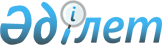 Об утверждении Инструкции по ведению единого карточного учета, в том числе в электронном формате заявлений, сообщений, жалоб и иной информации о преступлениях, происшествиях, уголовных делах, результатах их расследования, и прокурорского надзора за ними
					
			Утративший силу
			
			
		
					Приказ Генерального Прокурора Республики Казахстан от 7 августа 2014 года № 80. Зарегистрирован в Министерстве юстиции Республики Казахстан 11 сентября 2014 года № 9730. Утратил силу приказом Генерального Прокурора Республики Казахстан от 19 сентября 2014 года № 89      Сноска. Утратил силу приказом Генерального прокурора РК от 19.09.2014 № 89 (вводится в действие с 01.01.2015).      В целях приведения в соответствие с законодательством Республики Казахстан, а также дальнейшего совершенствования ведения единого карточного учета заявлений, в том числе в электронном формате заявлений, сообщений, жалоб и иной информации о преступлениях, происшествиях, уголовных делах, результатах их расследования, и прокурорского надзора на ними, в соответствии с Законом Республики Казахстан 22 декабря 2003 года «О государственной правовой статистике и специальных учетах», руководствуясь подпунктом 4-1) статьи 11 Закона Республики Казахстан 21 декабря 1995 года «О Прокуратуре», ПРИКАЗЫВАЮ:

       1. 

Утвердить прилагаемую Инструкцию по ведению единого карточного учета, в том числе в электронном формате заявлений, сообщений, жалоб и иной информации о преступлениях, происшествиях, уголовных делах, результатах их расследования, и прокурорского надзора за ними согласно приложению 1 к настоящему приказу.

      2. 

Признать утратившими силу некоторые приказы Генерального Прокурора Республики Казахстан, согласно приложению 2 к настоящему приказу. 

      3. 

Комитету по правовой статистике и специальным учетам Генеральной прокуратуры Республики Казахстан (далее - Комитет) настоящий приказ направить:

      1) 

для государственной регистрации в Министерство юстиции Республики Казахстан;

      2) 

заинтересованным субъектам правовой статистики и специальных учетов для сведения и использования в работе, заинтересованным структурным подразделениям Генеральной прокуратуры Республики Казахстан, территориальным органам Комитета для исполнения.

      4. 

Контроль за исполнением настоящего приказа возложить на Председателя Комитета. 

      5. 

Настоящий приказ вводится в действие со дня его первого официального опубликования.

 

  

ИНСТРУКЦИЯ

по ведению единого карточного учета, в том числе в электронном формате заявлений, сообщений, жалоб и иной информации о преступлениях, происшествиях, уголовных дел, результатов их расследования, и прокурорского надзора за ними  

1. Общие положения      1. 

Настоящая Инструкция по ведению единого карточного учета, в том числе в электронном формате, заявлений, сообщений, жалоб и иной информации о преступлениях, происшествиях, уголовных дел, результатов их расследования, и прокурорского надзора за ними (далее – Инструкция) определяет порядок ведения единого карточного учета, в том числе в электронном формате заявлений, сообщений, жалоб и иной информации о преступлениях, происшествиях, их субъектах, уголовных дел, материалов, по которым вынесены постановления об отказе в возбуждении уголовных дел, производства расследования и прокурорского надзора за ними.

      2. 

Учет ведется Комитетом по правовой статистике и специальным учетам Генеральной прокуратуры Республики Казахстан и его территориальными органами (далее – уполномоченный орган) посредством информационных учетных документов (далее - карточки) в Единой унифицированной статистической системе Комитета (далее - ЕУСС).

      3. 

К субъектам правовой статистики и специальных учетов (далее - субъект) в соответствии с настоящей Инструкцией относятся государственные органы, осуществляющие уголовное преследование, прокуроры и суды.

  

2. Формы карточек      4. 

Формирование уголовно-правовой статистики осуществляется на основании следующих форм карточек:

      1) 

форма ЗС-1 «Карточка учета заявления, сообщения и иной информации о преступлении, происшествии» (далее – карточка формы ЗС-1) согласно приложению 1 к настоящей Инструкции;

      2) 

форма ЗС-2 «Карточка учета решения по зарегистрированному заявлению, сообщению иной информации о преступлении, происшествии» (далее – карточка формы ЗС-2) согласно приложению 2 к настоящей Инструкции; 

      3) 

форма 1.0 «Карточка учета преступления» (далее – карточка формы 1.0) согласно приложению 3 к настоящей Инструкции;

      4) 

форма 1.1 «Карточка о ходе и результатах следствия и дознания» (далее – карточка формы 1.1) согласно приложению 4 к настоящей Инструкции; 

      5) 

форма 2.0 «Карточка на лицо, совершившее преступление» (далее – карточка формы 2.0) согласно приложению 5 к настоящей Инструкции;

      6) 

форма 2.1 «Карточка на лицо подозреваемое, обвиняемое, задержанное либо арестованное» (далее – карточка формы 2.1) согласно приложению 6 к настоящей Инструкции;

      7) 

форма 2.2 ««Карточка по рассмотрению судом ходатайств об избрании меры пресечения арест, домашний арест, продлении срока, отмене, изменении ареста, домашнего ареста, и отказа в даче ареста, домашнего ареста, об обжаловании и опротестовании санкций суда» (далее – карточка формы 2.2) согласно приложению 7 к настоящей Инструкции;

      8) 

форма 3.0 «Карточка о решении прокурора по уголовному делу» (далее – карточка формы 3.0) согласно приложению 8 к настоящей Инструкции;

      9) 

форма 3.1 «Карточка о работе прокурора по надзору за законностью досудебной стадии уголовного процесса» (далее – карточка формы 3.1) согласно приложению 9 к настоящей Инструкции;

      10) 

форма 1-Н «Карточка учета изъятых и уничтоженных наркотических средств, психотропных и ядовитых веществ, прекурсоров и площадей произрастания растений, содержащих наркотические вещества» (далее – карточка формы 1-Н) согласно приложению 10 к настоящей Инструкции.

  

3. Общие правила постановки на учет карточек       5. 

Выставление карточек производится субъектами в электронном или в бумажном форматах.



      При принятии субъектами процессуального решения, в ЕУСС вводятся соответствующие карточки (формы 1.0,1.1, 2.0, 2.1, 2.2, 3.0 и 3.1), подлинность которых заверяется путем наложения электронной цифровой подписи (далее -ЭЦП), с одновременным уведомлением прокурора, осуществляющего в пределах своей компетенции надзор за законностью упрощенного досудебного производства, дознания и следствия, согласно требований Уголовно-процессуального кодекса Республики Казахстан от 13 декабря 1997 года (далее – УПК).



      Прокурор, уполномоченный на подписание карточек, при получении уголовного дела либо уведомления о принятом процессуальном решении в соответствии с требованиями УПК, проверив полноту и достоверность заполнения реквизитов карточки, производит ее подписание в день поступления путем наложения ЭЦП.



      Правом подписания карточек по решениям, принимаемым прокурорами, наделяются начальники Департаментов Генеральной прокуратуры, прокуроры областей, районов и приравненные к ним, а также их заместители, всех остальных ИУД – надзирающие прокуроры (помощники, старшие помощники прокуроров всех уровней, прокуроры, старшие прокуроры отделов и управлений прокуратур, начальники отделов и управлений прокуратур и их заместители).

      6. 

Реквизиты карточек указываются в точном соответствии с материалами по заявлению, сообщению о преступлении, уголовным делом.

      7. 

Реквизиты карточек по анкетным данным о лицах (фамилия, имя, отчество, год рождения) заполняются на основании документов, удостоверяющих личность.

      8. 

Ответственными за полноту и достоверность карточек, а также своевременность их предоставления в уполномоченный орган являются лица их подписавшие, в том числе ЭЦП.



      Учет дел частного обвинения, рассмотренных судами, осуществляется на основе электронных информационных учетных документов (далее – ЭИУД) по уголовным делам, передаваемых в XML формате посредством «Единой автоматизированной информационно-аналитической системы судебных органов Республики Казахстан» (далее – ЕАИАС СО РК) из Департамента по обеспечению деятельности судов при Верховном Суде Республики Казахстан (аппаратом Верховного Суда Республики Казахстан) в ЕУСС. 



      При передаче судами ЭИУД по делам частного обвинения в электронном формате производится вложение электронной копии вступившего в законную силу приговора (постановления) суда. Дела частного обвинения учитываются по вступившим в законную силу приговорам.

      9. 

Представленные субъектами карточки, кроме карточек предоставленных в электронном формате регистрируются в канцелярии уполномоченного органа и в течение суток подлежат вводу в ЕУСС.



      Своевременность ввода таких карточек в ЕУСС обеспечивает начальник соответствующего уполномоченного органа. 



      В случае невозможности ввода карточек в электронном формате, в сроки установленные настоящей Инструкцией по техническим причинам, обеспечивается выставление карточек на бумажных носителях.

      10. 

Бумажные карточки предоставляются в уполномоченный орган в течение суток с момента регистрации заявления либо принятия процессуального решения, а также вводятся в электронном формате в ЕУСС в указанный срок.



      Если окончание срока приходится на нерабочий (выходной, праздничный) день, то последним днем срока считается первый, следующий за ним, рабочий день. 

      11. 

Карточки на бумажном носителе, ненадлежаще оформленные, а также имеющие подчистки, исправления и иные корректировки не принимаются. Такие карточки в день поступления подлежат возврату сопроводительным письмом в орган уголовного преследования с уведомлением надзирающего прокурора. Повторно карточки должны быть выставлены в течение суток с момента поступления в орган уголовного преследования.



      Надзирающий прокурор не вправе отказывать в подписании электронной карточки по основанию неверного заполнения реквизитов карточки при возможности их корректировки самим прокурором.



      Примечание: прокурорами осуществляется корректировка реквизитов карточек, кроме реквизитов 26-30 карточки формы 1.1. 



      Карточка, введенная субъектами в ЕУСС, учитывается только после наложения ЭЦП прокурором.



      Прокурор, принимая процессуальное решение по уголовному делу, незамедлительно вводит соответствующую карточку в ЕУСС, заверяет ее подлинность путем наложения ЭЦП.



      Прокурором в подписании электронных карточек в АРМ ЕУСС может быть отказано в следующих случаях:



      не поступления уголовного дела в течение суток со дня поступления карточки, без учета выходных и праздничных дней;



      если карточка поступила не по поднадзорности по техническим причинам;



      если карточка выставлена повторно (ошибочно).

      12. 

Корректировки осуществляются на основании ходатайств прокуроров, а также субъектов, согласованных с надзирающим прокурором, а также по рапорту уполномоченного прокурора согласованного с начальником уполномоченного органа.



      Карточки формы ЗС-1 корректируются субъектами самостоятельно, на основании рапортов должностных лиц согласованных с начальником органа уголовного преследования, либо лицом его замещающим. 



      В случае указания в ходатайстве свыше 10 показателей, подлежащих корректировке, надзирающие прокуроры информируют об этом прокурора области и приравненного к нему, который в суточный срок дает согласие на корректировку либо отзывает ходатайство нижестоящего прокурора.



      Территориальный уполномоченный орган вносит изменения в суточный срок, в предотчетный период – в день поступления, а в случае отказа в те же сроки информирует об этом инициатора корректировки с указанием причин отказа.

      13. 

Учет воинских преступлений, их субъектов, уголовных дел, деятельности военных органов следствия, дознания, прокуратуры и суда, и лиц, осужденных за воинские преступления, производится Военным подразделением уполномоченного органа.



      Учету в Военном подразделении уполномоченного органа также подлежат преступления, совершенные военнослужащими, лицами, проходящими военную службу по призыву или контракту в Вооруженных Силах Республики Казахстан, других войсках и воинских формированиях, гражданами, пребывающими в запасе, во время прохождения ими воинских сборов, лицами гражданского персонала воинских частей, соединений, учреждений в связи с исполнением ими служебных обязанностей или в расположении этих частей, соединений, учреждений и приравненными к ним лицами.

      14. 

Карточки о преступлениях, предусмотренных частью 1 статьи 330 и частью 1 статьи 331 Уголовного Кодекса Республики Казахстан от 16 июля 1997 года (далее - УК РК), а также иными статьями УК РК, не подпадающими под требования пункта 16 настоящей Инструкции, возбужденных органами Пограничной службы Комитета национальной безопасности Республики Казахстан (далее - ПС КНБ РК), выставляются в уполномоченный орган по месту совершения преступления. 



      Уголовные дела и материалы, по которым отказано в возбуждении уголовного дела по таким преступлениям, регистрируются в соответствии с кодировкой, выделенной для органов ПС КНБ РК. 

      15. 

Карточки о преступлениях, дела о которых находятся в производстве центральных аппаратов органов уголовного преследования, выставляются в территориальный уполномоченный орган по месту совершения преступления.

      16. 

Уголовные дела, поступившие по подследственности из других органов уголовного преследования данного района, города, области, а также соединенные или поступившие для производства дополнительного расследования, повторной регистрации не подлежат.

      17. 

Дела, поступившие из органов уголовного преследования других государств, в том числе Содружества Независимых Государств (далее – СНГ) подлежат регистрации, как вновь зарегистрированные с присвоением ему нового номера.



      В приложении 11 к настоящей Инструкции приведен Перечень отдельных статей УК РК, отнесенных к линиям работ.

  

4. Особенности выставления карточки формы ЗС-1      18. 

Бумажная карточка формы ЗС-1 выставляется субъектами после регистрации в Книге учета заявлений, сообщений и иной информации о преступлениях, происшествиях (далее – КУЗИ), по форме согласно приложению 1 к Инструкции о приеме, регистрации, учете, в том числе в электронном формате, и рассмотрении заявлений, сообщений, жалоб и иной информации о преступлениях, происшествиях, утвержденной приказом Генерального Прокурора Республики Казахстан от 12 сентября 2011 года № 83 (зарегистрирован в Министерстве юстиции Республики Казахстан 11 ноября 2011 года № 7293), при электронной регистрации – непосредственно после приема заявления, сообщения и иной информации, с автоматическим присвоением регистрационного номера КУЗИ. 

      19. 

При регистрации в КУЗИ повторных сообщений по одному и тому же преступлению (факту), на каждое повторное зарегистрированное сообщение в КУЗИ делается отметка о приобщении к первоначальному заявлению либо передаче по подследственности в случае передачи первоначального заявления в субъект другой области (приравненной к ним) выставляется карточка формы ЗС-1. На каждое повторное заявление выставляется карточка формы ЗС-2 о приобщении или передаче по подследственности. 

      20. 

Переданное по подследственности заявление (материал), по поступлению в субъект другой области (приравненной к ним), регистрируется в КУЗИ и выставляется карточка формы ЗС-1 с обязательной отметкой реквизита 5 «код 5» указанной карточки (принято по подследственности и подсудности из других органов). До выставления карточки ЗС-1 о принятии по подследственности, материал числится в органе передавшем заявление.



      Возврат заявления (материала) без регистрации в органе-отправителе не допускается.



      В случае возврата заявления (материала) в орган, ранее направивший его по подследственности, в КУЗИ по первоначальной регистрации делается отметка о возврате. При этом повторной регистрации заявление не подлежит, но выставляется карточка формы ЗС-2, с обязательной отметкой реквизитов 9.1 код 1 (повторно принято к производству после возвращения материала направленного по подследственности). До выставления карточки ЗС-2 о принятии к производству, материал числится в органе передавшем заявление.

      21. 

Предварительная квалификация в карточке формы ЗС-1 обязательна для заполнения по сообщениям о преступлении, прошедшем регистрацию в КУЗИ, по которым необходимо принятие процессуальных решений в порядке статьи 185 УПК РК. При возбуждении уголовных дел по фактам без вести пропавших лиц в порядке статьи 177 УПК отмечается нулевая квалификация «000».

      22. 

В случае выявления укрытого от учета заявления о преступлении регистрация и выставление карточки формы ЗС-1 с отметкой реквизитов 10 и 10.1 производится в том органе, который его выявил. 

      23. 

Сведения о заявителе и потерпевшем обязательны для заполнения. 

      24. 

Карточка формы ЗС-1 заполняется и подписывается должностным лицом органа, внесшим информацию в КУЗИ, с указанием фамилии, имени, отчества, должности, даты и выставляется на каждое зарегистрированное заявление, сообщение о преступлении, происшествии. 

  

5. Особенности выставления карточки формы ЗС-2      25. 

Карточка формы ЗС-2 является информационным учетным документом материалов, по которым принято решение в порядке пунктов 1), 2), 3) и 4) части 1 статьи 185 УПК РК, о приобщении к ранее зарегистрированному заявлению (материалу) в КУЗИ, а также при продлении срока рассмотрения заявления (материала).

      26. 

При наличии подключения к ЕУСС уполномоченного органа в случае принятия решений, предусмотренных статьей 184, пунктами 1), 2) части 1 статьи 185 УПК РК, в карточку формы ЗС-2 производится вложение файла с электронным вариантом процессуального документа (постановление о продлении, об отказе в возбуждении уголовного дела и возбуждении уголовного дела) в формате Word, либо в отсканированном виде.



      Выполнение данного требования обеспечивается при наличии достаточного материально-технического обеспечения органов уголовного преследования.

      27. 

Ввод карточек формы ЗС-2 в ЕУСС при принятии решения о списании материалов проверки в номенклатурное дело по неподтвердившимся сообщениям о совершенных преступлениях обеспечивается субъектами.



      При принятии решения о списании в номенклатурное дело «Материалы, списанные в наряд, по неподтвердившимся сообщениям о совершенных преступлениях» в реквизите 4 карточки формы ЗС-2 производится отметка «факт не подтвердился (1)» и заполняется реквизит 5. 

      28. 

В случае направления заявления (материала) по подследственности в субъект другой области (приравненной к ним), выставляется карточка формы ЗС-2 с указанием наименования органа, куда направлено заявление (материал).

      29. 

В случае возврата заявления (материала) в орган, ранее направивший его по подследственности, выставляется карточка формы ЗС-2 о передаче по подследственности.

      30. 

При выставлении прокурором карточки формы ЗС-2 с решением об отмене постановления об отказе в возбуждении, с возбуждением уголовного дела, карточка формы ЗС-2 с решением о возбуждении уголовного дела органом уголовного преследования не выставляется. 



      В случае отмены судом постановления об отказе в возбуждении уголовного дела с направлением на дополнительную проверку, повторно выставляется карточка формы ЗС-2 о данном решении. Карточка формы ЗС-2 выставляется прокурором по вступлению решения суда в законную силу.



      При принятии повторного решения по заявлению (материалу), решение по которому ранее было отменено судом, выставляется карточка формы ЗС-2 с указанием принятого решения. 

      31. 

В случае вынесения решения об отмене постановления об отказе в возбуждении уголовного дела судом, карточка формы ЗС-2 выставляется прокурором по вступлению решения суда в законную силу.

      32. 

При выставлении карточки формы ЗС-2 на продление по материалам КУЗИ о безвестном исчезновении лица или обнаружении неопознанного трупа подлежит обязательному заполнению реквизит 9.2. 

      33. 

Карточка формы ЗС-2 заполняется и подписывается должностным лицом, принявшим решение.

  

6. Особенности выставления карточки формы 1.0      34. 

Карточка формы 1.0 выставляется должностным лицом субъекта на преступление, установленное в отчетном периоде, независимо от времени его совершения, при принятии следующих решений:

      1) 

о возбуждении уголовного дела;

      2) 

об отказе в возбуждении уголовного дела по нереабилитирующим основаниям;

      3) 

об отмене прокурором постановления об отказе в возбуждении уголовного дела и возбуждении уголовного дела;

      4) 

при выделении уголовного дела в отдельное производство;

      5) 

при поступлении уголовного дела из других государств, в том числе из СНГ по подследственности или территориальности с постановкой на учет;

      6) 

при возбуждении уголовного дела субъектом в порядке пункта 3 части 1 статьи 394 УПК РК.

      35. 

При наличии подключения к ЕУСС уполномоченного органа, в случае принятия решений, предусмотренных пунктом 34 настоящей Инструкции, в карточку формы 1.0 производится вложение файла с электронным вариантом процессуального документа в формате Word, либо в отсканированном виде.



      Выполнение данного требования обеспечивается при наличии достаточного материально-технического обеспечения органов уголовного преследования.

      36. 

По субъектам, осуществляющим ввод карточек в электронном виде в ЕУСС, присвоение номеров уголовных дел в автоматизированном режиме производится путем ввода карточки формы 1.0.

      37. 

Реквизит 6 карточки формы 1.0 «Вид статистического учета», проставляется код «учесть (1)». Код «снять (2)» проставляется в следующих случаях: при оправдании судом по данному эпизоду всех лиц; прекращении судом данного эпизода по реабилитирующим основаниям; исключении судом данного эпизода из обвинения всех лиц, проходящих по делу, при отмене постановления об отказе в возбуждении уголовного дела по нереабилитирующим основаниям с возбуждением уголовного дела. 

      38. 

На основании данных информационных ресурсов судебных органов с указанными решениями, в ЕУСС по этому эпизоду и при необоснованном (ошибочном) возбуждении повторного дела по одному и тому же факту, возбуждении уголовного дела по длящимся и продолжаемым преступлениям проставляется код снять (2), во всех остальных случаях «Вид статистического учета» должен быть – «учесть (1)».

      39. 

При выделении уголовного дела в отдельное производство в отношении лица, выставляется карточка формы 1.0 с присвоением нового номера, при этом как новое преступление оно не учитывается.



      При переквалификации и изменении реквизитов уголовного дела, номер уголовного дела остается прежним.



      В случае, когда уголовное дело расследуется в порядке упрощенного досудебного производства, то отмечаются соответствующие коды в реквизите 2.

      40. 

В случае принятия органом уголовного преследования решения о повторном возбуждении уголовного дела, после вынесения прокурором решения об отмене постановления о возбуждении уголовного дела и направлении материалов на дополнительную проверку, делу присваивается новый номер. 

      41. 

Если в рамках одного дела расследуется два и более преступлений, совершенных на территории разных областей, то копии карточек (электронные сведения) по эпизодам, которые переданы для соединения к основному делу, представляются либо передаются прокурором в электронном виде в уполномоченный орган по месту расследования уголовного дела.



      Уполномоченный орган по месту расследования уголовного дела при получении копий карточек о преступлениях, совершенных на территории других областей, регистрируют их и, при отсутствии данных сведений в ЕУСС, вводит их в ЕУСС за номерами первичной регистрации. В дальнейшем, при поступлении карточек о движении по данным эпизодам, указанные сведения также регистрируются и вводятся в ЕУСС.



      Уполномоченный орган по месту расследования уголовного дела в день поступления направляет копии карточек о движении по данным эпизодам для учета в соответствующей уполномоченный орган по месту совершения преступления.



      Данные преступления (эпизоды, лица) следует учитывать в отчетах о преступности, составляемых уполномоченным органом, на территории которого совершено преступление. Вместе с тем, в отчетах по уголовным делам данные эпизоды учитываются соответствующим территориальным органом по органу уголовного преследования, принявшему решение по уголовному делу.

      42. 

Все преступления (эпизоды, лица) учитываются в отчетах о преступности, составляемых уполномоченным органом, на территории которого совершено преступление. При этом, если в ходе расследования устанавливаются достоверные сведения о районе их совершения, то реквизит 4 «Район совершения» карточки формы 1.0 подлежит корректировке, в соответствии с пунктом 12 настоящей Инструкции. 

      43. 

При выявлении преступления, совершенного на территории другой области и принятии решения о возбуждении уголовного дела, субъектом выставляется карточка формы 1.0 и при последующей передаче дела для дальнейшего расследования по подследственности, выставляется карточка формы 1.1 с указанием субъекта, в который направлено дело.

      44. 

Зарегистрированные преступления не подлежат учету в отчетах о преступности, формируемых по ЕУСС, если по ним уголовные дела прекращены либо вынесен оправдательный приговор по следующим основаниям:

      1) 

за отсутствием события преступления (пункт 1) части 1 статьи 37, пункт 2) части 2 статьи 376 УПК РК);

      2) 

за отсутствием в деянии состава преступления (пункт 2) части 1 статьи 37, пункт 2) части 2 статьи 376 УПК РК);

      3) 

за отсутствием жалобы потерпевшего по делам о преступлениях, предусмотренных частью 1 статьи 33 и частью 1 статьи 34 УПК РК, за исключением случаев предусмотренных частью 2 статьи 33 и частью 2 статьи 34 УПК РК, пунктом 5) части 1 статьи 37 УПК РК;

      4) 

в отношении лица, о котором имеется вступивший в законную силу приговор суда по тому же обвинению либо иное неотмененное судебное постановление, установившее невозможность уголовного преследования (пункт 7) части 1 статьи 37 УПК РК);

      5) 

в отношении лица, об отказе от уголовного преследования которого, по тому же обвинению имеется не отмененное постановление субъекта (пункт 8) части 1 статьи 37 УПК РК);

      6) 

постановление о возбуждении уголовного дела отменено прокурором с отказом в возбуждении уголовного дела либо прекращением по реабилитирующим основаниям.

      45. 

Если при прекращении уголовного преследования в отношении лица либо вынесении оправдательного приговора, лицо, совершившее преступление, остается неустановленным, то преступление подлежит учету в отчетах о преступности.

      46. 

Зарегистрированные преступления подлежат учету в отчетах о преступности в случаях прекращения уголовных дел по следующим основаниям:

      1) 

вследствие акта амнистии, если он устраняет применение наказания за совершение деяния (пункт 3) части 1 статьи 37 УПК РК);

      2) 

при отказе частного обвинителя от обвинения - по делам о преступлениях, предусмотренных частью 1 статьи 33 УПК РК, за исключением случаев, предусмотренных частью 2 статьи 33 УПК РК (пункт 6) части 1 статьи 37 УПК РК);

      3) 

в отношении лица, совершившего запрещенное уголовным законом деяние в состоянии невменяемости (пункт 9) части 1 статьи 37 УПК РК);

      4) 

в связи с отказом в даче согласия уполномоченным органом или должностным лицом на привлечение к уголовной ответственности лица, обладающего привилегиями или иммунитетом от уголовного преследования (пункт 10) части 1 статьи 37 УПК РК); 

      5) 

в отношении умершего (пункт 11) части 1 статьи 37 УПК РК);

      6) 

в отношении лица, подлежащего освобождению от уголовной ответственности в силу положений УК РК (пункт 12) части 1 статьи 37 УПК РК);

      7) 

за примирением потерпевшего с подозреваемым или обвиняемым в случаях, предусмотренных статьей 67 УК РК, частью 1 статьи 38 УПК РК и иным, нереабилитирующим основаниям;

      8) 

за истечением срока давности (пункт 4) части 1 статьи 37 УПК РК).

      47. 

Преступление подлежит учету в числе находящихся в производстве, в отчетах о преступности, при отмене прокурором постановления о прекращении уголовного дела.

      48. 

При заполнении карточки необходимо исходить из того, что учитывается как одно преступление и выставляется одна карточка на выявленное преступление:

      1) 

преступление, совершенное несколькими лицами в любой форме соучастия (статья 31 УПК РК);

      2) 

деяние, которым причиняется вред двум или более лицам (например, кража из одного помещения вещей, принадлежащих разным лицам; хищение из одного стада нескольких голов скота, принадлежащих разным владельцам);

      3) 

длящееся преступление (например, незаконное приобретение, хранение, передача, сбыт, перевозка или ношение оружия, боеприпасов, взрывчатых веществ и взрывных устройств, наркотиков; мошенничество; вымогательство);

      4) 

продолжаемое преступление (например, истязание);

      5) 

последовательное совершение ряда однородных действий, каждое из которых является малозначительным, но в совокупности представляет значительную общественную опасность и квалифицируется, как одно преступление (например: кража электрических счетчиков из одного дома в течение одного периода времени, связанных единством умысла);

      6) 

совершение различных преступлений, выполненных одним действием. При этом подлежит учету наиболее тяжкое преступление (например, изнасилование, сопровождаемое заражением венерической болезнью, учитывается только по признакам изнасилования).

      7) 

часть совокупного деяния, являющаяся способом совершения основного преступления (например, присвоение или растрата вверенного виновному чужого имущества с использованием служебного положения, где использование служебного положения служит способом хищения). Противоположно этому злоупотребление служебным положением образует самостоятельное деяние и учитывается как отдельная акция, если не является средством реализации основного акта;

      8) 

преступление, имеющее элементы составов разных преступлений, но квалифицируемое как одно (например, превышение власти, сопровождающееся насилием в отношении потерпевшего, злостное хулиганство, сопряженное с сопротивлением представителю власти);

      9) 

деяние, которое хотя и посягает на различные объекты, но по закону образует одно преступление (например, разбой, при котором посягательству подвергается жизнь, здоровье, собственность потерпевшего, но в совокупности составляют лишь один преступный акт);

      10) 

развратные действия, мужеложство и иные подобные акты, независимо от количества эпизодов. При отсутствии умысла на групповое преступление, каждое новое партнерство в таком акте следует учитывать, как самостоятельное преступление;

      11) 

в случае одновременного совершения самостоятельных действий, квалифицируемых по различным статьям УК РК (идеальная совокупность). 

      49. 

При возбуждении уголовного дела прокурором, в реквизите 1 карточки формы 1.0 вносится наименование органа, которому данное дело будет передано для расследования, в реквизите 2 отмечается служба, получившая данное дело для расследования, в реквизите 10 отмечается код 01 прокурором. 



      В случае возбуждения уголовного дела прокурором по линии надзора за законностью в социально-экономической сфере, реквизите 10.1 отмечается код «10».

      50. 

Учитываются как два и более преступлений и выставляется соответствующее количество карточек:

      1) 

в случае одновременного совершения самостоятельных действий, квалифицируемых по различным статьям УК РК (например, убийство путем поджога дома или совершено изнасилование, а затем последовало ограбление потерпевшей);

      2) 

идентичные, не связанные единством умысла действия, совершенные в разное время (например, неоднократно совершенные кражи, грабежи, разбои, вымогательство).

      51. 

Учету в числе преступления не подлежит действие или бездействие, формально содержащее признаки какого-либо деяния, предусмотренного УК РК, но в силу малозначительности не представляющее общественную опасность, то есть не причинившее вреда и не создавшее угрозу причинения вреда личности, обществу или государству (часть 2 статьи 9 УК РК).

      52. 

В реквизите 19 карточки формы 1.0 коды «связанное с разжиганием социальной (21), национальной (22), родовой (23), расовой (24), религиозной (25) вражды» заполняются в случаях, когда уголовная ответственность предусмотрена соответствующими статьями УК РК.

      53. 

При заполнении карточки формы 1.0 следует иметь в виду, что общественное место - специально оборудованные места общего пользования в черте или вне городов и населенных пунктов, предназначенные для использования населением, а также проведения массовых мероприятий, обслуживания и отдыха граждан.

      54. 

К общественным местам относятся: 

      1) 

организации образования и отдыха; 

      2) 

организации здравоохранения;

      3) 

пункты общественного питания;

      4) 

кинотеатры, театры, цирки, концертные, смотровые и выставочные залы, спортивные арены и другие крытые сооружения, предназначенные для массового отдыха, в том числе ночные клубы и дискотеки;

      5) 

музеи, библиотеки и лектории;

      6) 

поезда местного и дальнего сообщения, суда воздушного, морского и речного транспорта, салоны городских, междугородних автобусов, маршрутных такси и городского электротранспорта;

      7) 

здания аэропортов, железнодорожных, автомобильных и водных вокзалов, перроны железнодорожных вокзалов;

      8) 

помещения государственных органов и организаций;

      9) 

помещения, являющиеся рабочими местами; 

      10) 

подъезды домов. 

      55. 

Общественные места подразделяются на:

      1) 

постоянные (места, доступ в которое открыт в любое время: улицы, переулки, скверы, бульвары, набережные, площади, вокзалы, дворы (за исключением дворов частных домов);

      2) 

периодические (помещения, предназначенные для обслуживания и отдыха населения в определенные часы: рынки, образовательные и лечебно-оздоровительные учреждения, зоны отдыха, культурные, развлекательные, спортивные учреждения, общественный транспорт, предприятия торговли, вагоны пассажирских поездов (кроме тамбуров), а также вагон-ресторан, пассажирское купе в ночное время суток и туалет). 

      56. 

Из общего количества преступлений, отнесенных к числу совершенных в общественных местах, выделяются, в том числе уличные, то есть совершенные: в обустроенных местах в социальном плане: улицах, площадях, бульварах, набережных, мостах, переулках, не огороженных дворах (за исключением частных), в жилых массивах, лесопарковых зонах, в черте городов (населенных пунктов), скверах, пляжах, зонах отдыха, рынках, стадионах в период их функционирования. 

      57. 

Не учитываются как совершенные в общественных местах и на улицах преступления, совершенные:

      1) 

на объектах общественного назначения, в момент совершения преступления не выполняющих свои функции;

      2) 

на объектах с пропускным режимом, используемых коллективами трудящихся для работы и охраняемых автостоянках; 

      3) 

преступления, совершенные в подсобных помещениях, гардеробах организаций, учреждений, торговых и увеселительных заведений, в том числе раздевалках спортзалов учебных и иных заведений; 

      4) 

преступления, совершенные в такси;

      5) 

преступления, совершенные на территории заброшенных зданий, вне зависимости от наличия ограждения, в подземных коммуникациях, на необустроенном участке местности - пустыре, побережье реки, за исключением набережных улиц и пляжа, участке автодороги без каких-либо объектов инфраструктуры;

      6) 

кражи из квартир и другие преступления, совершенные в жилых помещениях общежитий, гостиниц, домов отдыха, вагонов пассажирских поездов, находящихся на перегонах в случае отсутствия пассажиров, разъездах, в тупиках и парках отстоев;

      7) 

преступления, совершенные в местах общего пользования в коммунальных квартирах, чердаках, подвалах, лифтах, за исключением хулиганств; 

      8) 

длящиеся преступления;

      9) 

дорожно-транспортные преступления.



      Подчеркивание одного из перечисленных реквизитов 21.1 подтверждает или исключает причисление преступления к категории «совершенных в общественных местах», предусмотренных в реквизите 21 карточки формы 1.0. 

      58. 

Преступления, ранее поставленные на учет как совершенные в общественных местах и на улицах, подлежат корректировке в установленном пункте 12 настоящей Инструкции порядке, если в ходе расследования устанавливаются достоверные сведения о месте их совершения.



      При этом данная корректировка не рассматривается как корректировка, повлекшая искажение отчетности предыдущих отчетных периодов и на нее не распространяются требования, установленные приказами Генерального Прокурора Республики Казахстан по корректировке отчетов.

      59. 

При поступлении из суда дела частного обвинения для проведения дознания или предварительного следствия, в реквизите 1 карточки формы 1.0 проставляется наименование органа, получившего данное дело для расследования, в реквизитах 2 и 10 - соответствующая служба, а в реквизите 10.1 - код 06 «по делу частного обвинения, поступившего по пункту 1) части 3 статьи 394 УПК РК». Кроме того, указанному делу присваивается очередной номер уголовного дела данного органа.

      60. 

Карточка формы 1.0 в случае, предусмотренном подпунктом 1) пункта 34 настоящей Инструкции, подписывается лицом, принявшим процессуальное решение и начальником органа уголовного преследования. 

      61. 

В случае возбуждения прокурором уголовного дела или отказе в возбуждении уголовного дела по нереабилитирующим основаниям, карточка подписывается самим прокурором, принявшим решение. 



      При отказе в возбуждении уголовного дела по нереабилитирующим основаниям органом уголовного преследования, карточка формы 1.0 подписывается лицом, принявшим процессуальное решение и прокурором.



      В остальных случаях, предусмотренных пунктом 34 настоящей Инструкции, карточка формы № 1.0 подписывается лицом, принявшим процессуальное решение.



      7. Особенности выставления карточки формы 1.1

      62. 

Назначение карточки формы 1.1 заключается в отражении результатов досудебной деятельности органов следствия и дознания. Карточка формы 1.1 выставляется должностным лицом субъекта, осуществляющего следствие или дознание, при принятии по каждому эпизоду уголовного дела следующих решений:

      1) 

о направлении прокурору с обвинительным заключением, протоколом обвинения либо постановлением о направлении в суд, для применения принудительных мер медицинского характера, а также протоколом упрощенного досудебного производства;

      2) 

о прекращении производства по делу;

      3) 

о приостановлении производства по делу;

      4) 

о передаче по подследственности;

      5) 

о соединении дел;

      6) 

о выделении из ранее соединенного (разъединении соединенных уголовных дел);

      7) 

о возобновлении производства по делу, в том числе после отмены постановления о приостановлении, прекращении прокурором;

      8) 

о переквалификации;

      9) 

о принятии уголовного дела к производству, после возвращения на дополнительное расследование;

      10) 

при продлении срока расследования;

      11) 

при принятии переданного уголовного дела по подследственности либо территориальности в пределах Республики Казахстан;

      12) 

при принятии дела, возвращенного судом в порядке части 4 статьи 376 УПК РК;

      13) 

при назначении следствия по делам дознания в порядке частей 1, 2 статьи 288 УПК РК либо в порядке части 2 статьи 289 УПК РК;

      14) 

при восстановлении сроков по окончании нахождения дела по жалобе в суде (прокуратуре) либо по окончании ознакомления обвиняемого и его защитника;

      63. 

При наличии подключения к ЕУСС уполномоченного органа в случае принятия решений, предусмотренных пунктом 62 настоящей Инструкции, в карточку формы 1.1 производится вложение файла с электронным вариантом процессуального документа в формате Word, либо в отсканированном виде.



      Выполнение данного требования обеспечивается при наличии достаточного материально-технического обеспечения органов уголовного преследования.

      64. 

При заполнении карточки формы 1.1 следует иметь ввиду, что под понятием «семейные и бытовые преступления» следует понимать умышленные или неосторожные деяния, посягающие на жизнь, здоровье, честь, достоинство и свободу личности, совершенные: в результате конфликта между лицами, состоящими в зарегистрированных либо фактических брачно-семейных или других родственных отношениях, совместно проживающими лицами, а также в результате длящегося конфликта между соседями.

      65. 

При возвращении уголовного дела прокурором для составления нового обвинительного заключения карточка формы 1.1 о принятии дела к производству не выставляется, однако при повторном направлении данного дела прокурору в порядке статей 280, 287, 514 УПК РК повторно выставляется карточка формы 1.1. 

      66. 

В случаях переквалификации преступных деяний субъектом выставляется форма 1.1.

      67. 

В случае направления уголовного дела для расследования по месту совершения преступления в другую область Республики Казахстан либо при передаче уголовного дела по подследственности в субъект (следствия, дознания), лицо, осуществляющее уголовное преследование выставляет в уполномоченный орган карточку формы 1.1 о передаче уголовного дела по подследственности. Уполномоченным органом копия карточки формы 1.1 направляется в течение 24 часов в уполномоченный орган, куда направлено уголовное дело.



      Должностное лицо субъекта, в производство которого поступило уголовное дело, выставляет карточку формы 1.1 с указанием, что уголовное дело, поступившее в порядке части 1 статьи 193 УПК РК, принято к производству. Копия указанной карточки, уполномоченным органом направляется в уполномоченный орган, откуда поступило уголовное дело.

      68. 

Реквизит 9 карточки формы 1.1 подлежит обязательному заполнению. Код, указывающий на состояние лица, совершившего преступление, подчеркивается на основании содержания обвинительного заключения и свидетельских показаний о том, что преступление совершено в состоянии опьянения или при наличии в материалах уголовного дела акта о медицинском освидетельствовании об алкогольном опьянении, наркотическом либо токсическом возбуждении лица на момент совершения преступления. 

      69. 

В реквизите, указывающем на наличие судимости, отражаются лица, имеющие не погашенную и не снятую судимость. Лица, осужденные за преступления, совершенные до восемнадцати лет (кроме несовершеннолетних, совершивших повторные преступления), а также у которых судимости сняты или погашены, учету в этом разделе не подлежат (часть 4 статьи 13 УК РК).

      70. 

В случае принятия решения о приостановлении производства по уголовному делу на основании пунктов 2) и 5) части 1 статьи 50 УПК РК реквизит 10 заполняется при наличии соответствующего постановления и розыскного дела. При приостановлении уголовного дела по пункту 5) части 1 статьи 50 УПК РК реквизит «10.2 сведения о разыскиваемом» карточки формы 1.1 заполняется с проверкой достоверности сведений (за исключением «Номер розыскного дела»).

      71. 

Из общего срока расследования уголовного дела исключается период нахождения дела на ознакомлении обвиняемого и его защитника или по жалобе в прокуратуре или суде, которые указываются в реквизитах 14, 14.1 карточки формы 1.1.

      72. 

Преступления снимаются с учета, по делам о которых в отношении подсудимых судом вынесен оправдательный приговор за не установлением события преступления или отсутствием состава преступления, по вступлению в законную силу. 



      Необходимо иметь ввиду, что корректировка производится также в случаях прекращения судом уголовного дела по реабилитирующим основаниям и переквалификации преступления в отношении всех лиц по соответствующим эпизодам при условии, что переквалификация, прекращение по реабилитирующим основаниям либо оправдание было полностью по эпизоду, а не в отношении одного лица по групповым преступлениям.

      73. 

По преступлениям, по делам о которых постановлен оправдательный приговор за недоказанностью участия подсудимого в совершении преступления лица, и неустановлением лица, подлежащего привлечению в качестве обвиняемого, субъектом, принявшим дело к производству, выставляется карточка формы 1.1, как на нераскрытое преступление, с исключением из числа раскрытых.

      74. 

В случае приостановления уголовного дела, по основанию предусмотренному статьей 50 частью 1 пункта 1) УПК РК либо его прекращении по реабилитирующим обстоятельствам, в рамках которого ранее предъявлялось обвинение, лицо признавалось подозреваемым или оно задерживалось в порядке статьи 132 УПК РК, либо в отношении него избиралась мера пресечения и выставлялись соответствующие карточки, карточка формы 1.1 выставляется только после принятия решения в отношении этого лица с выставлением соответствующих карточек формы 2.1, 2.0.

      75. 

Карточка формы 1.1 подписывается лицом, осуществляющим уголовное преследование и прокурором, при получении уголовного дела либо уведомления о принятом процессуальном решении в соответствии с требованиями УПК, после проверки полноты и достоверности заполнения реквизитов ИУД в день его поступления.



      Порядок заполнения реквизитов с 26 по 30 «Силы и средства, способствующие раскрытию преступления» (внутриведомственный показатель) карточки формы 1.1 регламентируется ведомственным нормативным правовым актом и подписывается лицом, осуществляющим уголовное преследование. 



      Внесение корректировок в реквизиты с 26 по 30 ИУД формы 1.1 осуществляется сотрудниками органов внутренних дел, финансовой полиции, департаментом досудебного расследования Агентства по делам государственной службы и противодействию коррупции и службой экономических расследований Министерства финансов.

  

8. Особенности выставления карточки формы 2.0      76. 

Карточка формы 2.0 выставляется на каждое лицо, в отношении которого уголовное дело направлено прокурору в порядке статей 280, 287, 190-3 и пункта 2) части 1 статьи 514 УПК, уголовное преследование или дело прекращено производством, по решениям о приостановлении уголовного дела на основании пунктов 2) и 5) части 1 статьи 50 УПК РК.



      При этом при направлении уголовного дела прокурору в порядке статей 280, 287, 190-3 и пункта 2) части 1 статьи 514 УПК реквизит 43 (принятое решение в отношении лица) не заполняется.



      Указанный реквизит о принятом решении заполняется прокурором после изучения дела в порядке установленном УПК.

      77. 

При наличии подключения к ЕУСС уполномоченного органа, в случае принятия решений, предусмотренных пунктом 76 настоящей Инструкции, в карточку формы 2.0 лицом принявшим решение производится вложение файла с электронным вариантом процессуального документа в формате Word, либо в отсканированном виде. 



      Выполнение данного требования обеспечивается при наличии достаточного материально-технического обеспечения органов уголовного преследования.

      78. 

При направлении уголовного дела прокурору в порядке статей 280, 287, 190-3 и пункта 2) части 1 статьи 514 УПК, в карточку формы 2.0 производится обязательное вложение обвинительного заключения, протокола обвинения, протокола упрощенного досудебного производства, постановления о прекращении дела производством или направлении дела в суд для применения принудительных мер медицинского характера.

      79. 

В случае прекращения уголовного преследования или дела самим органом расследования либо прокурором, в карточке формы 2.0. заполняется реквизит 43, и после подписания прокурором карточка направляется в уполномоченный орган.



      При этом в случае прекращения уголовного преследования или дела карточка формы 2.0 обязательна для выставления независимо от основания прекращения, если ранее лицо признавалось подозреваемым, задерживалось в порядке статьи 132 УПК РК, либо в отношении данного лица была избрана мера пресечения, либо данному лицу предъявлялось обвинение. Если такие решения не принимались и уголовное дело прекращено на основании пунктов 1), 2), 5), 7), 8) и 13) части 1 статьи 37 УПК РК карточка формы 2.0 не выставляется. 

      80. 

Реквизит 43 «поставлено в производство (00)» заполняется лишь при отмене прокурором решения о прекращении уголовного преследования или дела, или приостановлении по пунктам 2) и 5) части 1 статьи 50 УПК.

      81. 

В случае соединения уголовных дел, карточка формы 2.0 выставляется на каждое лицо, совершившее преступление с обязательной отметкой в карточке номера основного уголовного дела.

      82. 

Кроме того, карточка выставляется на лицо, в отношении которого вынесено постановление об отказе в возбуждении уголовного дела по нереабилитирующим основаниям.



      При отмене постановления об отказе в возбуждении уголовного дела с возбуждением уголовного дела в реквизите 6 карточки ставится отметка «снять» (2).



      При заполнении карточки формы 2.0, следует иметь в виду, что данные о возрасте, занятии, должности и образовании лица указываются на момент совершения преступления; возраст учитывается по числу исполнившихся лет; при отражении сведений о роде занятий необходимо относить:

      1) 

к рабочим - лиц, непосредственно занятых в процессе создания материальных ценностей, младший обслуживающий персонал (продавцы, официанты, дворники, уборщицы);

      2) 

к государственным служащим - лиц, находящихся на государственной службе;

      3) 

к военнослужащим - лиц, находящихся на службе в Вооруженных Силах Республики Казахстан, других войсках и воинских формированиях.



      При заполнении данных о должности следует учесть, что в государственных органах и органах местного самоуправления к лицам, уполномоченным на выполнение государственных функций, относятся должностные лица, депутаты Парламента и маслихатов, судьи и все государственные служащие в соответствии с законодательством Республики Казахстан о государственной службе (статья 307 УК РК).



      В коммерческих и иных организациях лицами, выполняющими управленческие функции признаются лица, постоянно, временно либо по специальному полномочию выполняющие организационно-распорядительные или административно-хозяйственные обязанности в организации, не являющейся государственным органом, органом местного самоуправления либо организацией, доля государства в которой составляет более пятидесяти процентов (статья 228 УК РК). 

      83. 

При заполнении сведений об образовании необходимо учитывать:

      1) 

высшее образование - лица, окончившие высшие учебные заведения;

      2) 

среднее профессиональное - лица, окончившие среднее профессиональное образование (училище, колледж);

      3) 

среднее - лица, окончившие 11(12) лет среднего образовательного учреждения, до 1989 года - 10 лет;

      4) 

неполное среднее - лица, окончившие девятилетнюю школу, до 1989 года - восьмилетнюю школу, до 1962 года - семилетнюю школу;

      5) 

без образования - лица, не имеющие неполного среднего образования.

      84. 

В реквизите 32 карточки формы 2.0 подчеркиваются соответствующие коды на основании содержания обвинительного заключения или при наличии в материалах уголовного дела акта о медицинском освидетельствовании об алкогольном опьянении, наркотическом либо токсическом возбуждении лица о том, что преступление совершено в состоянии опьянения (алкогольного или наркотического), а по прекращенным уголовным делам на основании имеющихся в деле свидетельских показаний либо акта о медицинском освидетельствовании.



      В разделе «Лицом, ранее совершавшим преступление» учитываются лица, имеющие судимость за ранее совершенное умышленное преступление. Лица, судимые за преступления, совершенные до восемнадцати лет (кроме несовершеннолетних, совершивших повторные преступления), а также у которых судимости сняты или погашены, учету в этом разделе не подлежат (часть 4 статьи 13 УК РК). Эти данные отражаются в следующем разделе в реквизите 42.

      85. 

Карточка формы 2.0 заполняется и подписывается должностным лицом субъекта, в производстве которого находится уголовное дело, по отказному материалу по нереабилитирующим основаниям и прокурором, осуществляющим надзор.

  

9. Особенности выставления карточки формы 2.1      86. 

Назначение карточки формы 2.1 заключается в обеспечении учета лиц, которые признаны подозреваемыми, задержаны по подозрению в совершении преступлений, предъявлено обвинение, избрана или изменена мера пресечения в ходе досудебной деятельности органов уголовного преследования.



      Субъектами электронная карточка формы 2.1 вводится незамедлительно после принятия, предусмотренного УПК РК процессуального решения.

      87. 

Карточка формы 2.1 выставляется должностным лицом субъекта, в каждом случае принятия решения о признании подозреваемым, предъявлении обвинения, задержании в порядке статьи 132 УПК РК, направлении ходатайства прокурору о производстве ареста (домашнего ареста, освобождении лица, задержанного в порядке статьи 132 УПК РК, избрании, отмене либо изменении меры пресечения, направлении жалобы вышестоящему прокурору на постановление об отказе в поддержании ходатайства органа уголовного преследования о даче санкции на арест (домашний арест).



      При освобождении из под стражи лица по указанным основаниям в реквизите 17.5 карточка выставляется органом уголовного преследования избравшим меру пресечения, незамедлительно. 

      88. 

В случае отказа в поддержании ходатайства о производстве ареста (домашнего ареста), при выставлении карточки формы 2.1 обязательно заполняются реквизиты с 15 по 15.3.

      89. 

При наличии подключения к ЕУСС уполномоченного органа в случае принятия решений, предусмотренных пунктами 86 - 88 настоящей Инструкции, в карточку формы 2.1 лицом принявшим решение производится вложение файла с электронным вариантом процессуального документа в формате Word, либо в отсканированном виде. 

      90. 

При избрании меры пресечения в отношении подозреваемого необходимо обязательное заполнение реквизита 15, 15.2, 15.3 карточки формы 2.1.

      91. 

Карточка формы 2.1 подписывается должностным лицом субъекта и прокурором, осуществляющим надзор.



      В одной карточке формы 2.1 может быть указано несколько решений, однако, при этом, если дата предъявления обвинения совпадает с датой решения, то должна быть выставлена отдельная карточка формы 2.1. на предъявление обвинения.



      Прокурором уполномоченным на подписание карточек, при принятии решения по ходатайству, представленному в порядке статей 150, 153 и 154 УПК РК обеспечивается ввод в ЕУСС карточки формы 2.1. 

  

10. Особенности выставления карточки формы 2.2       92. 

Назначение карточки формы 2.2 заключается в обеспечении учета лиц, в отношении которых избиралась мера пресечения арест, домашний арест, продлевались сроки ареста, домашнего ареста, отменялись, изменялись, отказывались арест, домашний арест, обжаловались и опротестовывались санкции суда.

      93. 

Основанием для выставления карточки формы 2.2 является в соответствии со статьями УПК РК вынесенное постановление (ходатайство) об избрании меры пресечения, продлении сроков ареста (домашнего ареста), об отмене, изменении, отказе меры пресечения ареста (домашнего ареста), жалоба либо протест, вынесенное в порядке статей 109, 110 УПК РК, а также вынесенное постановление суда, то есть его результат. 

      94. 

Карточку формы 2.2 выставляет и подписывает прокурор, осуществляющий надзор за законностью по уголовному делу, в соответствии с материалами дела в течение 24 часов после рассмотрения судом соответствующих ходатайств.

      95. 

В случае принятия решений, предусмотренных пунктами 92-94 настоящей Инструкции, в карточку формы 2.2 прокурором производится вложение файла с электронным вариантом процессуального документа в формате Word, либо в отсканированном виде. 

      96. 

При заполнении карточки формы 2.2, следует иметь в виду, что данные о возрасте, роде занятий указываются на момент совершения преступления, возраст учитывается по числу исполнившихся лет.

      97. 

Реквизит «Род занятий» подлежит обязательному заполнению, если лицо, в отношении которого возбуждается ходатайство, является депутатом Парламента, членом Конституционного совета, судьей и инвалидом.

      98. 

При удовлетворении судом ходатайства в поле «Результат» реквизиты «Избрана мера пресечения, в том числе при отказе в удовлетворении ходатайства» и «Основания избрания меры пресечения арест (домашний арест)» обязателен для заполнения. 

      99. 

При отказе судом в удовлетворении ходатайства, в том числе по инициативе прокурора, а также при заполнении реквизита «ходатайство в порядке статьи 154 УПК РК» обязателен для заполнения реквизит «Избрана мера пресечения, в том числе при отказе в удовлетворении ходатайства». 

      100. 

При заполнении реквизита «Вид материала» позиций о продлении сроков ареста (домашнего ареста) в поле «Результат рассмотрения» под реквизит «срок ареста продлен до___» обязателен для заполнения.

      101. 

Карточка формы 2.2 выставляется отдельно на каждое лицо и на каждое принятое решение в отношении него и подписывается надзирающим прокурором.

  

11. Особенности выставления карточки формы 3.0      102. 

Карточка формы 3.0 выставляется отдельно на каждое преступление по уголовному делу и отражает работу прокурора по обеспечению законности следствия и дознания.

      103. 

Лицо, в производстве которого находится уголовное дело (следователь, дознаватель, специальный прокурор), заполняет реквизиты с 1 по 3 карточки формы 3.0 и прикладывает ее к уголовному делу, направляемому прокурору в порядке статей 280, 287 и пункта 2) части 1 статьи 514 УПК РК. По соединенным уголовным делам (многоэпизодным) на каждое преступление им прилагается отдельная карточка с самостоятельным номером уголовного дела. Карточка не прилагается при ее электронном вводе в ЕУСС.

      104. 

По результатам изучения уголовного дела и принятия решения, прокурор заполняет остальные реквизиты приложенной карточки формы 3.0 и направляет в уполномоченный орган.

      105. 

В случае принятия решений, предусмотренных пунктами 102-104 настоящей Инструкции, в карточку формы 3.0 прокурором производится вложение файла с электронным вариантом процессуального документа в формате Word, либо в отсканированном виде. 

      106. 

По делам, возвращенным прокурорами на дополнительное расследование, ими в день возвращения выставляется карточка формы 3.0. По делам, возвращенным на дополнительное расследование судом, карточка формы 3.0 выставляется только после поступления уголовного дела в прокуратуру, когда постановление о направлении дела на дополнительное расследование вступило в законную силу. 



      При этом преступления, по которым дела направлены судом на дополнительное расследование из числа раскрытых снимаются.



      Кроме того, карточка формы 3.0 выставляется в случае отмены прокурором постановлений о возбуждении уголовного дела с направлением материалов для производства дополнительной проверки. 

      107. 

В случае полного либо частичного оправдания судом подсудимого за недоказанностью его участия в совершении преступления и направлении уголовного дела прокурору для принятия мер, к установлению лица подлежащего привлечению в качестве обвиняемого (часть 4 статьи 376 УПК РК), прокурором в течение суток со дня вступления в законную силу приговора суда направляется в Комитет карточка формы 3.0 по каждому из исключенных эпизодов обвинения, для исключения преступления (преступлений) из числа раскрытых.

      108. 

При направлении судом уголовного дела прокурору в порядке части 3 статьи 304 УПК РК, прокурор выставляет карточку формы 3.0 с отметкой реквизита «возвращено прокурору судом в порядке части 3 статьи 304 УПК РК». Указанная категория преступлений на основании карточки формы 3.0 исключается из числа раскрытых и включается в число нераскрытых преступлений, за исключением имевшего ранее аналогично принятого решения. Если разыскиваемый задержан и дело вновь направлено в суд, то данная категория дел учитывается в числе направленных в суд, для дел, зарегистрированных в текущем отчетном периоде, так как первоначальное решение о направлении в суд изменялось на приостановление за розыском. 

      109. 

При направлении дела прокурором в суд в связи с задержанием разыскиваемого, прокурором выставляется карточка формы 3.0 с указанием соответствующей статьи УПК РК, реквизита «направлено в суд в порядке статей 284, 289, 514 УПК РК с целью включения в отчет данного преступления как раскрытого. 

      110. 

В случае вынесения постановления об отмене постановления в возбуждении уголовного дела судом, карточка формы 3.0 выставляется только после поступления уголовного дела в прокуратуру, когда есть постановление об отмене постановления в возбуждении уголовного дела судом, и оно вступило в законную силу. 

      111. 

В случаях изменения подследственности прокурором в порядке пункта 12) части 1 статьи 197 УПК РК и выставления им карточки формы 3.0 с указанием органа в который передается дело, а орган, получивший его выставляет карточку о принятии уголовного дела к производству.

      112. 

Прокурорами самостоятельно выставляются карточки формы 3.0 с заполненными реквизитами 7, 8, 9 в каждом случае дачи указаний, санкционировании или признании незаконными следственных действий.

  

12. Особенности выставления карточки формы 3.1      113. 

Карточка формы 3.1 отражает работу прокурора по надзору за соблюдением конституционных прав граждан в ходе досудебной стадии уголовного процесса, законности при приеме, регистрации и рассмотрении заявлений, сообщений, жалоб и иной информации о преступлениях и происшествиях и по обеспечению законности досудебного процесса.

      114. 

Карточка формы 3.1 состоит из 3-х частей, сведения которых вводятся поэтапно по мере принятия решений прокурором. 



      Первая часть карточки содержит общие сведения о предмете, сроках проверки и о проверяемом органе, которая заполняется при назначении и производстве проверки.



      Вторая часть карточки заполняется при внесении акта прокурорского реагирования.



      Третья часть карточки заполняется при получении информации по результатам рассмотрения прокурорского акта реагирования, подтверждающих документов о привлечении виновных лиц к ответственности.

      115. 

При вводе карточки формы 3.1 по проверкам автоматически присваивается номер, состоящий из 14 символов, из которых первые две цифры обозначают год регистрации проверки, цифры с 3 по 8 код области, района, прокуратуры, цифры 9-10 обозначают вид проверки по предмету и с 11 по 14 порядковый номер проверки.



      К примеру, 13711101110001 (13-год , 71- код города Астаны, 11- код района Алматы, 01-код прокуратуры, 11 - кодировка по предмету проверки, 0001 - порядковый номер проверки).



      В девятом и десятом символе номера проверки код присваивается согласно справочнику кодировки проверки по предмету: 11-проверка соблюдение требований главы 17 УПК РК при задержании граждан, 12-проверка состояния учетно-регистрационной дисциплины, 13-проверка в гауптвахтах, 14-проверка соблюдение конституционных прав граждан, 15- иные.

      116. 

Карточка выставляется на каждую проверку, с указанием ее результата. Прокурором карточка заполняется в соответствии имеющимися материалами по проверке.



      Примечание: Если по одной проверке внесено одно представление или постановление и указывается более одного нарушения, то отмечается соответствующее количество и если по ним наказывается более одного лица и по разным видам нарушений, то соответственно отмечается соответствующее количество лиц по соответствующим нарушениям. Если наказывается одно лицо по разным видам нарушения, то указывается по наиболее значимому нарушению.

      117. 

Основанием для учета наказанных лиц является наличие письменного сообщения должностного лица о принятых мерах, в соответствии с действующими положениями этих органов о прохождении службы с указанием номера приказа и его даты, либо копия приказа, которые должны указываться в карточке.

      118. 

При постановке на учет акта прокурорского реагирования внесенного по результатам изучения уголовных дел, отказных материалов реквизиты 2, 3, 6 карточки формы 3.1 не заполняются. При этом необходимо в реквизите 7 указать номер уголовного дела или отказного материала. 

      119. 

Прокурорами при проведении проверки по соблюдению сотрудниками правоохранительных органов требований глав 17 и 23 УПК РК, выставляется карточка формы 3.1 с обязательным заполнением реквизитов 6, 10, 10.1.

      120. 

Карточка формы 3.1 в электронном формате выставляется районными, городскими, областными прокуратурами, главными военной и транспортной прокуратурами, а также центральным аппаратом Генеральной прокуратуры.

  

13. Особенности выставления карточки формы 1-Н       121. 

Назначение карточки формы 1-Н заключается в отражении данных об изъятых из незаконного оборота НПП, выявленных площадях произрастании, незаконных посевах, выращивании и культивировании растений, содержащих наркотические вещества (далее - посевы), а также их уничтожении, передачи в соответствующие организации (учреждения) для захоронения, использования в научных, производственных, лечебных, иных целях или передачи (получении) по подследственности НПП по уголовным делам, отказным материалам, материалам об административных правонарушениях, предписаниям и иным актам.

      122. 

Карточка формы 1-Н представляется в уполномоченный орган в случаях изъятия из незаконного оборота НПП, выявления площадей произрастания и посевов растений, содержащих наркотические вещества, а также их уничтожения или передачи в соответствующие организации (учреждения) и при передаче (получении) НПП по подследственности в субъект (следствия, дознания), а также при производстве сравнительной экспертизы.

      123. 

В случаях изъятия НПП, карточка формы 1-Н по уголовному делу и по материалам отказного производства выставляется с момента получения заключения экспертизы, но не позднее следующего рабочего дня. 



      Карточка формы 1-Н при изъятии НПП выставляется на основании следующих решений:

      1) 

при возбуждении уголовного дела - одновременно с карточкой формы 1.0;

      2) 

при отказе в возбуждении уголовного дела и вынесении постановлении о возбуждении административного производства с составлением протокола об административном правонарушении;

      3) 

при отказе в возбуждении уголовного дела и, в том числе при отсутствии оснований для привлечения лица к административной ответственности. 



      При этом следует иметь ввиду, что в случае, если по одному и тому же материалу принималось решение об отказе в возбуждении уголовного дела, а затем материалы были направлены в суд для привлечения лица к административной ответственности, карточка на изъятие НПП выставляется только по отказному материалу. После уничтожения НПП карточка формы 1-Н на уничтожение выставляется также по отказному материалу, а не по материалу об административном правонарушении. В реквизите 3 указывается дата и номер административного производства по отказному материалу.

      124. 

Карточка формы 1-Н на уничтожение выставляется одновременно с составлением акта об уничтожении НПП на основании приговора (постановления) суда, постановлении о прекращении уголовного дела или об отказе в возбуждении уголовного дела, а также с копией акта об уничтожении НПП согласно постановлению Правительства Республики Казахстан от 6 ноября 2008 года № 1017 «Об утверждении Правил уничтожения органами уголовного преследования наркотических средств, психотропных веществ, являющихся вещественными доказательствами по уголовным делам».

      125. 

В случае передачи НПП в соответствующие организации (учреждения) для захоронения, использования в научных, производственных, лечебных и иных целях карточка формы 1-Н выставляется с составлением акта приема-передачи.

      126. 

В случае передачи (получения) НПП в субъект карточка формы 1-Н выставляется:

      1) 

при передаче НПП по подследственности в субъект с указанием исходящего номера и даты передачи - одновременно с карточкой формы 1.1 о передаче уголовного дела по подследственности в субъект;

      2) 

при получении НПП по подследственности из субъекта с указанием входящего номера и даты - одновременно с карточкой формы 1.1 о получении уголовного дела по подследственности из субъекта.

      127. 

Карточка формы 1-Н состоит из 16 реквизитов:

      1) 

в реквизитах 1,2 заполняются наименование органа, который изъял НПП или выявил посевы, либо уничтожил НПП, посевы, номер дела;

      2) 

в реквизите 3 подчеркиваются события, послужившие поводом для выставления карточки формы 1-Н: изъятие/выявление НПП (посевов), уничтожение НПП (посевов), передачи НПП в организации (учреждения) и при передаче (получении) НПП по подследственности в субъект (следствия, дознания), в реквизите 4 - дата и место возникновения этих событий;

      3) 

изъятые НПП сдаются в помещения, специально оборудованные для их хранения и регистрируются в Книге учета вещественных доказательств, документов, изымаемых органами дознания, следствия и судом, данные о котором (порядковый номер и дата регистрации) указываются в реквизите 5, в реквизите 5.1 заполняется номер заключения эксперта и дата;

      4) 

в реквизите 8 указываются (подчеркиваются) сведения о выявленных, изъятых или уничтоженных НПП (посевов) по их видам, количеству и единицам измерения, из которых выделяется количество израсходованных на экспертизу (остаток НПП, приобщенных к делу). Остаток НПП, приобщенных к делу, отражается в случае уничтожения НПП, согласно части 4 статьи 223 УПК РК. В реквизите 8.1 отражаются сведения об изъятии прекурсора, приобретенного в целях изготовления наркотиков, в реквизите 8.2 указываются сведения об изъятии НПП в ходе совместных мероприятий правоохранительных органов;

      5) 

реквизит 10 отмечается при изъятии НПП по методу «контролируемая поставка»;

      6) 

в реквизитах 12-15 указываются сведения о виде вещества, способах перевозки, укрытия, месте обнаружения НПП (посевов, площадей);

      7) 

в реквизите 15.1 указывается кинологическая служба того субъекта, если при изъятии НПП применялась служебно-розыскная собака этого же субъекта;

      8) 

в реквизите 15.2 указывается кинологическая служба правоохранительных органов при проведении совместных мероприятий. Например, в результате совместной работы правоохранительных органов, в случае изъятия НПП органами внутренних дел принимала кинологическая служба органов таможни, то в реквизите 15.2 указывается код (3) Комитет Таможенного контроля Министерства финансов Республики Казахстан, то есть кинологическая служба органов таможни;

      9) 

в реквизитах 16.1 – 16.10 указываются сведения о лицах, совершивших преступления и правонарушения, связанные с НПП.

      128. 

Карточка формы 1-Н заполняется и подписывается в случаях изъятия НПП, выявления посевов или площадей:

      1) 

лицом, вынесшим постановление о возбуждении уголовного дела и прокурором;

      2) 

лицом, вынесшим постановление об отказе в возбуждении уголовного дела и прокурором;

      3) 

лицом, составившим протокол (материал) об административном правонарушении и прокурором.

      129. 

В случаях уничтожения НПП, посевов или площадей карточка формы 1-Н заполняется и подписывается:

      1) 

лицом, в производстве которого находилось уголовное дело, отказной материал, материал об административном правонарушении и прокурором;

      2) 

лицом, которым вынесены предписания (иные акты) об уничтожении площадей произрастания растений, содержащих наркотические вещества и прокурором.

      130. 

В случае передачи НПП в соответствующие организации (учреждения) для захоронения, использования в научных, производственных, лечебных и иных целях карточка формы 1-Н заполняется и подписывается лицом, в производстве которого находилось уголовное дело, отказной материал, материал об административном правонарушении и прокурором.

      131. 

При передаче (получении) НПП в субъект, карточка формы 1-Н заполняется и подписывается лицом, в производстве которого находилось уголовное дело, отказной материал, материал об административном правонарушении и прокурором. 

  

14. Требования, предъявляемые к порядку ведения журналов, карточек и контроля за их применением      132. 

Регистрация карточек, а также систематизация и хранение журналов и карточек осуществляется районными и приравненными к ним представительствами уполномоченного органа. Требования настоящей главы не распространяются на случаи электронного ввода ИУД.

      133. 

Карточки, указанные в главе 2 настоящей Инструкции автоматически отражаются в Книге учета заявлений, сообщений и иной информации о преступлениях, происшествиях (далее - КУЗИ) (формы ЗС-1, ЗС-2), в Едином журнале учета уголовных дел, преступлений и лиц, их совершивших, уполномоченного органа (формы 1.0, 1.1, 2.0, 2.1, 2.2, 3.0, 1-Н) согласно приложению 12 к настоящей Инструкции, в Журнале учета карточек по административным делам и отказным материалам по фактам изъятия и уничтожения наркотических средств, психотропных, ядовитых веществ, прекурсоров (далее - НПП) учитывается карточка формы № 1-Н по делам административного производства и иным актам, согласно приложению 13 к настоящей Инструкции).



      Примечание: в приложении 12 к настоящей инструкции автоматически из карточек форм ЗС-1 и ЗС-2 отражаются номер и дата КУЗИ.

      134. 

Субъекты обеспечивают соблюдение установленного настоящей Инструкцией порядка представления на единый учет преступлений, их субъектов, уголовных дел, задержанных в порядке статьи 132 УПК РК, арестованных лиц и осужденных, карточек и ведения журналов.

      135. 

Карточки по делам, направленным в суд, хранятся один год. 

      136. 

Карточки по нераскрытым преступлениям (по которым уголовные дела приостановлены по пунктам 1), 2), 3), 4), 5), 6), 7), 8), 9) статьи 50 УПК РК) хранятся до раскрытия преступления и направления дела в суд или прекращения уголовного дела. Карточки по прекращенным уголовным делам хранятся 5 лет.

      137. 

Все карточки формы ЗС-1, а также форм ЗС-2, 1-Н по отказным материалам, форм 1-Н по административным материалам хранятся в течение 1 года.

      138. 

Уполномоченный орган осуществляет контроль за полнотой и качеством составления карточек, достоверностью указываемых в них сведений и своевременностью их представления, а в случаях необходимости оказывает практическую помощь субъектам.



      По окончании отчетного года карточки по оконченным уголовным делам с истекшими сроками хранения подлежат уничтожению по акту, утверждаемому начальником территориального управления Комитета.

      139. 

Вложение файла с электронным вариантом процессуального документа для органов национальной безопасности является не обязательным. 

      140. 

Журнал учета материалов, по которым вынесены постановления об отказе в возбуждении уголовного дела, подлежит заведению районными, городскими, областными и приравненными к ним субъектами.



      После регистрации материала об отказе в возбуждении уголовного дела, должностное лицо органа уголовного преследования направляет материал надзирающему прокурору для проверки обоснованности принятого решения с выставлением соответствующей карточки.



      Копия постановления об отказе в возбуждении уголовного дела по фактам ДТП в течение двадцати четырех часов направляется в подразделение дорожной полиции для составления административного протокола и направления материала в суд, с направлением надзирающему прокурору копии соответствующих документов.

      141. 

В случае отмены прокурором постановления об отказе в возбуждении уголовного дела с последующим возбуждением уголовного дела, прокурор письменно уведомляет субъект о принятом решении. Об этом органами уголовного преследования и органами прокуратуры в журналах учета отказных материалов производится отметка.



      При согласии с постановлением об отказе в возбуждении уголовного дела прокурор направляет материалы об отказе в возбуждении уголовного дела субъекту для хранения в ведомственном архиве.

      142. 

В районных и приравненных к ним представительствах управлений в электронном формате ведутся Единые журналы учета уголовных дел, преступлений и лиц, их совершивших, в которых на основе карточек регистрируются выявленные преступления, лица, их совершившие, номера уголовных дел, движение по ним и результаты судебного рассмотрения. Ежедекадно информация из них распечатывается и хранится в отдельном наряде.



      Единый журнал служит основанием для осуществления контроля управлениями за своевременностью принятия органами следствия, дознания, судами и прокурорами процессуальных решений по уголовным делам и выставлением карточек, и выбирается из ЕУСС согласно содержанию граф журнала и в полном соответствии с данными карточек.

      143. 

Порядок передачи уголовного дела, прекращенного субъектом, хранения и уничтожения архивных уголовных дел определен приказом Генерального Прокурора Республики Казахстан от 18 января 2006 года № 7 «Об утверждении Правил приема и выдачи подразделениями архивной работы Комитета по правовой статистике и специальным учетам Генеральной прокуратуры Республики Казахстан прекращенных уголовных дел и материалов, по которым органами прокуратуры вынесены постановления об отказе в возбуждении уголовного дела» (зарегистрированном в Реестре государственной регистрации нормативных правовых актов за № 4087).

  

Карточка учета

заявлений, сообщений и иной информации о преступлении, происшествии

 

      Примечание: по заполнении карточка является официальным статистическим документом. Лица, подписавшие ее, за внесение заведомо ложных сведений несут ответственность в установленном законом порядке. 

  

Карточка учета решения по зарегистрированному заявлению, сообщению и иной информации о преступлении, происшествии

 

      Примечание: по заполнении карточка является официальным статистическим документом. Лица, подписавшие ее, за внесение заведомо ложных сведений несут ответственность в установленном законом порядке. 

  

Карточка учета преступления

 

       ___________________________________________«___»_________20 г.



      (лицо, осуществляющее уголовное преследование (судья – по делам частного обвинения)



        __________________________________________«___»_________20 г.



      (начальник органа, осуществляющего уголовное преследование (прокурор, судья по делам

      частного обвинения)



      Примечание: по заполнении карточка является официальным статистическим документом. Лица, подписавшие ее, за внесение заведомо ложных сведений несут ответственность в установленном законом порядке.

  

Карточка о ходе и результатах следствия и дознания

 

      ___________________________________ « ______ »____________20 г.



      (Лицо, осуществляющее уголовное преследование)



      Примечание: по заполнении карточка является официальным статистическим документом. Лица, подписавшие ее, за внесение заведомо ложных сведений несут ответственность в установленном законом порядке. 

  

Карточка на лицо, совершившее преступление

 

      ______________________________________________________« _____ »______________20 г.



      (лицо, осуществляющее уголовное преследование (судья – по делам частного обвинения)



      Прокурор ______________________________________________«_____»___________ 20 г.



      (фамилия и подпись)



      Примечание: по заполнении карточка является официальным статистическим документом. Лица, подписавшие ее, за внесение заведомо ложных сведений несут ответственность в установленном законом порядке. 

  

Карточка на лицо подозреваемое, обвиняемое, задержанное либо арестованное

 

      _____________________________________ « ____ »___________ 20 г.



      (лицо, проводившее задержание, освобождение)



      Прокурор _________________________« ______ »____________ 20 г.



      Примечание: По заполнении карточка является официальным статистическим документом.



      Лица, подписавшие ее, за внесение заведомо ложных сведений несут ответственность в установленном законом порядке.

  

Карточка по рассмотрению судом ходатайств об избрании меры пресечения арест, домашний арест, продлении срока, отмене, изменении ареста, домашнего ареста и отказе в даче ареста, домашнего ареста, об обжаловании и опротестовании санкций суда

 

      Сотрудник, заполнивший карточку ____________________________«__»__________20 г.



      Прокурор __________________________________________________«__»___________20 г.



      Дата поступления карточки в УКПСиСУ « _____ »_________________ 20 г.



      Сотрудник УКПСиСУ



      ______________________________________________________________ 

Карточка о решении прокурора по уголовному делу

 

      Примечание: по заполнении карточка является официальным статистическим документом. 



      Лица, подписавшие ее, за внесение заведомо ложных сведений несут ответственность в установленном законом порядке. 

  

Ф.3.1 Карточка о работе прокурора по надзору за законностью досудебной стадии уголовного процесса



 

      Примечание: по заполнении карточка является официальным статистическим документом. Лица, подписавшие ее, за внесение заведомо ложных сведений несут ответственность в установленном законом порядке. 

  

Карточка учета изъятых и уничтоженных наркотических средств, психотропных или ядовитых веществ, прекурсоров и площадей произрастания растений, содержащих наркотические вещества

 

      Лицо, осуществляющее уголовное преследование

 __________________________________

      ___________«__»_______20___ г.



      Начальник органа, осуществляющего уголовное преследование

 _____________________

      «__»_______20___ г.



      Прокурор _________________________________________________ «__»_______20___ г.



      Примечание: по заполнении карточка является официальным статистическим документом. Лица, подписавшие ее, за внесение заведомо ложных сведений несут ответственность в установленном законом порядке. 

  

ПЕРЕЧЕНЬ

статей Уголовного кодекса Республики Казахстан, отнесенных к линиям работ

      ОБЩЕУГОЛОВНАЯ ЛИНИЯ ПРЕСТУПЛЕНИЙ:

      Ст.ст. 96, 97, 98, 99, 100, 101, 102, 103, 104, 108, 109, 110, 112, 113, 114, 114-1, 116, 117, 119, 120, 121, 122, 123, 124, 125, 126, 127, 128, 131, 132, 133, 134, 175, 176, 177, 178, 179, 180, 181, 182, 183, 185, 234, 235, 237, 247, 248, 250, 251, 252, 255, 257 – 265, 270, 271 – 274, 296 ч.2 и 3, 317, 318 – 322, 324, 325, 340, 361 УК РК.

 

      ЭКОНОМИЧЕСКАЯ ЛИНИЯ ПРЕСТУПЛЕНИЙ:

      Ст.ст. 176, 177, 180, 182, 184, 184-1, 190– 229, 231, 284, 287, 291, 307 – 316, 357, 380 УК РК

 

      ПРЕСТУПЛЕНИЯ ПО ДРУГИМ ЛИНИЯМ РАБОТ:

      Ст. ст. 107, 111, 115, 118, 129 – 130, 135–174, 184, 184-1, 186, 187, 188, 230, 233, 233-1, 233-2, 233-3, 236, 238 – 246, 249, 253, 254, 256, 266 – 268, 269, 275 – 295, 296 ч.1, 297 – 306, 307 – 316, 323, 326 – 339, 341 – 360, 362 – 365, 367 – 393 УК РК



      Примечание:



      Альтернативные статьи – статьи Уголовного кодекса Республики Казахстан, имеющие совокупность установленных признаков, отвечающих нескольким категориям преступлений.



      Коррупционные преступления, совершенные в процессе и под прикрытием экономической, финансовой деятельности государства относятся к экономическим преступлениям.



      К экономическим преступлениям, кроме указанных в главе 7 УК РК, можно отнести и другие преступления, если они отвечают одному из следующих критериев: 

      1) 

совершаются в процессе и под прикрытием законной экономической деятельности, в том числе предпринимательской, причинившие ущерб исключительно интересам государства;

      2) 

совершаются в процессе и под прикрытием финансовой деятельности государства и местного самоуправления;

      3) 

совершаются в сфере компьютерной информации, под прикрытием или посягательстве на субъекты профессиональной, экономической деятельности, финансовой деятельности государства.



      Статьи 176, 177, 180, 182, 184, 184-1 УК РК относятся к экономической линии, в зависимости от объекта преступного посягательства.



      Статьи 227, 228, 229, 231, 284, 287, 291, 357 УК РК относятся к экономическим, при наличии нарушения нормальных условий существования и развития экономики.



      Статьи 307, 308, 309, 310, 311, 312, 313, 314, 315, 316 УК РК относятся к линии экономических преступлений при условии совершения в процессе и под прикрытием финансовой деятельности государства и местного самоуправления.



      Статья 380 УК РК относится к линии экономических преступлений при условии совершения в процессе осуществления финансово-хозяйственной деятельности на военной службе.

 

      _______________________________________________________________



                 (наименование органа уголовного преследования)



      _______________________________________________________________ 

Единый журнал учета уголовных дел, преступлений и лиц, их совершивших

      № _____________________

 

 

 

 

 

 

 

 

 

 

                                                                  Начат _________________20 ____ г. № ____________



      Окончен________________ 200 __ г. № ____________

 

 

 

 

 

                                    Инвентарный № _______

  

Единый журнал учета уголовных дел, преступлений и лиц, их совершивших

 

      _____________________________________________________________



                         (наименование органа)



      _____________________________________________________________

  

ЖУРНАЛ

учета информационных учетных документов по административным

делам и отказным материалам по фактам изъятия и уничтожения

наркотических средств, психотропных или ядовитых веществ,

прекурсоров и площадей произрастания растений, содержащих

наркотические вещества

№ _____________________

 

 

 

 

 

 

 

 

 

 

Начат _________________20____ г. № ___________



Окончен_______________20____ г. № ___________

 

 

 

 

 

 

Инвентарный №______

  

Журнал учета изъятых и уничтоженных НПП и площадей произрастания растений, содержащих наркотические вещества

  

Перечень утративших силу некоторых нормативных правовых актов Генерального Прокурора Республики Казахстан

      1) Приказ Генерального Прокурора Республики Казахстан от 18 ноября 2011 года № 122 «Об утверждении Инструкции по ведению единого карточного учета заявлений, сообщений, жалоб и иной информации о преступлениях, происшествиях, уголовных дел, результатах их расследования, прокурорского надзора и судебного рассмотрения (Единая унифицированная статистическая система) (зарегистрирован в Реестре государственной регистрации нормативных правовых актов за № 7330, опубликован в «Юридической» газете от 15 декабря 2011 года № 185 (2175));



      2) приказ Генерального Прокурора Республики Казахстан от 31 января 2012 года «О внесении изменений в приказ Генерального Прокурора Республики Казахстан от 18 ноября 2011 года № 122 «Об утверждении Инструкции по ведению единого карточного учета заявлений, сообщений, жалоб и иной информации о преступлениях, происшествиях, уголовных дел, результатах их расследования, прокурорского надзора и судебного рассмотрения» (Единая унифицированная статистическая система) (зарегистрирован в Реестре государственной регистрации нормативных правовых актов №7402);

      3) 

подпункт второй пункта 1 приказа Генерального Прокурора Республики Казахстан от 10 апреля 2013 года № 38 «О внесении изменений и дополнений в некоторые нормативные правовые акты Генерального Прокурора Республики Казахстан (зарегистрирован в Реестре государственной регистрации нормативных правовых актов № 8431, опубликован «Казахстанская правда» от 8 августа 2013 года № 247 (27521).

 
					© 2012. РГП на ПХВ «Институт законодательства и правовой информации Республики Казахстан» Министерства юстиции Республики Казахстан
				

      Генеральный Прокурор



      Республики КазахстанА. Даулбаев

Приложение 1 к приказу Генерального Прокурора Республики Казахстан

от 07 августа 2014 года № 80

Приложение 1

к Инструкции по ведению

единого карточного учета, в том

числе в электронном формате

заявлений, сообщений, жалоб и

иной информации о

преступлениях, происшествиях,

уголовных делах, результатах их

расследования, и прокурорского

надзора за ними

Форма ЗС-1


(Регистрация заявлений, сообщений и иной информации о преступлении, происшествии подлежит заполнению в дежурные сутки должностным лицом органа, осуществляющим регистрацию заявлений, сообщений в Книге учета заявлений, сообщений и иной информации о преступлении, происшествии (далее-КУЗИ) органа)



1. Орган, зарегистрировавший ______________________________________

                                          

(наименование)



2. Район совершения преступления, происшествия (гарнизон, на транспорте)

___________________________________________________________________



3. Номер заявления, сообщения____________________________________________________

«____»___________________20 года



4. Номер и дата талона-уведомления о принятии заявления №

\__\__\__\__\__\__\__\__\__\__\__\__\__\__\ «____» ___________20___ года



5. Первоначальная регистрация: Центр оперативного управления (01), Журнал учета

обращений физических и юридических лиц (02), Журнал учета входящей корреспонденции

(03), телефон доверия (04), принято по подследственности и подсудности из других органов

(05), поступившие участковому инспектору полиции (06), непосредственное обращение

заявителя (07), другие источники (08).



№_________________________ «______»______________________20 года



материал выделен из: уголовного дела (1), материалов отказного производства (2)



6. Дата поступления карточки в УКПСиСУ



«____ »_________________________20 года



Сотрудник _________________________________________________________

                             

(фамилия и подпись)

 


СВЕДЕНИЯ О ЗАЯВИТЕЛЕ


7. Заявитель_______________________________________________________

                      

(фамилия, имя, отчество (далее-Ф.И.О.)



7.1.Адрес заявителя (организации) __________________________________



____________________________________________________________________



улица ___________________________________________ дом ____ корпус ___ квартира ____



8. Потерпевшие






8.6. Возраст: до 5 лет (98), 5-14 лет (01), 15-17 лет (02), 18-24 лет (03), 25-29 лет (04), 30-34

лет (05), 35-44 лет (06), 45-54 лет (07), 55-64 лет (08), 65-74 лет (09), 75 лет и старше (10),

неизвестно (99).



Гражданство: гражданин Республики Казахстан (далее-РК) (11), гражданин Содружества

Независимых Государств (далее – СНГ) (12), лицо без гражданства (13), иностранный

гражданин (14), оралман (15), неизвестно (16).



В состоянии: трезвом (21), алкогольного опьянения (22), наркотического (23),

токсикоманического опьянения (24), вследствие иного болезненного состояния психики

(25), неизвестно (26).



Несовершеннолетний воспитывался: в полной семье (31), в неполной семье (32), другие

ситуации (33), у опекуна (37), в детском доме (интернате) (38).



Материальный достаток семьи: в обеспеченной семье (34), в средне-материально

обеспеченной семье (35), в малообеспеченной семье (36).



Род занятий: офицеры (41), военнослужащие: по призыву (42), по контракту (43), лица,

отбывающие уголовное наказание в исправительном учреждении (44), лица, содержащиеся

под арестом в следственном изоляторе (45). 



Место совершения: на улице (50), в жилом помещении (51), на месте учебы (52), на месте

работы (53), в лечебном учреждении (54), на месте службы (55), в подвале (56), лес,

лесопосадки, парк (сквер) (57), пляж, водоем (58), пустырь, овраг (59), другое (60).



Факторы, предшествовавшие суицидальному поведению: одиночество (с чувством

отверженности) (61), тяжелое материальное положение (банкротство, долги) (62),

неблагоприятные жилищные условия (63), конфликтные отношения: с родственниками (64),

с супругом (65), с родителями (66), по месту учебы (работы) (67), разрыв семейных

отношений (развод) (68), нежелательная беременность (69), тяжелые соматические

заболевания (70), утрата (смерть) близкого человека (71), утрата социального статуса

(престижа) (72), страх наказания, позора (уголовная ответственность) (73), вымогательство

(74), этническое (75), не установлены (76), другое (77). 



Способ совершения суицида: повешение (81), с применением: огнестрельного оружия (82),

колюще-режущих предметов (83), транспорта (84), отравление: пищевое (85),

лекарственными препаратами (86), угарным газом (87), ядохимикатами (88), передозировка:

наркотических средств, психотропных веществ и прекурсоров (89), травмы, полученные в

результате: падения с высоты (90), поражения электрическим током (91), самосожжения

(92), утопление (93), другое (94).



9. Описание события (происшествия), (способ, характер, дата, время, сумма ущерба в

тысячах тенге) 



« _____ »______________ 20 г. время « ____ час ____ минут» 



____________________________________________________________________

____________________________________________________________________

____________________________________________________________________

____________________________________________________________________

____________________________________________________________________



Данные о подозреваемых лицах (особые приметы, автотранспорт, наличие оружия) 

____________________________________________________________

____________________________________________________________________



9.1. Изъяты денежные средства (поддельные)

 

 






СВЕДЕНИЯ О ЗАЯВЛЕНИЙ, СООБЩЕНИЙ, ИМЕЮЩЕМ ПРИЗНАКИ

КРИМИНАЛЬНОГО ХАРАКТЕРА



Заявление, сообщение признано укрытым


10. Укрытое от учета заявление выявлено: органом уголовного преследования (1),

надзирающим прокурором (2), уполномоченным прокурором (3), специальным прокурором

(4), совместно с уполномоченным и надзирающим прокурорами (5).



10.1.Орган, укрывший от учета

заявление: ____________________________________________________________________


Заявление, сообщение, поступившее по подследственности


11. Орган уголовного преследования, откуда поступило заявление, сообщение:



____________________________________________________________________

____________________________________________________________________



11.2. Исходящий номер №____________ «______»_________________20 года



12. Номер регистрации в КУЗИ №____________ «______»__________20 года



13. Предварительная квалификация преступления статья _______ часть ______ пункт _____

Уголовного кодекса Республики Казахстан.



14. Дополнительные отметки: самоубийство (суицид) (01), отравление некачественной

продукцией (02); кражи: скота (03), цветного металла (04), нового урожая (05), грузов (08),

деталей подвижного состава (09), средств связи (10), домашней птицы (11),

автотранспортных средств (12), из квартир (13), из карманов (14); угон автотранспортных

средств (15); ограбление: шапки (16), сумки (17); неопознанный труп (06), труп без

признаков насильственной смерти (07), регистрация без вести пропавших (18); побои (19);

обнаружения следов взлома или нарушения пломб (20); перебитие номеров агрегатов

(двигателей) автомобилей (21); пожар (22); несчастный случай (23); медикаментозное

отравление (24); алкогольное отравление (25); совершено сотрудником

правоохранительного органа (26), совершено в отношении сотрудника правоохранительного

органа (27), экстремистского характера (28), торговля людьми (29), коррупционное (30),

попытка самоубийства (31), 



15. Имеются очевидцы, следы: очевидцы преступления (происшествия) (01), следы рук (02),

следы обуви (03), следы орудий взлома (04), следы транспорта (05), микрообъекты

почвенно-ботанические (06), микрообъекты биологические (07), микрообъекты физико-

химические (08), микрообъекты взрыво-технические (09), пули и гильзы огнестрельного

оружия (10), продукты взрыва (11).



16. Количество установленных либо задержанных лиц (1)_____, из них женщин

(2)_________, несовершеннолетних (3)______, иностранцев (в том числе граждан СНГ)

(4)__________.



17. Подозреваемый






Сведения о месте совершения



18. Место совершения _______________________________________________

____________________________________________________________________



____________________________________________________________________

____________________________________________________________________



ул. _______________________ дом ____ корпус _____ квартира _________



Сведения об опергруппе 



19. Выезд на место происшествия: дежурная часть (01), следствие (02), в том числе по линии

преступлений в сфере экономики (03), дознание (04), криминальная полиция (05), служба

участковых инспекторов (06), экспертно-криминалистический отдел (07), дорожная полиция

(08), патрульно-постовой наряд (09), войсковая часть (10), медвытрезвитель (11),

специальное подразделение «СУНКАР» (13), государственная служба охраны (14),

оперативно-техническая служба (15), специальная полиция (16), специальное подразделение

«Арлан» (17), специализированный отряд быстрого реагирования (18), инженерно-

технические (саперные) подразделения (19), подразделения: по борьбе с экстремизмом (21),

по борьбе с организованной преступностью (22), по борьбе с наркобизнесом (23),

собственная безопасность (24), другие подразделения органов внутренних дел (20),

подразделения органов КНБ (23), подразделения Службы государственной охраны (26),

прокурор (25), специальный прокурор (27).



20. Кому поручено рассмотрение: ____________________________________

                                        

(должность, Ф.И.О.)



20.1. Служба: (из реквизита 19) ____________________________________



21. Должностное лицо (оперативный дежурный) ____________________

____________________________________________________________________



« _____ »__________________________ 20 г.



Прочие отметки _____________________________________________________


Приложение 2



к Инструкции по ведению

единого карточного учета, в том

числе в электронном формате

заявлений, сообщений, жалоб и

иной информации о

преступлениях, происшествиях,

уголовных делах, результатах их

расследования, и прокурорского

надзора за нимиФорма ЗС-2


Регистрация заявления, сообщений и иной информации о преступлении, происшествии подлежит

заполнению в дежурные сутки 

должностным лицом органа, осуществляющим регистрацию

заявлений, сообщений и иной информации в Книге учета заявлений, 

сообщений и иной

информации о преступлении, происшествии (далее-КУЗИ) органа



1. Орган, зарегистрировавший _______________________________________

                                      

(наименование)



2. Номер заявления, сообщения о преступлении (происшествии) № ________ 

дата «___»_______________ 20 года



3. Сотрудник, зарегистрировавший карточку ____________________________________________________________________

           

(фамилия, имя, отчество (далее-Ф.И.О) и подпись)



3.1. Дата поступления карточки в УКПСиСУ «_____»_____________20 года



4. Принято решение по заявлению, сообщению о преступлении: факт не подтвердился (1),

административное правонарушение (2), заявление, сообщение содержит признаки криминального

характера (3);



4.1. Из числа списанных заявлений в дела выявлено укрытое: административное правонарушение

(01), преступление (02). 



5. сообщение списано в дело по рапорту сотрудника __________________



№ _______________________ дата «______»______________________20 года

  

(номенклатурного дела);



5.1. Составлен административный протокол № ___ дата «__»_____20 года



5.2. Квалификация ______________________ КРКоАП 



6. Сотрудник, принявший решение по карточке формы ЗС-2 ________________________________

____________________________________________________________________

СВЕДЕНИЯ О ЗАЯВЛЕНИИ (СООБЩЕНИИ), ИМЕЮЩИМ ПРИЗНАКИ

КРИМИНАЛЬНОГО ХАРАКТЕРА И ОБ ИХ РАССМОТРЕНИИ


7. Квалификация преступления статья (далее-ст)._______ часть (далее-ч.) ____ пункт

(далее-п.) ____ УК РК;



7.1. категория преступлений: небольшой тяжести (1), средней тяжести (2), тяжкие (3),

особо тяжкие (4); 



7.2. преступление: общеуголовное (1), экономическое (2), другое (4); 



7.3. дополнительные отметки: самоубийство (суицид) (01), попытка (02).



8. Сумма установленного ущерба __________ тысяч (далее-тыс.) тенге, из них возмещено ___________тыс.тенге;



ущерб государству ___________________тыс.тенге;



ущерб юридическим лицам ________________ тыс.тенге;



ущерб физическим лицам ________________ тыс.тенге;

 



Сумма возмещенного ущерба _______________________________ тыс.тенге;



ущерб возмещен государству ____________тыс. тенге; 



ущерб возмещен юридическому лицу _____________ тыс.тенге; 



ущерб возмещен физическому лицу ____________ тыс.тенге. 



СВЕДЕНИЯ О РАССМОТРЕНИИ СООБЩЕНИЯ (ЗАЯВЛЕНИЯ), ИМЕЮЩЕМ

ПРИЗНАКИ КРИМИНАЛЬНОГО ХАРАКТЕРА



9. Срок рассмотрения продлен: до 10-ти суток (1), до 2-х месяцев (2);



дата продления « _____ »_________________________20 г.;



9.1. повторно принято к производству после возвращения материала, направленного по подследственности (1);



исходящий номер (далее-исх.№) _______________ дата « __ »______20 г;



9.2. заведено розыскное дело в отношении без вести пропавшего лица или по установлению

личности неопознанного трупа: 



№ _____________________ дата « ____ »______________________20 г.



10. принято решение: о возбуждении уголовного дела (01), об отказе в возбуждении уголовного

дела (02); передано: по подследственности (03), по подсудности (04); приобщено: к КУЗИ (05), в

форме упрощенного досудебного производства (далее-УДП) (06), приобщено к материалам

уголовного дела (07);



10.1.номер ранее зарегистрированного материала в КУЗИ _______ дата регистрации КУЗИ

« ___» _____________________20 г.



10.2. номер уголовного дела (далее-УД) № _______________________________________________



10.3. номер отказного материала № __________________________________



основания отказа: по ст. 37 ч.1 п.1 УПК РК (11), ст. 37 ч.1 п.2 УПК РК (12), ст. 37 ч.1 п.3 УПК РК

(13), ст. 37 ч.1 п.4 УПК РК (14), ст. 37 ч.1 п.5 УПК РК (15), ст.37 ч.1 п.6 УПК РК (16), ст.37 ч.1 п.7

УПК РК (17), ст. 37 ч.1 п.8 УПК РК (18), ст. 37 ч.1 п.9 УПК РК (19), ст. 37 ч.1 п.10 УПК РК (20),

ст. 37 ч.1 п.11 УПК РК (21), ст. 37 ч.1 п.12 УПК РК-ст. 65 УК РК (22), ст. 37 ч.1 п.12 УПК РК -

ст. 67 ч.1 УК РК (24), по ст.38 ч.1 – ст.67 ч.2-4 УК РК (26), в том числе в порядке медиации (46);



после отказа в возбуждении уголовного дела административный материал направлен в

специализированный суд:



Исх. №______________________ дата « _____ »____________________20 г.



10.4. передано по подследственности в порядке п.3 ч.1 ст.185 УПК РК в орган _________________



Исх. № ____________________________ дата « _____ »_________________________20 г.



10.5. дата принятия решения « _____ »_________________________20 г.



10.6. кем принято решение: прокурором (01), специальным прокурором (21), следователем

органов внутренних дел (далее-ОВД) (02), штатное дознание ОВД (03), участковым инспектором

(04), следователем КНБ (05), дознавателем КНБ (06), следователем органов АБЭКП (07),

штатным дознавателем органов АБЭКП (08), сотрудником органов АБЭКП, наделенным

функциями дознания (09), дознавателем таможни (10), ЧС МВД (11), дознавателем

исправительного учреждения (12), следователем военно-следственного управления (13),

дознавателем военной полиции МВД (14), дознавателем военной полиции Министерства обороны

(15), командиром войсковой части (16), органами военной контрразведки (17), дознавателем

Пограничной службы КНБ (18), судом (19), дознавателем военной полиции КНБ (20);

оперуполномоченными подразделений: по борьбе с наркобизнесом (22), криминальной полиции

(24), миграционной полиции (23), группы по делам несовершеннолетних (25), природоохранной

службы (26), собственной безопасности (27), дорожной полиции (28), другими сотрудники ОВД

(29); сотрудниками подразделений: по борьбе с организованной преступностью (31), охраны

общественной безопасности (32), должностным лицом КНБ, уполномоченным органом в сфере

внешней разведки (33), сотрудником Службы государственной охраны, наделенным функциями

дознания (34), сотрудниками подразделений по борьбе с экстремизмом (35), сотрудником

досудебных расследований АДГСиПК (36), сотрудником органов службы экономических

расследований КГД МФ (37).



Должностное лицо, принявшее решение _______________________________________ «____» ______________20___г.



____________________________________________________________________



СВЕДЕНИЯ ОБ ОТМЕНЕ ПОСТАНОВЛЕНИЯ ОБ ОТКАЗЕ В ВОЗБУЖДЕНИИ УД



11. Прокурором: постановление об отказе в возбуждении УД отменено и возбуждено УД (1), в

том числе по инициативе органа уголовного преследования (2), постановление об отказе в

возбуждении УД отменено с направлением материала для производства дополнительной

проверки судом (3), отменено постановление об отказе в возбуждении УД по

нереабилитирующим основаниям и отказано в возбуждении УД по реабилитирующим

основаниям (4), отменено постановление об отказе в возбуждении УД по нереабилитирующим

основаниям и возбуждено уголовное дело (5).



Номер УД ____________________________________________________________________



Дата отмены «_____ »_________________20____г.



Дата поступления материала в орган уголовного преследования



«_____ »_________________20____г.



Прокурор ___________________________________________________________



« _____ »__________________________ 20___ г.

Прочие отметки _____________________________________________________


Приложение 3



к Инструкции по ведению

единого карточного учета, в том

числе в электронном формате

заявлений, сообщений, жалоб и

иной информации о

преступлениях, происшествиях,

уголовных делах, результатах их

расследования, и прокурорского

надзора за нимиФорма 1.0


1.___________________________________________________________ 

(наименование органа, возбудившего уголовное дело (далее-УД))



2. Служба, возбудившая УД: следствие (1), дознание (2),упрощенное досудебное производство (далее-

УДП) следствие (6),УДП дознание (7).



3. Номер УД_____________ дата возбуждения « ____ »_________ 20____ г.

4.Район (гарнизон, на транспорте) совершения преступления ____________________________



5.Номер войсковой части _____________________________________________________________



6. Вид статистического учета: учесть (1), снять (2).



9. Дата поступления карточки в УКПСиСУ «___»__________ 20__г.

Сотрудник УКПСиСУ

10. УД возбуждено: прокурором (01), следователем органов внутренних дел (далее-ОВД) (02), штатным дознавателем ОВД (03), участковым инспектором (04), следователем органов КНБ (05), дознавателем органов КНБ (06), следователем органов Агентства по борьбе с экономической о коррупционной преступностью (далее-АБЭКП) (07), штатным дознавателем органов АБЭКП (08), сотрудником органов АБЭКП, наделенным функциями дознания (09), сотрудником досудебных расследований АДГСиПК (24), сотрудником службы экономических расследований КГД МФ (25), дознавателем органов таможенной службы КГД МФ (26), дознавателем исправительных учреждений (12), следователем военно-следственного управления МВД (13), дознавателем Военной полиции МВД (14), дознавателем Военной полиции Министерства обороны (15), командиром войсковой части (далее-ВЧ) (16), органами военной контрразведки (17), дознавателем Военной полиции КНБ (18), судом (19), дознавателем органов Пограничной службы КНБ (20), специальным прокурором (21), должностным лицом КНБ, уполномоченным органом в сфере внешней разведки (22), сотрудником Службы государственной охраны, наделенным функциями дознания (23). 



10.1. Возбуждено по результатам: отмены постановления об отказе в возбуждении уголовного дела (далее-ВУД) (01), в том числе (далее-в т.ч.) судом в порядке статьи (далее-ст.) 109 УПК РК (13) №_______________ дата «___»__________ 20___г., наименование органа, принявшего решение об отказе _________________, служба, принявшая решение об отказе: следствие (1), дознание (2), по ранее незарегистрированному материалу (02), выявлено в ходе расследования (03), выделено из дела №________________ в отношении преступления (04), в отношении лица (05), по делу частного обвинения органом по пункту (далее-п.) 3 части (далее-ч.) 1 ст.394 УПК РК (06), после направления материала на дополнительную проверку (07), отказано в ВУД по нереабилитирующим основаниям (08), в т.ч. отказано в ВУД по п.3 ч.1 ст.37 УПК РК (09), проверки по линии надзора за законностью в социально-экономической сфере (10), необоснованного возбуждения административного производства (11), незаконной передачи материалов в суд по частным обвинениям (12), по результатам проверок, проведенных государственным органом, в отношении своего работника (14).



10.2. укрытое от учета преступление выявлено: сотрудником УКПСиСУ (1), прокурором (2), судом (3), ведомственным путем (4), совместно с сотрудниками УКПСиСУ и прокуратуры (6), совместно с сотрудниками УКПСиСУ(7).



преступление укрыто от учета путем: необоснованного отказа в возбуждении УД по реабилитирующим основаниям (08), не регистрации в КУЗИ (02), необоснованного возбуждения административного производства (04), необоснованного приобщения сообщения о преступлении к другому уголовному делу (материалу) (12), необоснованное списание в номенклатурное дело (09), отметки в КУЗИ без фактического направления по подследственности (подсудности) (10), отметки в КУЗИ без фактического приобщения к ранее зарегистрированному уголовному делу (материалу) (11);



орган, укрывший преступление ________________________________



10.3. преступление выявлено в результате совместной работы с: КНБ (1), МВД (2), КТК (3), АБЭиКП(4), ПС КНБ (5), УИС (10), другими (6), специальным прокурором (7), КНБ, уполномоченным органом в сфере внешней разведки (8), Службой государственной охраны (9), КГД МФ (10), АГДСиПК (11).



11. Номер заявления, сообщения о преступлении и дата регистрации его в КУЗИ.



№ _______________________________ « _______ »_________________ 20____г.



_____________________________________________________________



(наименование органа, зарегистрировавшего заявление (сообщение)



12. Описание преступления (способ, место, характер, дата, время (часы) совершения преступления, размер материального ущерба в тысячах (далее-тыс.) тенге) «___»_____________ 20____г. «__» часов «__» минут 



Ущерб ___________________________________ тыс. тенге. 



_____________________________________________________________



_____________________________________________________________



12.1. Преступление: очевидное (01), неочевидное (02).

 

 

14. В совершении преступления подозревается лицо: кандидат в Президенты (01), кандидат в депутаты (02);



выполняющее государственные функции: депутат (03), политический служащий (05), в т.ч. аким (04), судья (06); занимающее ответственную государственную должность (07), другие лица, выполняющие государственные функций, а также приравненные к ним (08); работник средств массовой информации (далее-СМИ) (09);



служащие министерств: здравоохранения и социального развития (21); образования и науки (22); финансов (23); сельского хозяйства (24); иностранных дел (25); культуры и спорта (31), в т.ч. Комитета по делам спорта и физической культуры (30); энергетики (26), национальной экономики (29), в т.ч. Комитета по статистике (34), Комитета по регулированию естественных монополий и защите конкуренции(36), по инвестициям и развитию (27), в т.ч. Комитета связи, информатизации и информации (39), Аэрокосмического комитета (48); 



служащие: Национального банка (49), Счетного комитета по контролю за исполнением республиканского бюджета (71); 



акиматов и их структурных подразделений (72) Агентства по делам государственной службы и противодействую коррупции (98), иные (10);



Код ведомства: АБЭКП (51), орган налоговой службы (52), МВД (53), ВП МО (54), органы государственной власти (55), КНБ (56), ЧС МВД (57), таможенные органы (58), суды (59), прокуратура (60), ВП МВД (61), ПС КНБ (62), Республиканская гвардия (63), другие воинские формирования (64), судебные исполнители (65), ВСУ МВД (66), внутренние войска МВД (67), Министерство юстиции (68), Комитет уголовно-исполнительной системы МВД (69), ВП КНБ (70), КГД МФ (11), ДДР АГДС и ПК (12), прочие государственные структуры (79); 



Уровень: республиканский (81), областной (82), районный (городской) (83);



Для военнослужащих: рядовой (91), сержант (92), прапорщик (93), офицер (94), рабочий (служащий) (95);

из них: срочной (96), контрактной службы (97).

15. Квалификация преступления ст.____________ ч._______ п.______ УК РК.



15.1. Преступление: коррупционное, не связанное по службе (01), коррупционное, cвязанное по службе (02), экстремистской направленности (03), связанное с торговлей людьми (04).



15.2. Возбуждено по факту нарушения: УРД (01), конституционных прав (02).



16. Преступление: общеуголовное (1), экономическое (2), другое (4).



16.1. По ст.10 УК РК: небольшой тяжести (1), средней тяжести (2), тяжкие (3) , особо тяжкие (4).



17. По ст.24 УК РК: приготовление (1), покушение (2).

18. В размере: крупном (1), особо крупном (2).

19. Дополнительные отметки: стихийное бедствие (01), катастрофа (02), связано с иной боевой (03) или специальной техникой (04), неосторожное обращение с оружием (05), взрывчатым веществом (06), поражение электрическим током (07), воздействие низких температур (08), ограничение в распоряжении имуществом (09), связанные с наркотиками (10), умышленно (11), по неосторожности (12), по заказу (13), с применением насилия (14), в целях сбыта либо сбыт наркотических средств (15); связанных: с нарушением конституционных прав граждан (16), с нарушением налогового законодательства (17), с государственными закупками (18), со строительством жилья по государственной программе (19), с долевым строительством (20), с разжиганием социальной (21), национальной (22), родовой (23), расовой (24), религиозной (25) вражды, нарушением общественного порядка (26).

20. Преступление совершено в: республиканском (01), областном центре (02), районном центре (03), городе (04), военном городке (05), поселке, ауле (06), исправительной колонии (07), воспитательной колонии (08), лечебном профилактическом учреждений (09), на территории ВЧ (10), СИЗО (11), ИВС (12), колонии поселения (13), уголовно-исполнительной инспекции (14); в других местах (15), на государственной границе (16), на территории нескольких государств (17).

21. Место совершения преступления: открытая местность: улица (площадь) (01), рынок (02), вокзал: железнодорожный (03), морской (речной) (04), автовокзал (05), аэровокзал (06), не огороженный двор дома (за исключением частных) (07), парк (сквер) (08), пляж (09), аэропорт (10), перрон (11), прочие уличные (12), водоем (13), лес, лесопосадка (14), пустырь, овраг (15), автостоянка (16), автозаправочная станция (17); частный двор, в т.ч. огороженный (18), берег реки (19), тепловые трассы (20), канализационные колодцы (73), кладбище (74), производственные помещения (75), промышленные площадки (76), пастбище (79), скважина ; 



помещения: квартира (21), дом (22), подъезд жилого дома (23), лифтовой отсек (24), чердак (25), подвал (26), гостиница (27), общежитие (28), медицинское учреждение (29), дом отдыха (санаторий) (30), дача (31), казарма (32), подсобное помещение жилых домов (33), хранилище (34), вагон (35), контейнер (36), гараж (37), детский сад (ясли) (38), сарай (39), строящийся частный дом (40), гардероб (41), склад (43), учебное заведение (44), другие помещения (45), ночной клуб (46), ломбард (48), объект игорного бизнеса (49), тамбур вагона пассажирского поезда (50), служебные кабинеты (77), кухни (78), строящиеся или заброшенные здания (80), подземные коммуникации (90), дом культуры (60); 



магазины: частный (53), военторг (54), комиссионный (55), буфет (56), киоск (57), кафе, ресторан (58);



банки: межгосударственный (61), государственный (62), акционерный (63), с иностранным участием (64), частный (65), акционерное общество (67), дочерний акционерный банк (69), кассы предприятий и учреждений (71), обменный пункт (72);



предприятия, учреждения, организации: офис (81), база (82), аптека (83), отделение связи (84), музей (85), выставочный зал (86), места отправления религиозного культа (87), театр, кинотеатр (88), высшее учебное заведение (далее-ВУЗ) (89);



транспорт: общественный транспорт (91), железнодорожный (92), воздушный (93), морской, речной (94), электрический (95), автомобильный (96), личный (97), другой механизированный (98), автострада (трасса) (99).

21.1. Общественное место (1), общественное место в момент его не функционирования (2).

22. Предмет посягательства: драгоценные камни и металлы: золото (01), серебро (02), платина (03), ювелирные изделия (04), драгоценные камни (05), другие (06), металл и нефтепродукты: цветной (07), в т.ч. с линией электропередачи (08), черный (09), редкоземельный (10), ртуть (11), нефть (12), нефтепродукты (13), горюче-смазочный материал (14), бензин (15); художественные и исторические ценности (16), культурные ценности (17), антиквариат (18), произведения искусства (19); документы: паспорт (20), удостоверение: личности (21), служебное (22), на недвижимость: дом, квартира (23), земельный участок (24), другие (25); техника: вычислительная (компьютерная) (26), телевизионная и видеоаппаратура (27), радиоаппаратура (28), другая (29); транспортные средства: грузовые (30), автомобили (31), мотоциклы (32), мопеды (33), велосипеды (34), другие (35), автозапчасти (36), скаты (колеса) (37); промышленные товары (38), продуктовые товары (39), зерно (40), сельхозпродукты (41), мясопродукты (42), рыбопродукты (43), спиртные продукты (44), табачные изделия (45), медикаменты (46), стройматериалы (47), лес и лесопродукты (48); мелкий домашний скот (козы, овцы) (49), крупный скот (лошади, коровы) (50), редкие животные и птицы (51), домашняя птица (52),ценные породы рыб (53), наркотические средства (54), радиоактивные материалы (55), сильнодействующие лекарственные средства (56), грузы на транспорте: железнодорожном (57), водном (58), воздушном (59), имущество ВЧ и учреждений (60), пути сообщения (61), средства связи (62), налоги и обязательные платежи (63), меха (64), головные уборы (65), сумка (портфель) (66), одежда, обувь (67), вещи у пассажиров (68), сотовые телефоны (69), носильные вещи (70), боевая техника (71), валюта (72), ценные бумаги (73), деньги (74), оружие (75), боеприпасы (76), взрывчатые вещества (77), уголь (78), природный газ (79), электроэнергия (80), объекты интеллектуальной собственности (81), органы и ткани человека (83), барсетка (84), иные (82), кабель (телевизионный, телефонный) (86).

23. Предмет посягательства находился в собственности: государственной (1), коллективной (2), кооперативной (3), акционерной (4), общественной организации (5), совместной с иностранным участием (6), иностранной фирмы (7), частной (8), личной (9).

24. Общее количество потерпевших (1)_____, из них женщин (2)______, несовершеннолетних (3)______,

военнослужащих (4)________, иностранцев (в т.ч. граждан Содружества Независимых Государств (далее-гр-н СНГ) (5)______________.

 

 

ИИН____________________________



25. Число погибших среди потерпевших (1)___________, из них женщин (2)___________, несовершеннолетних (3)_____________, военнослужащих (4)_______________, иностранцев (в т.ч. гр-н СНГ) (5)_______________.



26. Преступление совершено в отношении: работника правоохранительных и специальных органов: МВД (01), КНБ (02), АБЭиКП (03), таможенной службы КГД МФ (04), ЧС МВД (05), прокуратуры (07), судьи (08), органов юстиции (09), депутата (10), акима (11), прочих государственных служащих (12) военной полиции (13), Службы государственной охраны (14), военнослужащего: по призыву (96), по контракту (97);



работника: банка (21), магазина (22), инкассатора (23), охранника, сторожа (24), водителя автотранспорта (25), таксиста (26); лица, занимающегося предпринимательством (32); инкассационных средств передвижения (33); иностранных лиц дальнего зарубежья (41), гр-н СНГ (42), оралмана (54), лица без гражданства (55), гр-на Республики Казахстан (56), работника СМИ (57); инвалида (58), осужденного (59); детей дошкольного возраста: домов ребенка (43), домов-сирот (44); учащихся: средней школы (45), школы-интерната (46), гимназии (48), лицея (49), колледжа (50), студент высшего учебного заведения (52), учащийся профессиональной технической школы (53); временно не работающего (51), пенсионера (60).



26.1. Гражданство потерпевших иностранцев (в т.ч. гр-н СНГ) (по справочнику) ___________.



26.2. Возрастной состав потерпевших: до 11 лет (01), с 12 до 13 (02), с 14 до 15 (03), с 16 до 17 (04), с 18 до 20 (05), с 21 до 29 (06), с 30 до 39 (07), с 40 до 49 (08), с 50 до 59 (09), 60 лет и выше (10).

26.3. Нарушены права: имущественные (01), личные неимущественные (02).

Фамилия 

27. Совершено с применением: оружия: холодного (01), газового (02), огнестрельного (03), в т.ч. нарезного (04), гладкоствольного (05), боеприпасов (06), в т.ч. мин (07), гранат (08), взрывчатых веществ: промышленных (09), самодельных взрывных устройств (10), орудия взлома (11), технических средств (12), транспорта (13), химических средств (14), в т.ч. отравляющих (15), психотропных веществ (16); компьютерной техники (17), программного средства (18), магнитных носителей (19), фиктивных кредитовых авизо (20), других приспособленных предметов (21), инструментов (22), маскировочных средств (23), документов (24), газорезки (25), травматического (26);



27.1. Изъято: оружие: нарезное автоматическое (01) _______штук (далее-шт.), нарезное неавтоматическое (02) _______шт., гладкоствольное охотничье (03) ______шт., гладкоствольное воинское (04) ______шт., неавтоматическое воинское (05) ______шт., спортивное огнестрельное (06) ______шт., газовое (07) _______шт., холодное (08) ______шт., пневматическое (09) ______ шт., сигнальное (10) ________ шт., другое (11) ________ шт., травматическое (12)_______ шт.;



боеприпасы: воинские (21) ______шт., охотничьи (22) ______шт., спортивные (23) ______шт., газовые самообороны (24) ______шт., другие (25) ______шт., травматические (26)________ шт.;



взрывчатые вещества: воинские (31) ______шт., промышленные (32) ______шт., самодельные (33) ______шт., химические средства (34) ______шт., радиоактивные материалы (35) ______шт.; 



экстремистские материалы: листовки (41) _______шт., книги (42) ______ шт., иные носители (43) _______ шт. 

28. Совершено путем: захвата заложника: детей (01), взрослых (02), свободного доступа (03), насильственным путем (04), подбора ключа (05), взлома двери (06), обмана (07), подкупа (08), угона (09), проруба вагона, контейнера (10), срыва пломб (11), проникновения через форточки (12), пролома (13), разбития (14), отжима (15), рывка (16), через балкон (17), взлома сейфа (18), угрозы применения оружия (19), поджога (20), ст.175: карманная кража (21), из салона автотранспорта (22), разукомплектование транспортного средства (23), прокола шины (24), отвлечения (25), из сумок (26).

29. Охрана объекта: государственная (1), частная (2), специальная (3), отсутствует (4), ведомственная (5), вневедомственная (6).



30. Преступление совершено на объекте внешнеэкономической деятельности (1).



31.Преступление совершено в сфере экономики: государственного: финансовой системы (01), банковской деятельности (02), налогообложения (04), страхования (05), промышленности (06), в том числе: легкой (07), сырьевой (40), местной (08), энергетики (09), топливного комплекса (10), производства и снабжения нефтепродуктами (11), металлургии (12), машиностроения (13), добычи и переработки драгоценных металлов и камней (15), сельхозпродукции (16), в том числе: плодоовощная (17), мясная (18), молочная (19), мучная (20), производства и переработки рыбы (21), первичной переработки хлопка и шерсти (22), непроизводственного сектора (23), образования (42), культуры (43), здравоохранения (24), социального обеспечения (25), государственных закупок (44), телевидения и радио (26), печати (30), строительства (32), в том числе автомобильных дорог (34), жилищного (46), автотранспортных предприятий (35), системы автосервиса (36), связи (37), прочих объектах государственного сектора экономики (38);



негосударственного: финансовой системы (51), банковской (52), биржевой системы (53), сельхозпродукции (54), промышленности (55); в сфере: производства товаров (56), услуг (57), торговли (58), бытового обслуживания (59), страхования (60);



на объектах: бизнеса: малого (79), среднего (80), крупного (81), в том числе: фермерских хозяйствах (76), коммунальных хозяйствах (77), иных объектах негосударственного сектора экономики (78).



32.Прочие отметки _____________________________________________________________

Приложение 4



к Инструкции по ведению

единого карточного учета, в том

числе в электронном формате

заявлений, сообщений, жалоб и

иной информации о

преступлениях, происшествиях,

уголовных делах, результатах их

расследования, и прокурорского

надзора за нимиФорма 1.1


1. _____________________________________________________________ 

наименование органа, расследующего уголовное дело (далее-УД)

2. Служба, расследующая УД: следствие (1), дознание (2), следствие по делам дознания в порядке: ст. 288 ч.1 УПК РК (3), в порядке ст.288 ч.2 УПК РК (4), в порядке ст.289 пункта (далее-п.) 2 УПК РК (5), упрощенное досудебное производство (далее-УДП) следствие (6), УДП дознание (7).



3. Номер УД _________________________________________________



5. Дата поступления карточки в УКПСиСУ



« ______ »______________________ 20 г.



Сотрудник УКПСиСУ ___________________________________________

(фамилия и подпись)

6. Квалификация преступления ст._______ ч._____ п._____ УК РК



Преступление: общеуголовное (1), экономическое (2), другое (4);



По ст.10 УК РК: небольшой тяжести (1), средней тяжести (2), тяжкие (3), особо тяжкие (4);



6.1. Преступление: коррупционное не связанное по службе (01), коррупционное связанное по службе (02), экстремистской направленности (03), связанное с торговлей людьми (04).



7. Переквалифицировано со ст._________ ч._____ п._____ УК РК.



Дата переквалификации « _____ »______________ 20 г.



8. Преступление совершено в группе: взрослых (1), только несовершеннолетних (2), смешанной с участием несовершеннолетних (3), военнослужащих (4).



9. Преступление совершено лицом (лицами): несовершеннолетним (01), гражданином РК (02), гражданином СНГ (03), иностранцем (04), ранее совершавшим преступление (05), наркоманом (06), лицом без гражданства (07), оралманом (08), женщиной (09); состоящим в брачно-семейных отношениях с потерпевшим (10), состоящими на профилактическом учете (33);



в состоянии: алкогольного опьянения (11), наркотического (12), токсикоманического опьянения (13), вследствие иного болезненного состояния психики (15);



в составе: группы (21), организованной преступной группы (22), преступного сообщества (23), с выявленными связями: коррумпированными (24), межрегиональными (25), международными (26);



воспитанники детских домов (31), интернатных организаций образования для детей-сирот (32); 



лица, являющиеся субъектами в соответствии с п.п.3,4 п.3 ст.3 Закона РК «О борьбе с коррупцией» (27), п.4 ст.3 Закона РК «О борьбе с коррупцией» (28), беременная (29), инвалид 1 и 2 гр. (30), иждивенец (39), лидер, авторитет криминальной среды (34), в отношении, которого вынесено защитное предписание в период его действия (35), которому установлено особое требование к поведению, в период его действия (36), состоящим под административным надзором (37), условно-досрочно освободившимся, в период не отбытой части наказания (38);



9.1. Род занятий: кандидат в Президенты (01), кандидат в депутаты (02); лицо, выполняющее государственные функции: депутат (03), политический служащий (05), в т.ч. аким (04), судья (06); занимающее ответственную государственную должность (07), другие лица, выполняющие государственные функции, а также приравненные к ним (08); прокурор (11), судебный исполнитель (12), сотрудник органов: МВД (13), в т.ч. КУИС(09), таможенных органов (14), органы налогой службы (16), АБЭиКП (15), КНБ (17), юстиции (18), ЧС МВД (19), Национальной гвардии МВД (20), Военной полиции МВД (21), Пограничной службы КНБ (22), военнослужащий: по контракту (24), по призыву (25), военнослужащий иностранец (26), командир батальона (27), командир части (28), технический и обслуживающий персонал Вооруженных Сил (далее-ВС) (29), других воинских формирований (30); Военно-следственного управления МВД (31), должностное лицо в государственных органах (34), должностное лицо в органах местного самоуправления (35); служащие акиматов и их структурных подразделений (98), служащие государственных учреждений и предприятий (36), сотрудник Министерства обороны (37), внутренней полиции КНБ (39); лицо, выполняющее управленческие функции: в коммерческой организации (41), иной организации (42), работник коммерческой организации (43), работник иных структур (44), работник банковской системы (45); АГДСиПК (58), КГД МФ (23),в т.ч. службы экономических расследований (32), сотрудник военной полиции МО (33),



служащие министерств: здравоохранения и социального развития (10); образования и науки (40); финансов (46); сельского хозяйства (47); иностранных дел (25); культуры и спорта (75), в т.ч. Комитета по делам спорта и физической культуры (60); энергетики(32), национальной экономики(59), в т.ч. Комитета по статистике (78), Комитета по регулированию естественных монополий и защите конкуренции(80), по инвестициям и развитию (52), Аэрокосмического комитета (90); служащие: Национального банка (96), Счетного комитета по контролю за исполнением республиканского бюджета (97); 



иные (99);



служащие акиматов и их структурных подразделений (72); сотрудники Службы государственной охраны (12), сотрудники службы внешней разведки «Сырбар» (13), адвокат (73);



учащийся: средней школы (51), гимназии (53), лицея (54), колледжа (55), студент высшего учебного заведения (56), учащийся профессиональной технической школы (57);



частный предприниматель (61), частный нотариус (62), фермер (64), рабочий (65), наемный рабочий (66), служащий негосударственного учреждения и предприятия (67), охранник (68), работник транспорта: машинист (69), водитель (70), проводник железной дороги (71), работник культуры и искусства (72), служитель культа (73); адвокат (74);



безработный (82), пенсионер (84);



осужденный (91), осужденный исправительного учреждения (92), осужденный без лишения свободы (93), следственно-арестованный (94), другая категория лиц (99);



9.2. Гражданство иностранцев ________________________________

                                     (по справочнику)

10. Решение: дело направлено прокурору: по ст.280 УПК РК (01), по ст.287 УПК РК (02), по ст.514 ч.1п.2 УПК РК (03), по ст.190-3 УПК РК (08);



прекращено по ст.37 ч.1 п.1 УПК РК (11), ст.37 ч.1 п.2 УПК РК (12), ст.37 ч.1 п.3 УПК РК (13), ст.37 ч.1 п.4 УПК РК (14), ст.37 ч.1 п.5 УПК РК (15), ст.37 ч.1 п.6 УПК РК(16), ст.37 ч.1 п.7 УПК РК (17), ст.37 ч.1 п.8 УПК РК (18), ст.37 ч .п.9 УПК РК (19), ст.37 ч.1 п.10 УПК РК (20), ст.37 ч.1 п.11УПК РК (21), ст.37 ч.1 п.12 УПК РК-ст.65 УК РК (22), ст.37 ч.1 п.12 УПК РК -ст.67 ч.1 УК РК (24), по ст.38 ч.1 УПК РК-ст.67 ч.2-4 УК РК (26), в том числе в порядке медиации (46), по ст.496 ч.6 УПК РК(27), по ст.37 ч.1 п.2 УПК РК – ч.5 ст.40 УПК РК(30), по ст.514 ч.1 п.1 УПК РК (29);



приостановлено по ст.50 ч.1п.1 УПК РК(31), ст.50 ч.1 п.2 УПК РК(32), ст.50 ч.1 п.3 УПК РК(33), ст.50 ч.1 п. 4 УПК РК(34), ст.50 ч.1 п.5 УПК РК(35), ст.50 ч.1 п.6 УПК РК(36), ст.50 ч.1 п.7 УПК РК(37), ст.50 ч.1п.8 УПК РК (39), ст.50 ч.1 п.9 УПК РК(40), ст.50 ч.1 п.10 УПК РК (45);



передано по ст.192 УПК РК (без снятия с учета) (41), по ст.192 УПК РК (со снятием с учета) (42), ст.193 ч.1 УПК РК (43), ст.193 ч.2 УПК РК (44);



принято к производству: после возвращения на дополнительное расследование прокурором (51), прокурором с изменением подследственности (52), судом (53), после отмены судом постановлений в порядке ст.109 УПК РК: о прекращении (95), о приостановлении (96), принято к производству ввиду вновь открывшихся обстоятельств (97)



после передачи: по ст.192 УПК РК (без снятия с учета) (61), по ст.192 УПК РК (со снятием с учета) (62), по ст.193 ч.1 УПК РК (63), по ст.193 ч.2 УПК РК (64), после возвращения без принятия в производство передаваемого в порядке ст.192 УПК РК (65),



после возобновления по ст.520 УПК РК (70); 



от прокурора: получившего дело в порядке ст.376 ч.4 УПК РК (71); 



направившего дело в порядке ч.2 ст.190-4 УПК РК(59), направившего дело для производства следствия в порядке п.2 ст.289 УПК РК (75), поступившее в порядке ст.303-1 УПК РК (76); 



возобновлено производство по ранее прекращенному делу (80), по ранее приостановленному: по ст.50 ч.1 п.1 УПК РК (81), ст.50 ч.1 п.2 УПК РК (82), ст.50 ч.1 п.3 УПК РК (83), ст.50 ч.1 п.4 УПК РК (84), ст.50 ч.1 п.5 УПК РК (85), ст.50 ч.1 п.6 УПК РК (86), ст.50 ч.1 п.7 УПК РК (87), ст.50 ч.1 п.2 УПК РК без прекращения розыска (88), ст.50 ч.1 п.8 УПК РК (93), ст.50 ч.1 п.9 УПК РК (94), ст.50 ч.1 п.10 УПК РК (98).



10.1. Дата принятия решения « _______ »________________ 20 г.



10.2. Сведения о разыскиваемом

10.3. Передано в орган ______________________________________

                         

(наименование, район, город, область)



10.4. Служба: следствие (1), дознание (2).



исходящим № __________ от « _______ »___________________20 г.

Номер розыскного дела

11. Продлен срок: предварительного следствия: до 3-х месяцев (1), до 4-х месяцев (8), до 5-ти месяцев (9), до 6-ти месяцев (2), свыше 6-ти, но не более 9-ти месяцев (3), свыше 9-ти, но не более 12-ти (4), свыше года (5); дознания: до 2-х месяцев (7);



Дата, до которой продлен срок следствия и дознания « ______ »________________ 20 г.



Дата продления « ______ »_________________________ 20 г.



12. Соединение уголовных дел в порядке ст.48 УПК РК (ст.190-2 УПК РК по делам УДП);



№ основного дела ______ 

Дата соединения « ___ » _______ 20 г.



13. Выделено из дела ранее соединенного с № УД ______________________ 

Дата выделения « ______ »_____________ 20 г.

14. Дело находилось на ознакомлении у обвиняемого и его защитника



с « ____ »_______________ 20 г. по « _____ »__________ 20 г.



14.1. Дело находилось по жалобе обвиняемого в суде (прокуратуре)

с « ____ »_________________ 20 г. по « _____ »_________ 20 г.

15. Раскрыто: из числа нераскрытых преступлений прошлых лет (1).



16. Преступление раскрыто: оперативным (1), следственным путем (2), совместными действиями (3), явка с повинной (4), прокурором (5), иные (6).



17. Мотив преступления (побуждения): корыстные (01), секс (02), хулиганские (03), с целью сокрытия др. преступления (04), семейно-бытовые: ревность, ссора, иные (05), месть (06); отношения: межнациональные (07), социальные (08), расовые (09), религиозные (10); с целью приобретения наркотиков (11), сильнодействующих (12), психотропных (13), ядовитых веществ (14), спиртных напитков (15), завладения оружием (16), неуставные отношения (17), по заказу (18), иные (19), трудовая эксплуатация (20), сексуальная эксплуатация (21), усыновление, удочерение (22);



17.1. Форма вины: умышленно (1), по неосторожности (2).



18. Уголовное преследование осуществлялось: следствием (01), дознанием (02), участковым инспектором полиции (УИП) (03), оперуполномоченным уголовного розыска (04), оперуполномоченным по борьбе с наркотиками (05), инспектором органов АБЭиКП (06), оперуполномоченным: отдела по борьбе с экстремизмом (07), управлении по борьбе с организованной преступностью (08), специальным прокурором (09), должностным лицом КНБ, уполномоченным органом в сфере внешней разведки (10), сотрудником Службы государственной охраны, наделенным функциями дознания (11). 



18.1. Уголовное преследование осуществлялось в порядке ст.198 УПК РК: под руководством прокурора (специального прокурора)



_____________________________________________________________



(наименование прокуратуры, специального прокурора)



18.2. Внесено представлений по устранению обстоятельств, способствующих совершению преступлений (в соответствии со ст.204 УПК РК) (1)____________ (количество). 



Дата внесения «___»___________________20____г.



18.3. Результат рассмотрения представлений: удовлетворено (1), отклонено (2).



Дата рассмотрения «____»_____________20____г.

18.4. Привлечено к дисциплинарной ответственности (1)_______лиц. 

Сведения о материальном ущербе, его возмещении, изъятии предметов преступной деятельности:



19. Установленный размер материального ущерба __________________________________ тыс. тенге



ущерб государству _________тыс.тенге; ущерб юридическим лицам ________ тыс.тенге; 



ущерб физическим лицам __________ тыс.тенге. 



20. Добровольно погашен (как до возбуждения дела, так и в ходе предварительного расследования): 



ущерб в размере ______________________ тыс. тенге; 



ущерб возмещен государству _____ тыс.тенге; ущерб возмещен юридическому лицу ____ тыс.тенге; 



ущерб возмещен физическому лицу __________ тыс.тенге;



21. Наложен арест на имущество в размере ________________________________________ тыс.тенге:



наложен арест на государственное имущество ___________ тыс. тенге; наложен арест на имущество юридического лица ____________тыс. тенге;

наложен арест на имущество физического лица ____________тыс. тенге;



наложен арест на конфискованное государственное имущество ____________тыс. тенге; наложен арест на конфискованное имущество юридического лица ____________тыс. тенге; наложен арест на конфискованное имущество физического лица ____________тыс. тенге.



22. Изъято имущества, денег, ценностей в размере (всего) ___________________________ тыс. тенге:



Изъято имущества, денег, ценностей в пользу государства (01), юридического лица (02), граждан (03);



22.1. В том числе: имущества воинских частей и учреждений (01) в размере ___________тыс. т., вещевого (02) в размере _______________тыс. тенге, продовольствия (03) в размере ___________ тыс. тенге, боевой техники (04) в размере _______________ тыс. тенге, горюче-смазочного материала (05) в размере _____________ тыс. тенге, другого имущества (06), _____________ тыс. тенге., наличных денег (07)______________ тыс. тенге, облигаций, сберегательных книжек, аккредитивов (08) на_________ тыс. тенге, изъято иностранной валюты (09) по курсу ______________ тыс. тенге, золота, платины (10) __________грамм, промышленное золото (11)__________грамм, серебро (12) ________________грамм, драгоценные камни (13) _________грамм, алмазы (23) в размере__________карат, бриллианты (24) в размере__________карат, ювелирные изделия (14) в размере ___________ тыс. тенге, цветных металлов: алюминия (15)_______ кг, бронзы (16) _________кг, меди (17) _______кг, олова (18) _______кг, ртути (19)__________кг, свинца (20)_______кг, титана (21) ___________кг. ограничено в распоряжении (22) в размере _________ тыс. тенге; антиквариата (25) _____единиц, культурных и исторических ценностей (26) _____единиц, леса и лесоматериалов (27) _________куб.м., хлопка (28) ________кг, хлопка-сырца (29) ____________кг, нефти, нефтепродуктов (30) _______ т.



23. Изъято: оружие: нарезное автоматическое (01) _______штук (далее-шт.), нарезное неавтоматическое (02) _______шт., гладкоствольное охотничье (03) ______шт., гладкоствольное воинское (04) ______шт., неавтоматическое воинское (05) ______шт., спортивное огнестрельное (06) ______шт., газовое (07) _______шт., холодное (08) ______шт., пневматическое (09) ______ шт., сигнальное (10) ________ шт., другое (11) ________ шт., травматическое (12)______ шт. 



боеприпасы: воинские (21) ______шт., охотничьи (22) ______шт., спортивные (23) ______шт., газовые самообороны (24) ______шт., другие (25) ______шт., травматические (26)______ шт.;



взрывчатые вещества: воинские (31) ______шт., промышленные (32) ______шт., самодельные (33) ______шт., химические средства (34) ______шт., радиоактивные материалы (35) ______шт.: 



экстремистские материалы: листовки (41) _______шт., книги (42) ______ шт., иные носители (43) _______ шт. 



24. Изъято (поддельные): деньги: тенге старого образца (01), тенге нового образца (19), иностранной валюты: $US (02), €EVRO (03), RR (04), кыргызский сом (05), узбекский сум (06), другие (07); 



ценные бумаги: государственные ценные бумаги (11), кредитные карточки (12), акции (13), авизо (14), финансово-платежные документы (15), чековые книжки (16), сберегательные книжки (17), другие (18).



Наименование, количество изъятых денег и ценных бумаг:

25.Реализовано описанного имущества в размере ___________________________________тыс. тенге.

Наименование (из рекв.24)



достоинство



штук



размер (тыс. тенге)

_______________________________ « _____ »_______________20 г.

 


(лицо, осуществляющее уголовное преследование)


Прокурор _________________________ «_____ »____________20 г.


Силы и средства, способствующие раскрытию преступления

(внутриведомственный показатель):


26.Сообщение



КП:



АКП (01); ИКП (87); АКПИВС (04),



УБОП:



АБОП (78); ИБОП (88); АБОПИВС (79); 



УБЭ:



АБЭ (80); ИБЭ (89); АБЭИВС (81);



УБН:



АУБН (06); ИУБН (90); АУБНИВС (77);



КУИС:



АИУ (13); ИИУ (91); АУИС (83); ИУИС (92);



Другие службы:



АОСУиК (09); ИОСУиК (93); АСИЗО (11); ИСИЗО (94), АСП (14); ИСП (95); 



АПР (15); ИПР (96); АИВС (82); АСБ (84); ИСБ (97); АВСУ (85); ИВСУ (98); 



АВП (86); ИВП (99).



АДРЭиФП (30), АПРЭиФП (31),АДРПДК (32), АПРПДК (33), АУВБ (34), А СпД (35),А СпУ (36), АМУ(О)ФП (37), АП ДРЭиФП (38), АППРЭиФП (39), АП ДРПДК (40), АП ПРПДК (41), АП УВБ (42), АП СпД (43), АП СпУ (44), АП МУ(О)ФП (45), ОКГ ДРЭиФП (46), ОКГ ПРЭиФП (47), ОКГ ДРПДК (48), ОКГ ПРПДК (49), ОКГ УВБ (50), ОКГ СпД (51), ОКГ СпУ (52),ОКГ МУ(О)ФП (53),



ДОП ДРЭиФП (61), ДОП ПРЭиФП (62), ДОП ДРПДК (63), ДОП ПРПДК (64), ДОП УВБ (65), ДОП СпД (66), ДОП СпУ (67), ДОП МУ(О)ФП (68), ОД ДРЭиФП (69),ОД ПРЭиФП (70),ОД ДРПДК (71), ОД ПРПДК (72), ОД УВБ (73), ОД СпД (74), ОД СпУ (75), ОД МУ(О)ФП (76).



Наименование и номер сообщения:

 

 






Номер дела оперативного учета №_____________________________ 



27. Личный сыск: оперативные работники криминальной полиции (01), УИП (02), инспекции по делам несовершеннолетних (03), инспектор АБЭиКП (04), линейные патрульные наряды (05), других (06), подразделений: по борьбе с наркобизнесом (07), по борьбе с организованной преступностью (08), дорожно-патрульная полиция (09), по борьбе с экстремизмом (10), сотрудники Департамента досудебных расследований АДГСиПК (11).

28. Раскрытию преступлений способствовало участие: подразделений: административной полиции (01), строевой патрульной полиции (02), государственной службы охраны (03), по борьбе с организованной преступностью (04), специализированного отряда быстрого реагирования (05), воинских частей Национальной гвардии МВД (06), других патрульно-постового наряда (08), центра временной адаптации и детоксикации (09), приемника-распределителя (10), специального приемника (11), общественных формирований (12), УИП (13), инспекции по делам несовершеннолетних (14), уголовно-исполнительной системы (15), миграционной полиции (16), полк полиции по охране дипломатических представительств (17), строевых подразделений дорожно-патрульной полиции (18), АБЭиКП(19), ЦОУ, в т.ч. дежурных частей (20), военизированной охраны железной дороги (21), негосударственные субъекты охранной деятельности (22), оперативно-криминалистическое (23). Департамент досудебных расследований АДГСиПК (23).


29. Применение: научно-технических средств и методов (01), использование служебной розыскной собаки (02), экспертиз и исследований (03), оперативно-справочных и розыскных учетов (04), автоматизированной информационной поисковой системы (05), автоматизированного учета: административной полиции (06), АБЭиКП (07), таможенных органов (08), органов налоговой службы (11), военной (09), криминальной полиции (10), систем видеонаблюдения ЦОУ (12), Департамента досудебных расследований АДГСиПК (13).



30. Прочие отметки _____________________________________________________________

Приложение 5



к Инструкции по ведению

единого карточного учета, в том

числе в электронном формате

заявлений, сообщений, жалоб и

иной информации о

преступлениях, происшествиях,

уголовных делах, результатах их

расследования, и прокурорского

надзора за нимиФорма 2.0


1. __________________________________________________________

                        

(наименование органа)



2. Служба: следствие (1), дознание (2), следствие по делам дознания в порядке: ст.288 часть ч. 1

УПК РК (3), в порядке ст.288 ч.2 УПК РК (4), в порядке ст.289 пункт (далее-п.) 2 УПК РК (5),

упрощенного досудебного производства (далее-УДП) следствие (6), УДП дознание (7).



3. Номер уголовного дела (далее-УД) _________________________



3.1. Номер основного УД _____________________________________



3.2. Номер отказного материала____________________________________________________

4. Количество лиц, совершивших преступление _________________

5. Номер (наименование) войсковой части _____________________



6. Вид статистического учета: учесть (1), снять (2), отказано по нереабилитирующим основаниям (3).



9. Дата поступления карточки в УКПСиСУ «__ »_________20 г.



Сотрудник УКПСиСУ ___________________________________________

                              (фамилия и подпись)11. Пол: мужской (01), женский (02). 12. Дата рождения: « ___ » _____________ ______г.



13. Возраст на момент совершения преступления: до 11 лет (01), 12-13 лет (02), 14-15 лет (03), 16-17

лет (04), 18-20 лет (05), 21-29 лет (06), 30-39 лет (07), 40-49 лет (08), 50-59 лет (09), 60 лет и старше

(10).



14. Место рождения __________________________________________



(страна\республика, область, район, населенный пункт)



15. Национальность (по справочнику): ________________________



16. Документ, удостоверяющий личность: паспорт (1), удостоверение личности (2), военный билет

(3), вид на жительство (4), пенсионное удостоверение (5), водительское удостоверение (6),

свидетельство о рождении (7), иное (8), справка об освобождении (9)



№ _________ от « ____ »______ _____г. выдан _________________



16.1. Индивидуальный идентификационный номер (далее-ИИН) ________________________



17. Гражданство: гражданин Республики Казахстан (1), гражданин Содружества Независимых

Государств (далее-СНГ) (2), лицо без гражданства (3), иностранный гражданин (4), оралман (5).



18. Гражданство иностранца (по справочнику) __________________________



19. Образование: высшее (1), среднее профессиональное (2), среднее (3), неполное среднее (4), без

образования (5), незаконченное высшее (6).



20. Семейное положение: холост (не замужем) (01), женат (замужем) (02), имеет на иждивении

несовершеннолетних детей (03), сожительство (04), несовершеннолетний воспитывался: в полной

семье (05), в неполной семье (06), вне семьи (07), имеет нетрудоспособного иждивенца (08),

воспитанники: детских домов (09), интернатных учреждений, образования для детей-сирот (10),

беспризорный (безнадзорный) (11).



21. По месту проживания: местный житель (01), житель другой области (02), лицо без

определенного места жительства (03), проживал в общежитии (04), содержится в воспитательной

колонии (далее-ВК) (05), следственном изоляторе (далее-СИЗО) (06), изоляторе временного

содержания (далее-ИВС) (07), содержится в исправительном учреждении (далее-ИУ) (08), житель

городской местности (09), житель сельской местности (10).



22. Адрес проживания (прописки) _____________________________



22.1. № РД (по приостановленным по п.2 ч.1 ст.50 УПК РК) _____________________________



22.2. По приостановленным по п.5 ч.1 ст.50 УПК РК, находится на территории __________________



_____________________________________________________________

_____________________________________________________________



(страна\республика, населенный пункт)



23. Каким Департаментом (управлением, отделом) Министерства обороны Республики Казахстан

(далее-МО) призван _____________________________________________________________



_________________________дата призыва « ___»___________ 20 г.



24. Воинское звание _________________________________________

10. ФАМИЛИЯ

25. Статья ___________________________ ч._____ п._____ УК РК (наиболее тяжкая)



25.1. Статьи обвинения и номер эпизодов:

Дата предъявления обвинения « _____ » ____________ 20______г.



26. Преступление: общеуголовное (1), экономическое (2), другое (4).



26.1. По ст.10 УК РК: небольшой тяжести (1), средней тяжести (2), тяжкие (3) , особо тяжкие (4).



26.2. В размере: крупном (1), особо крупном (2).



27. По ст.24 УК РК: приготовление (1), покушение (2). 



28. Преступление: коррупционное, несвязанное по службе (01), связанное по службе (02), экстремистской направленности (03), связанное с торговлей людьми (04).



28.1. Преступление: связанное с нарушением конституционных прав (1), учетно-регистрационной дисциплины (2).

29. Связанное с незаконным оборотом наркотиков (1), в целях сбыта либо сбыт наркотических средств (2). 

ЗАНЯТИЕ ЛИЦА НА МОМЕНТ СОВЕРШЕНИЯ ПРЕСТУПЛЕНИЯ

30. Род занятий: кандидат в Президенты (01), кандидат в депутаты (02); лицо, выполняющее государственные функции: депутат (03), политический служащий (05), в т.ч. аким (04), судья (06); занимающее ответственную государственную должность (07), другие лица, выполняющие государственные функции, а также приравненные к ним (08); прокурор (11), судебный исполнитель (12), сотрудник органов: МВД (13), в т.ч. КУИС(09), таможенных органов (14), органы налогой службы (16), АБЭиКП (15), КНБ (17), юстиции (18), ЧС МВД (19), Национальной гвардии МВД (20), Военной полиции МВД (21), Пограничной службы КНБ (22), военнослужащий: по контракту (24), по призыву (25), военнослужащий иностранец (26), командир батальона (27), командир части (28), технический и обслуживающий персонал Вооруженных Сил (далее-ВС) (29), других воинских формирований (30); Военно-следственного управления МВД (31), должностное лицо в государственных органах (34), должностное лицо в органах местного самоуправления (35); служащие акиматов и их структурных подразделений (98), служащие государственных учреждений и предприятий (36), сотрудник Министерства обороны (37), внутренней полиции КНБ (39); лицо, выполняющее управленческие функции: в коммерческой организации (41), иной организации (42), работник коммерческой организации (43), работник иных структур (44), работник банковской системы (45); АГДСиПК (58), КГД МФ (23),в т.ч. службы экономических расследований (38), сотрудник военной полиции МО (33);



служащие министерств: здравоохранения и социального развития (10); образования и науки (40); финансов (46); сельского хозяйства (47); иностранных дел (48); культуры и спорта (75), в т.ч. Комитета по делам спорта и физической культуры (60); энергетики(32), национальной экономики(59), в т.ч. Комитета по статистике (78), Комитета по регулированию естественных монополий и защите конкуренции(80), по инвестициям и развитию (52), Аэрокосмического комитета (90); служащие: Национального банка (96), Счетного комитета по контролю за исполнением республиканского бюджета (97); 



иные (99);



служащие акиматов и их структурных подразделений (72); сотрудники Службы государственной охраны (12), сотрудники службы внешней разведки «Сырбар» (13);



учащийся: средней школы (51), гимназии (53), лицея (54), колледжа (55), студент высшего учебного заведения (56), учащийся профессиональной технической школы (57);



частный предприниматель (61), частный нотариус (62), фермер (64), рабочий (65), наемный рабочий (66), служащий негосударственного учреждения и предприятия (67), охранник (68), работник транспорта: машинист (69), водитель (70), проводник железной дороги (71), работник культуры и искусства (72), служитель культа (73); адвокат (74);



безработный (82), пенсионер (84);



осужденный (91), осужденный исправительного учреждения (92), осужденный без лишения свободы (93), следственно-арестованный (94), другая категория лиц (99);



30.1. Дополнительные отметки к роду занятий: лица, являющимися субъектами в соответствии с п.п.3,4 п.3 ст.3 Закона РК «О борьбе с коррупцией» (32), п.4 ст.3 Закона РК «О борьбе с коррупцией» (33), иждивенец (81), беременная (83), инвалид 1 и 2 групп (85), лидер, авторитет криминальной среды (95).



30.2. Виды войск: части центрального подчинения (01), сухопутные войска (02), аэромобильные войска (03), силы воздушной обороны (04), погранслужба КНБ (05), ВВ МВД (06), Службы государственной охраны (07), КНБ (08), МВД (09), МЧС (10), военнослужащие других воинских формирований (11), военно-морские силы (12).



31. Место работы, учебы (указать точно) _____________________



_____________________________________________________________

ПРЕСТУПЛЕНИЕ СОВЕРШЕНО ЛИЦОМ

32. В состоянии: алкогольного опьянения (11), наркотического (12), токсикоманического опьянения (13), вследствие иного болезненного состояния психики (15).



33. В группе: взрослых (1), только несовершеннолетних (2), смешанной с участием несовершеннолетних (3), военнослужащих (4).



33.1. Лицо совершило преступление: в первый год службы (01), после первого года службы (02).



34. В составе: группы (21), организованной группы (22), преступного сообщества (23), с выявленными связями: коррумпированными (24), межрегиональными (25), международными (26).

34.1. Вид соучастия в преступлении: исполнитель (01), организатор (02), подстрекатель (03), пособник (04).

ЛИЦО РАНЕЕ СОВЕРШИЛО ПРЕСТУПЛЕНИЕ:

35. Несовершеннолетнее (01), лицо, совершившее особо опасный рецидив преступлений (02), три и более раз (03), в группе (04), однородного состава (05), иного состава (06), освободившийся: по амнистии (07), в связи с помилованием (08). 



36. Предусмотренное статьей УК РК ______________________________________________________



37. Находившимся: под административным надзором (01), условно осужден (02), в период отбывания исправительных работ (03), условно освобожденным с обязательным привлечением к труду (04), в период отсрочки исполнения приговора (05), при нахождении в дисциплинарной части (06), условно осужденным с привлечением к труду (07), формально подпадающих под административный надзор (09).



38. Преступление совершено: ранее содержавшимся в ИУ (01), по истечении одного года после освобождения из ИУ (02), в период не отбытой части наказания после условно-досрочного освобождения (03), не отбыв меру наказания: в местах лишения свободы (04), условное осуждение (05), осужденные к мерам наказания, не связанных с лишением свободы (09), в период: отсрочки приговора (06), испытательного срока (07), отбытия иного наказания (08),содержание на гауптвахте (12), ограничение по воинской службе (10), арест (11).



39. Осужден и имеет: одну (01), две (02), три и более неснятую, непогашенную судимость (03), судим до призыва на военную службу (04), судим в период военной службы (05), судим в период военной службы и отбывал наказание в дисциплинарной воинской части (гауптвахте) (06).



40. Неснятая и непогашенная судимость за: умышленное убийство (01), умышленное причинение тяжкого вреда здоровью (02), изнасилование (03), кражу, грабеж, разбой чужого имущества (04), хулиганство (05), прочие преступления (06), воинские преступления (07).

41. Обвиняемый с неснятой и непогашенной судимостью: отбыл наказание полностью (1), освобожден от наказания условно - досрочно (2), по амнистии и другим основаниям (3).

42. Судимость: до 18 лет (1), снята (2), погашена (3), не совершал преступление и не был осужден (4), совершил преступление, но был освобожден от уголовной ответственности (5), был осужден, но судимость снята (6), не судим, но состоял на учете в инспекции ОВД (7), не состоял на учете (8).

43. В отношении данного лица принято решение: поставлено в производство (00); 



направлено прокурором в суд: по ст.284 УПК РК(04), по ст.289 УПК РК(05), по ст.514 ч.5 п.1 УПК РК(06), по ст.190-4 ч.1 УПК РК (09);



прекращено по ст.37 ч.1 п.1 УПК РК(11), ст.37 ч.1 п.2 УПК РК(12), ст.37 ч.1 п.3 УПК РК (13), ст.37 ч.1 п.4 УПК РК(14), ст.37 ч.1 п.5 УПК РК (15), ст.37 ч.1 п.6 УПК РК(16), ст.37 ч.1 п.7 УПК РК (17), ст.37 ч.1 п.8 УПК РК(18), ст.37 ч.1 п.9 УПК РК (19), ст.37 ч.1 п.10 УПК РК(20), ст.37 ч.1 п.11 УПК РК (21), ст.37 ч.1 п.12 УПК РК-ст.65 УК РК (22), ст.37 ч.1 п.12 УПК РК - ст.67 ч.1 УК РК (24), ст.38 ч.1 УПК РК – ст.67 ч.2-4 УК РК (26), в том числе в порядке медиации (46), по ст.496 ч.6 УПК РК (27), по ст.37 ч.1 п.2 УПК РК – ч.5 ст.40 УПК РК (30), по ст.514 ч.1 п.1 УПК РК (29), приостановлено по ст.50 ч.1 п.2 УПК РК (32), по ст.50 ч.1 п.5 УПК РК(35), возвращено на дополнительное расследование: прокурором (54), судом (56).



43.1. По делам частного обвинения: штраф (1), привлечение к общественным работам (2), исправительные работы (3), арест (4), лишение свободы (5), лишение права занимать определенную должность или заниматься определенной деятельностью (6), лишение права управления транспортным средством (7), принудительные меры воспитательного воздействия (8), ограничение свободы (9).



43.2. Дата принятия решения « ____ » ________________ 20 г.

43.3. Кем: прокурором (1), органом уголовного преследования (2), судом (3), специальным прокурором (4).

43.4. Уголовное дело преследование осуществлялось в порядке ст.198 ч.3 УПК РК: под руководством прокурора (специального прокурора) __________________________________________________

             

(наименование прокуратуры,специального прокурора)

 МЕРЫ ВОЗДЕЙСТВИЯ К ЛИЦУ, СОВЕРШИВШЕМУ ПРЕСТУПЛЕНИЕ:

44. Лицо, совершившее преступление, состояло на учете: в органах МВД оперативном (01), дактилоскопическом (02), в инспекции по делам несовершеннолетних (03), в профилактической службе (04), в психоневрологическом диспансере: в связи с психическим заболеванием (05), алкоголизмом (06), наркоманией (07), объявлялся розыск по данному делу (08), наличие информации в автоматизированном банке данных (09), службы по борьбе с организованной преступностью (10), в органах МВД по категории «наркоман» (11). 



45. Ранее применялись меры административного взыскания: предупреждение (01), административный штраф (02), возмездное изъятие предмета, явившегося орудием либо предметом совершения административного правонарушения (03), конфискация предмета, явившегося орудием либо предметом совершения административного правонарушения, а равно имущества, полученного вследствие совершения административного правонарушения (04), лишение специального права (05), административный арест (06), приостановление или запрещение деятельности индивидуального предпринимателя (07), лишение лицензии, специального разрешения, квалификационного аттестата (свидетельства) или приостановление ее (его) действия на определенный вид деятельности либо совершение определенных действий, в том числе исключение из реестра (08), административное выдворение за пределы Республики Казахстан иностранца или лица без гражданства (09).

45.1. Лицо задержано сотрудниками: подразделений криминальной полиции (01), по борьбе с наркобизнесом (02), по борьбе с организованной преступностью (03), по борьбе с экстремизмом (04), специальных учреждений (05), изолятора временного содержания (06), приемника-распределителя (07), специального приемника (08), уголовно-исполнительной системы (10), следственного изолятора (11), исправительного учреждения (12), собственной безопасности (13), дорожной полиции (14), строевых подразделений дорожной полиции (15), военно-следственного управления (17), ВП МВД (18), воинских частей Национальной гвардии МВД (19), инспекции по делам несовершеннолетних (20), строевой патрульной полиции (21), других патрульно-постовых нарядов (22), государственной службой охраны (23), специализированного отряда быстрого реагирования (24), миграционной полиции (25), общественных формирований (26), ЦОУ (27), дежурных частей (28), военизированной охраны железнодорожной дороги (29), негосударственные субъекты охранной деятельности (30), АБЭиКП (31), других (32).

46. Прочие отметки _____________________________________________________________

Приложение 6



к Инструкции по ведению

единого карточного учета, в том

числе в электронном формате

заявлений, сообщений, жалоб и

иной информации о

преступлениях, происшествиях,

уголовных делах, результатах их

расследования, и прокурорского

надзора за нимиФорма 2.1


1.__________________________________________________________



                    (наименование органа)

2. Служба: следствие (1), дознание (2).



3. Номер уголовного дела ___________________________________



7. Дата поступления карточки в УКПСиСУ «__ »_______ 20___ г.



Сотрудник УКПСиСУ ____________________________________________________________

            (фамилия, инициалы и должность)

1.__________________________________________________________



                    (наименование органа)

2. Служба: следствие (1), дознание (2).



3. Номер уголовного дела ___________________________________



7. Дата поступления карточки в УКПСиСУ «__ »_______ 20___ г.



Сотрудник УКПСиСУ ____________________________________________________________

            (фамилия, инициалы и должность)

1.__________________________________________________________



                    (наименование органа)

2. Служба: следствие (1), дознание (2).



3. Номер уголовного дела ___________________________________



7. Дата поступления карточки в УКПСиСУ «__ »_______ 20___ г.



Сотрудник УКПСиСУ ____________________________________________________________

            (фамилия, инициалы и должность)

8. ФАМИЛИЯ
8.1. ИМЯ
8.2. ОТЧЕСТВО


9. Пол: мужской (01), женский (02). 10. Дата рождения « ____ » ________________ 20____ г.



11. Возраст на момент совершения преступления: до 11 лет (01), 12-13 лет (02),14-15 лет (03), 16-17 лет (04), 18-20 лет (05), 21-29 лет (06), 30-39 лет (07), 40-49 лет (08), 50-59 лет (09), 60 лет и старше (10).



12. Обвинение предъявлено по: статье (далее-ст.)_________часть (далее-ч.)___ пункт (далее-п.)____ УК РК

 

ст._____________________________ ч._____ п._____ УК РК



ст._____________________________ ч._____ п._____ УК РК



ст. _____________________________ ч._____ п._____ УК РК



ст. _____________________________ ч._____ п._____ УК РК



ст. _____________________________ ч._____ п._____ УК РК



ст. _____________________________ ч._____ п._____ УК РКСтатья для учета: ст. ________________ ч._____ п.____ УК РК

9. Пол: мужской (01), женский (02). 10. Дата рождения « ____ » ________________ 20____ г.



11. Возраст на момент совершения преступления: до 11 лет (01), 12-13 лет (02),14-15 лет (03), 16-17 лет (04), 18-20 лет (05), 21-29 лет (06), 30-39 лет (07), 40-49 лет (08), 50-59 лет (09), 60 лет и старше (10).



12. Обвинение предъявлено по: статье (далее-ст.)_________часть (далее-ч.)___ пункт (далее-п.)____ УК РК

 

ст._____________________________ ч._____ п._____ УК РК



ст._____________________________ ч._____ п._____ УК РК



ст. _____________________________ ч._____ п._____ УК РК



ст. _____________________________ ч._____ п._____ УК РК



ст. _____________________________ ч._____ п._____ УК РК



ст. _____________________________ ч._____ п._____ УК РКСтатья для учета: ст. ________________ ч._____ п.____ УК РК

9. Пол: мужской (01), женский (02). 10. Дата рождения « ____ » ________________ 20____ г.



11. Возраст на момент совершения преступления: до 11 лет (01), 12-13 лет (02),14-15 лет (03), 16-17 лет (04), 18-20 лет (05), 21-29 лет (06), 30-39 лет (07), 40-49 лет (08), 50-59 лет (09), 60 лет и старше (10).



12. Обвинение предъявлено по: статье (далее-ст.)_________часть (далее-ч.)___ пункт (далее-п.)____ УК РК

 

ст._____________________________ ч._____ п._____ УК РК



ст._____________________________ ч._____ п._____ УК РК



ст. _____________________________ ч._____ п._____ УК РК



ст. _____________________________ ч._____ п._____ УК РК



ст. _____________________________ ч._____ п._____ УК РК



ст. _____________________________ ч._____ п._____ УК РКСтатья для учета: ст. ________________ ч._____ п.____ УК РК

По ст.10 УК РК: небольшой тяжести (1), средней тяжести (2), тяжкие (3), особо тяжкие (4).



12.1. Срок предъявления обвинения: до 3-х суток (1), до 10-ти суток (2), свыше 10-ти суток (3);



12.2. Кем: следователем (1), дознавателем (2), оперативным работником (3), другими сотрудниками органа дознания (4), прокурором (5), специальным прокурором (8).



12.3. Дата предъявления обвинения « _____ » __________ 20 г.

13. Основания и мотивы задержания когда: лицо застигнуто при совершении преступления или непосредственно после его совершения (01), очевидцы, в том числе потерпевшие указали на данное лицо, как на совершившее преступление либо задержано это лицо в порядке, предусмотренном ст.133 УПК РК (02), на этом лице или на его одежде, при нем или в его жилище обнаружены явные следы преступления (03), в полученных, в соответствии с законом, материалах оперативно-розыскной деятельности в отношении лица, имеются достоверные данные о совершенном или готовящемся им тяжком или особо тяжком преступлении (04), иные данные дающие основания подозревать лицо в совершении преступления, при которых лицо пыталось скрыться либо оно не имеет постоянного места жительства или не установлена его личность (05).

По ст.10 УК РК: небольшой тяжести (1), средней тяжести (2), тяжкие (3), особо тяжкие (4).



12.1. Срок предъявления обвинения: до 3-х суток (1), до 10-ти суток (2), свыше 10-ти суток (3);



12.2. Кем: следователем (1), дознавателем (2), оперативным работником (3), другими сотрудниками органа дознания (4), прокурором (5), специальным прокурором (8).



12.3. Дата предъявления обвинения « _____ » __________ 20 г.

13. Основания и мотивы задержания когда: лицо застигнуто при совершении преступления или непосредственно после его совершения (01), очевидцы, в том числе потерпевшие указали на данное лицо, как на совершившее преступление либо задержано это лицо в порядке, предусмотренном ст.133 УПК РК (02), на этом лице или на его одежде, при нем или в его жилище обнаружены явные следы преступления (03), в полученных, в соответствии с законом, материалах оперативно-розыскной деятельности в отношении лица, имеются достоверные данные о совершенном или готовящемся им тяжком или особо тяжком преступлении (04), иные данные дающие основания подозревать лицо в совершении преступления, при которых лицо пыталось скрыться либо оно не имеет постоянного места жительства или не установлена его личность (05).

По ст.10 УК РК: небольшой тяжести (1), средней тяжести (2), тяжкие (3), особо тяжкие (4).



12.1. Срок предъявления обвинения: до 3-х суток (1), до 10-ти суток (2), свыше 10-ти суток (3);



12.2. Кем: следователем (1), дознавателем (2), оперативным работником (3), другими сотрудниками органа дознания (4), прокурором (5), специальным прокурором (8).



12.3. Дата предъявления обвинения « _____ » __________ 20 г.

13. Основания и мотивы задержания когда: лицо застигнуто при совершении преступления или непосредственно после его совершения (01), очевидцы, в том числе потерпевшие указали на данное лицо, как на совершившее преступление либо задержано это лицо в порядке, предусмотренном ст.133 УПК РК (02), на этом лице или на его одежде, при нем или в его жилище обнаружены явные следы преступления (03), в полученных, в соответствии с законом, материалах оперативно-розыскной деятельности в отношении лица, имеются достоверные данные о совершенном или готовящемся им тяжком или особо тяжком преступлении (04), иные данные дающие основания подозревать лицо в совершении преступления, при которых лицо пыталось скрыться либо оно не имеет постоянного места жительства или не установлена его личность (05).

13.1. Кем: следователем (1), дознавателем (2), оперативным работником (3), другими сотрудниками органа дознания (4), специальным прокурором (8).

13.2. Дата и время задержания « ___ »_________20___г., ___ час. ____ мин.

13.1. Кем: следователем (1), дознавателем (2), оперативным работником (3), другими сотрудниками органа дознания (4), специальным прокурором (8).

13.2. Дата и время задержания « ___ »_________20___г., ___ час. ____ мин.

13.1. Кем: следователем (1), дознавателем (2), оперативным работником (3), другими сотрудниками органа дознания (4), специальным прокурором (8).

13.2. Дата и время задержания « ___ »_________20___г., ___ час. ____ мин.

13.4. Направлено ходатайство прокурору: о производстве ареста (1), о производстве домашнего ареста (2), о продлении срока ареста (3), о продлении срока домашнего ареста (4);



Основания: в порядке ст.142 УПК (1), в связи с розыском обвиняемого (ст.267 УПК РК) (2), в связи с международным розыском (ст.267-1 УПК РК) (3), экстрадиционный арест в порядке ст.534 УПК РК (4);



Кем: следователем (1), дознавателем (2), специальным прокурором (8).



13.5. Результат: отказано (1), поддержано (2);



Дата принятия решения по ходатайству «____»__________20____г.



13.6. Направлено прокурором ходатайство: о производстве ареста (1), о производстве домашнего 

ареста (2), о продлении срока ареста (3), о продлении срока домашнего ареста (4);



Основания: в порядке ст.142 УПК (1), в связи с розыском обвиняемого (ст.267 УПК РК) (2), в связи с международным розыском (ст.267-1 УПК РК) (3), экстрадиционный арест в порядке ст.534 УПК РК (4);



Дата направления «_____»_____________________20____ г.



13.7. Отменено прокурором: постановление о привлечении в качестве обвиняемого (1), постановление об избрании меры пресечения (2).

Дата отмены «_____»_____________________20____ г.

13.4. Направлено ходатайство прокурору: о производстве ареста (1), о производстве домашнего ареста (2), о продлении срока ареста (3), о продлении срока домашнего ареста (4);



Основания: в порядке ст.142 УПК (1), в связи с розыском обвиняемого (ст.267 УПК РК) (2), в связи с международным розыском (ст.267-1 УПК РК) (3), экстрадиционный арест в порядке ст.534 УПК РК (4);



Кем: следователем (1), дознавателем (2), специальным прокурором (8).



13.5. Результат: отказано (1), поддержано (2);



Дата принятия решения по ходатайству «____»__________20____г.



13.6. Направлено прокурором ходатайство: о производстве ареста (1), о производстве домашнего 

ареста (2), о продлении срока ареста (3), о продлении срока домашнего ареста (4);



Основания: в порядке ст.142 УПК (1), в связи с розыском обвиняемого (ст.267 УПК РК) (2), в связи с международным розыском (ст.267-1 УПК РК) (3), экстрадиционный арест в порядке ст.534 УПК РК (4);



Дата направления «_____»_____________________20____ г.



13.7. Отменено прокурором: постановление о привлечении в качестве обвиняемого (1), постановление об избрании меры пресечения (2).

Дата отмены «_____»_____________________20____ г.

13.4. Направлено ходатайство прокурору: о производстве ареста (1), о производстве домашнего ареста (2), о продлении срока ареста (3), о продлении срока домашнего ареста (4);



Основания: в порядке ст.142 УПК (1), в связи с розыском обвиняемого (ст.267 УПК РК) (2), в связи с международным розыском (ст.267-1 УПК РК) (3), экстрадиционный арест в порядке ст.534 УПК РК (4);



Кем: следователем (1), дознавателем (2), специальным прокурором (8).



13.5. Результат: отказано (1), поддержано (2);



Дата принятия решения по ходатайству «____»__________20____г.



13.6. Направлено прокурором ходатайство: о производстве ареста (1), о производстве домашнего 

ареста (2), о продлении срока ареста (3), о продлении срока домашнего ареста (4);



Основания: в порядке ст.142 УПК (1), в связи с розыском обвиняемого (ст.267 УПК РК) (2), в связи с международным розыском (ст.267-1 УПК РК) (3), экстрадиционный арест в порядке ст.534 УПК РК (4);



Дата направления «_____»_____________________20____ г.



13.7. Отменено прокурором: постановление о привлечении в качестве обвиняемого (1), постановление об избрании меры пресечения (2).

Дата отмены «_____»_____________________20____ г.

14. Основания освобождения: за неподтверждением подозрения в совершении преступления (1), в связи с нарушением порядка задержания, установленного ст.134 УПК РК (2), по ст.153 ч.13 УПК РК (3), за отсутствием основания применить меру пресечения в виде ареста (4), за истечением установленного срока задержания (5), начальником места содержания задержанного в порядке ст.136 ч.3 УПК РК (6).



14.1. Кем: следователем (1), дознавателем (2), оперативным работником (3), другими сотрудниками органа дознания (4), прокурором (5), начальником места содержания задержанного (7), специальным прокурором (8).



14.2. Дата и время освобождения « ____ »_______20 г., ____ час. ___ мин.

14. Основания освобождения: за неподтверждением подозрения в совершении преступления (1), в связи с нарушением порядка задержания, установленного ст.134 УПК РК (2), по ст.153 ч.13 УПК РК (3), за отсутствием основания применить меру пресечения в виде ареста (4), за истечением установленного срока задержания (5), начальником места содержания задержанного в порядке ст.136 ч.3 УПК РК (6).



14.1. Кем: следователем (1), дознавателем (2), оперативным работником (3), другими сотрудниками органа дознания (4), прокурором (5), начальником места содержания задержанного (7), специальным прокурором (8).



14.2. Дата и время освобождения « ____ »_______20 г., ____ час. ___ мин.

14. Основания освобождения: за неподтверждением подозрения в совершении преступления (1), в связи с нарушением порядка задержания, установленного ст.134 УПК РК (2), по ст.153 ч.13 УПК РК (3), за отсутствием основания применить меру пресечения в виде ареста (4), за истечением установленного срока задержания (5), начальником места содержания задержанного в порядке ст.136 ч.3 УПК РК (6).



14.1. Кем: следователем (1), дознавателем (2), оперативным работником (3), другими сотрудниками органа дознания (4), прокурором (5), начальником места содержания задержанного (7), специальным прокурором (8).



14.2. Дата и время освобождения « ____ »_______20 г., ____ час. ___ мин.

15. Мера пресечения: подписка о невыезде и надлежащем поведении (1), личное поручительство (2), передача военнослужащего под наблюдение командования воинской части (3), отдача несовершеннолетнего под присмотр (4), залог (5);



15.1. Основания: в порядке ст.142 УПК (1), в связи с розыском обвиняемого (ст.267 УПК РК) (2), в связи с международным розыском (ст.267-1 УПК РК) (3);



15.2. Кем: следователем (1), дознавателем (2), оперативным работником (3), другими сотрудниками органа дознания (4), прокурором (5), специальным прокурором (8);



15.3. Дата избрания меры пресечения « _____ »_________ 20 г.



15.4. Санкционировалось прокурором: мера пресечения залог (01), помещение несовершеннолетнего в специальное детское учреждение (ст.490 УПК РК) (02), принудительное помещение подозреваемого (обвиняемого) не содержащегося под стражей в медицинское учреждение для производства экспертизы (03), содержание подозреваемых и обвиняемых, в отношении которых в качестве меры пресечения применен арест, в местах содержания задержанных (ст.152 УПК РК) (04);

Дата санкции « _____ »______________________ 20 г.

15. Мера пресечения: подписка о невыезде и надлежащем поведении (1), личное поручительство (2), передача военнослужащего под наблюдение командования воинской части (3), отдача несовершеннолетнего под присмотр (4), залог (5);



15.1. Основания: в порядке ст.142 УПК (1), в связи с розыском обвиняемого (ст.267 УПК РК) (2), в связи с международным розыском (ст.267-1 УПК РК) (3);



15.2. Кем: следователем (1), дознавателем (2), оперативным работником (3), другими сотрудниками органа дознания (4), прокурором (5), специальным прокурором (8);



15.3. Дата избрания меры пресечения « _____ »_________ 20 г.



15.4. Санкционировалось прокурором: мера пресечения залог (01), помещение несовершеннолетнего в специальное детское учреждение (ст.490 УПК РК) (02), принудительное помещение подозреваемого (обвиняемого) не содержащегося под стражей в медицинское учреждение для производства экспертизы (03), содержание подозреваемых и обвиняемых, в отношении которых в качестве меры пресечения применен арест, в местах содержания задержанных (ст.152 УПК РК) (04);

Дата санкции « _____ »______________________ 20 г.

15. Мера пресечения: подписка о невыезде и надлежащем поведении (1), личное поручительство (2), передача военнослужащего под наблюдение командования воинской части (3), отдача несовершеннолетнего под присмотр (4), залог (5);



15.1. Основания: в порядке ст.142 УПК (1), в связи с розыском обвиняемого (ст.267 УПК РК) (2), в связи с международным розыском (ст.267-1 УПК РК) (3);



15.2. Кем: следователем (1), дознавателем (2), оперативным работником (3), другими сотрудниками органа дознания (4), прокурором (5), специальным прокурором (8);



15.3. Дата избрания меры пресечения « _____ »_________ 20 г.



15.4. Санкционировалось прокурором: мера пресечения залог (01), помещение несовершеннолетнего в специальное детское учреждение (ст.490 УПК РК) (02), принудительное помещение подозреваемого (обвиняемого) не содержащегося под стражей в медицинское учреждение для производства экспертизы (03), содержание подозреваемых и обвиняемых, в отношении которых в качестве меры пресечения применен арест, в местах содержания задержанных (ст.152 УПК РК) (04);

Дата санкции « _____ »______________________ 20 г.

16.4. Жалоба вышестоящему прокурору на постановление об отказе в поддержании ходатайства о санкции на: арест (1) домашний арест (2), о продлении срока ареста (3), о продлении срока домашнего ареста (4).



Дата «______»____________________20______г.



Результат: удовлетворена (1), оставлена без удовлетворения (2);

Дата «______»_____________________20____г.

16.4. Жалоба вышестоящему прокурору на постановление об отказе в поддержании ходатайства о санкции на: арест (1) домашний арест (2), о продлении срока ареста (3), о продлении срока домашнего ареста (4).



Дата «______»____________________20______г.



Результат: удовлетворена (1), оставлена без удовлетворения (2);

Дата «______»_____________________20____г.

16.4. Жалоба вышестоящему прокурору на постановление об отказе в поддержании ходатайства о санкции на: арест (1) домашний арест (2), о продлении срока ареста (3), о продлении срока домашнего ареста (4).



Дата «______»____________________20______г.



Результат: удовлетворена (1), оставлена без удовлетворения (2);

Дата «______»_____________________20____г.

17. В порядке ст.154 УПК РК: мера пресечения отменена (1), изменена (2); 



Мера пресечения: арест (1), домашний арест (2);



В связи: с прекращением по реабилитирующим основаниям (1), по нереабилитирующим основаниям (2);



В связи с направлением уголовного дела на дополнительное расследование прокурором (3), на дополнительное расследование судом (4), с применением мер медицинского характера (5);



17.1. Кем: следователем (1), дознавателем (2), оперативным работником (3), другими сотрудниками органа дознания (4), прокурором (5), судом (6), специальным прокурором (8);



17.2. Дата и время изменения (отмены) меры пресечения « __ »_______20 ____ г. ____ час. __мин.



17.5. Освобожден из под стражи: в ходе досудебного производства в связи с отменой (изменением меры пресечения) (01), в порядке ч.13 ст.153 УПК РК (02), на стадии рассмотрения судом 1 инстанции (03), по решению суда апелляционной и надзорной инстанции (04);



В связи: с оправданием (01), с прекращением по реабилитирующим основаниям (02), с прекращением по нереабилитирующим основаниям (03), с определением меры наказания, не связанной с лишением свободы (04);



Кем: следователем (01), дознавателем (02), оперативным работником (03), другими сотрудниками органа дознания (04), прокурором (05), начальником места содержания задержанных (07), специальным прокурором (08), судом (09).



Дата и время освобождения « ___ »________20 г., ____ час. ____ мин.

17. В порядке ст.154 УПК РК: мера пресечения отменена (1), изменена (2); 



Мера пресечения: арест (1), домашний арест (2);



В связи: с прекращением по реабилитирующим основаниям (1), по нереабилитирующим основаниям (2);



В связи с направлением уголовного дела на дополнительное расследование прокурором (3), на дополнительное расследование судом (4), с применением мер медицинского характера (5);



17.1. Кем: следователем (1), дознавателем (2), оперативным работником (3), другими сотрудниками органа дознания (4), прокурором (5), судом (6), специальным прокурором (8);



17.2. Дата и время изменения (отмены) меры пресечения « __ »_______20 ____ г. ____ час. __мин.



17.5. Освобожден из под стражи: в ходе досудебного производства в связи с отменой (изменением меры пресечения) (01), в порядке ч.13 ст.153 УПК РК (02), на стадии рассмотрения судом 1 инстанции (03), по решению суда апелляционной и надзорной инстанции (04);



В связи: с оправданием (01), с прекращением по реабилитирующим основаниям (02), с прекращением по нереабилитирующим основаниям (03), с определением меры наказания, не связанной с лишением свободы (04);



Кем: следователем (01), дознавателем (02), оперативным работником (03), другими сотрудниками органа дознания (04), прокурором (05), начальником места содержания задержанных (07), специальным прокурором (08), судом (09).



Дата и время освобождения « ___ »________20 г., ____ час. ____ мин.

17. В порядке ст.154 УПК РК: мера пресечения отменена (1), изменена (2); 



Мера пресечения: арест (1), домашний арест (2);



В связи: с прекращением по реабилитирующим основаниям (1), по нереабилитирующим основаниям (2);



В связи с направлением уголовного дела на дополнительное расследование прокурором (3), на дополнительное расследование судом (4), с применением мер медицинского характера (5);



17.1. Кем: следователем (1), дознавателем (2), оперативным работником (3), другими сотрудниками органа дознания (4), прокурором (5), судом (6), специальным прокурором (8);



17.2. Дата и время изменения (отмены) меры пресечения « __ »_______20 ____ г. ____ час. __мин.



17.5. Освобожден из под стражи: в ходе досудебного производства в связи с отменой (изменением меры пресечения) (01), в порядке ч.13 ст.153 УПК РК (02), на стадии рассмотрения судом 1 инстанции (03), по решению суда апелляционной и надзорной инстанции (04);



В связи: с оправданием (01), с прекращением по реабилитирующим основаниям (02), с прекращением по нереабилитирующим основаниям (03), с определением меры наказания, не связанной с лишением свободы (04);



Кем: следователем (01), дознавателем (02), оперативным работником (03), другими сотрудниками органа дознания (04), прокурором (05), начальником места содержания задержанных (07), специальным прокурором (08), судом (09).



Дата и время освобождения « ___ »________20 г., ____ час. ____ мин.

19. Прочие отметки ________________________________________________________________



Уголовное преследование осуществлялось в порядке ст.198 ч.3 УПК РК: под руководством прокурора (специального прокурора)______



____________________________________________________________

 

(наименование прокуратуры, специального прокурора)

19. Прочие отметки ________________________________________________________________



Уголовное преследование осуществлялось в порядке ст.198 ч.3 УПК РК: под руководством прокурора (специального прокурора)______



____________________________________________________________

 

(наименование прокуратуры, специального прокурора)

19. Прочие отметки ________________________________________________________________



Уголовное преследование осуществлялось в порядке ст.198 ч.3 УПК РК: под руководством прокурора (специального прокурора)______



____________________________________________________________

 

(наименование прокуратуры, специального прокурора)

Приложение 7



к Инструкции по ведению

единого карточного учета, в том

числе в электронном формате

заявлений, сообщений, жалоб и

иной информации о

преступлениях, происшествиях,

уголовных делах, результатах их

расследования, и прокурорского

надзора за нимиФорма 2.2


1.__________________________________________________________



           (наименование суда, куда поступил материал)

2. Дата поступления материала в суд «____»______________20____г. ____ час. ____ мин.



3. Номер материала суда № __________________________________



Вид материала: 



ходатайство: об избрании меры пресечения арест (01), 



об избрании меры пресечения домашний арест (02), 



о продлении срока ареста: до 3-месяцев (03) до 6-месяцев (04), до 9 месяцев (05), до 12 месяцев (06), 



о продлении срока домашнего ареста: до 3-месяцев (07) до 6-месяцев (08), до 9 месяцев (09), до 12 месяцев (10), 



жалоба в порядке ст.109 УПК РК на: постановление прокурора об отказе в поддержании ходатайств о санкции на арест (35), 



постановление прокурора об отказе в поддержании ходатайств о санкции на домашний арест (36)



жалоба (протест) в порядке ст.110 УПК РК на: санкцию суда об избрании меры пресечения арест (15)



санкцию суда об избрании меры пресечения домашний арест (16) 



санкцию о продлении срока ареста до 3-х месяцев (17)



санкцию о продлении срока ареста до 6-и месяцев (18) 



санкцию о продлении срока ареста до 9-и месяцев (19) 



санкцию о продлении срока ареста до 12-и месяцев (20) 



санкцию о продлении срока домашнего ареста до 3-х месяцев (21) 



санкцию о продлении срока домашнего ареста до 6-и месяцев (22)



санкцию о продлении срока домашнего ареста до 9-и месяцев (23) 



санкцию о продлении срока домашнего ареста до 12-и месяцев (24) 



постановление об отказе в даче санкции на арест (25)



постановление об отказе в даче санкции на домашний арест (26)



постановление об отказе в даче санкции о продлении срока ареста до 3-х месяцев (27)



постановление об отказе в даче санкции о продлении срока ареста до 4-х месяцев (27)



постановление об отказе в даче санкции о продлении срока ареста до 5-ти месяцев (27)



постановление об отказе в даче санкции о продлении срока ареста до 6-ти месяцев (27)



постановление об отказе в даче санкции о продлении срока ареста до 7-и месяцев (28)



постановление об отказе в даче санкции о продлении срока ареста до 8-и месяцев (27)



постановление об отказе в даче санкции о продлении срока ареста до 9-и месяцев (29)



постановление об отказе в даче санкции о продлении срока ареста до 10-и месяцев (27)



постановление об отказе в даче санкции о продлении срока ареста до 11-и месяцев (27)



постановление об отказе в даче санкции о продлении срока ареста до 12-и месяцев (30)



постановление об отказе в даче санкции о продлении срока домашнего ареста до 3-х месяцев (31)



постановление об отказе в даче санкции о продлении срока домашнего ареста до 6-и месяцев (32)



постановление об отказе в даче санкции о продлении срока домашнего ареста до 9-и месяцев (33)



постановление об отказе в даче санкции о продлении срока домашнего ареста до 12-и месяцев (34)



ходатайство в порядке ст.154 УПК РК: об отмене меры пресечения арест (11), об отмене меры пресечения домашний арест (12), об изменении меры;



пресечения арест (13), об изменении меры пресечения домашний арест (14);



Жалоба (протест) поданы (принесен): прокурором (1), подозреваемым (2), обвиняемым (3), защитником (подозреваемого, обвиняемого) (4), законным представителем (5), потерпевшим (6), законным представителем потерпевшего (7), другими (8). 



4. _________________________________________________________



(наименование органа расследования)



Служба расследования: следствие (1), дознание (2)

5. Номер уголовного дела ___________________________________

1.__________________________________________________________



           (наименование суда, куда поступил материал)

2. Дата поступления материала в суд «____»______________20____г. ____ час. ____ мин.



3. Номер материала суда № __________________________________



Вид материала: 



ходатайство: об избрании меры пресечения арест (01), 



об избрании меры пресечения домашний арест (02), 



о продлении срока ареста: до 3-месяцев (03) до 6-месяцев (04), до 9 месяцев (05), до 12 месяцев (06), 



о продлении срока домашнего ареста: до 3-месяцев (07) до 6-месяцев (08), до 9 месяцев (09), до 12 месяцев (10), 



жалоба в порядке ст.109 УПК РК на: постановление прокурора об отказе в поддержании ходатайств о санкции на арест (35), 



постановление прокурора об отказе в поддержании ходатайств о санкции на домашний арест (36)



жалоба (протест) в порядке ст.110 УПК РК на: санкцию суда об избрании меры пресечения арест (15)



санкцию суда об избрании меры пресечения домашний арест (16) 



санкцию о продлении срока ареста до 3-х месяцев (17)



санкцию о продлении срока ареста до 6-и месяцев (18) 



санкцию о продлении срока ареста до 9-и месяцев (19) 



санкцию о продлении срока ареста до 12-и месяцев (20) 



санкцию о продлении срока домашнего ареста до 3-х месяцев (21) 



санкцию о продлении срока домашнего ареста до 6-и месяцев (22)



санкцию о продлении срока домашнего ареста до 9-и месяцев (23) 



санкцию о продлении срока домашнего ареста до 12-и месяцев (24) 



постановление об отказе в даче санкции на арест (25)



постановление об отказе в даче санкции на домашний арест (26)



постановление об отказе в даче санкции о продлении срока ареста до 3-х месяцев (27)



постановление об отказе в даче санкции о продлении срока ареста до 4-х месяцев (27)



постановление об отказе в даче санкции о продлении срока ареста до 5-ти месяцев (27)



постановление об отказе в даче санкции о продлении срока ареста до 6-ти месяцев (27)



постановление об отказе в даче санкции о продлении срока ареста до 7-и месяцев (28)



постановление об отказе в даче санкции о продлении срока ареста до 8-и месяцев (27)



постановление об отказе в даче санкции о продлении срока ареста до 9-и месяцев (29)



постановление об отказе в даче санкции о продлении срока ареста до 10-и месяцев (27)



постановление об отказе в даче санкции о продлении срока ареста до 11-и месяцев (27)



постановление об отказе в даче санкции о продлении срока ареста до 12-и месяцев (30)



постановление об отказе в даче санкции о продлении срока домашнего ареста до 3-х месяцев (31)



постановление об отказе в даче санкции о продлении срока домашнего ареста до 6-и месяцев (32)



постановление об отказе в даче санкции о продлении срока домашнего ареста до 9-и месяцев (33)



постановление об отказе в даче санкции о продлении срока домашнего ареста до 12-и месяцев (34)



ходатайство в порядке ст.154 УПК РК: об отмене меры пресечения арест (11), об отмене меры пресечения домашний арест (12), об изменении меры;



пресечения арест (13), об изменении меры пресечения домашний арест (14);



Жалоба (протест) поданы (принесен): прокурором (1), подозреваемым (2), обвиняемым (3), защитником (подозреваемого, обвиняемого) (4), законным представителем (5), потерпевшим (6), законным представителем потерпевшего (7), другими (8). 



4. _________________________________________________________



(наименование органа расследования)



Служба расследования: следствие (1), дознание (2)

5. Номер уголовного дела ___________________________________

1.__________________________________________________________



           (наименование суда, куда поступил материал)

2. Дата поступления материала в суд «____»______________20____г. ____ час. ____ мин.



3. Номер материала суда № __________________________________



Вид материала: 



ходатайство: об избрании меры пресечения арест (01), 



об избрании меры пресечения домашний арест (02), 



о продлении срока ареста: до 3-месяцев (03) до 6-месяцев (04), до 9 месяцев (05), до 12 месяцев (06), 



о продлении срока домашнего ареста: до 3-месяцев (07) до 6-месяцев (08), до 9 месяцев (09), до 12 месяцев (10), 



жалоба в порядке ст.109 УПК РК на: постановление прокурора об отказе в поддержании ходатайств о санкции на арест (35), 



постановление прокурора об отказе в поддержании ходатайств о санкции на домашний арест (36)



жалоба (протест) в порядке ст.110 УПК РК на: санкцию суда об избрании меры пресечения арест (15)



санкцию суда об избрании меры пресечения домашний арест (16) 



санкцию о продлении срока ареста до 3-х месяцев (17)



санкцию о продлении срока ареста до 6-и месяцев (18) 



санкцию о продлении срока ареста до 9-и месяцев (19) 



санкцию о продлении срока ареста до 12-и месяцев (20) 



санкцию о продлении срока домашнего ареста до 3-х месяцев (21) 



санкцию о продлении срока домашнего ареста до 6-и месяцев (22)



санкцию о продлении срока домашнего ареста до 9-и месяцев (23) 



санкцию о продлении срока домашнего ареста до 12-и месяцев (24) 



постановление об отказе в даче санкции на арест (25)



постановление об отказе в даче санкции на домашний арест (26)



постановление об отказе в даче санкции о продлении срока ареста до 3-х месяцев (27)



постановление об отказе в даче санкции о продлении срока ареста до 4-х месяцев (27)



постановление об отказе в даче санкции о продлении срока ареста до 5-ти месяцев (27)



постановление об отказе в даче санкции о продлении срока ареста до 6-ти месяцев (27)



постановление об отказе в даче санкции о продлении срока ареста до 7-и месяцев (28)



постановление об отказе в даче санкции о продлении срока ареста до 8-и месяцев (27)



постановление об отказе в даче санкции о продлении срока ареста до 9-и месяцев (29)



постановление об отказе в даче санкции о продлении срока ареста до 10-и месяцев (27)



постановление об отказе в даче санкции о продлении срока ареста до 11-и месяцев (27)



постановление об отказе в даче санкции о продлении срока ареста до 12-и месяцев (30)



постановление об отказе в даче санкции о продлении срока домашнего ареста до 3-х месяцев (31)



постановление об отказе в даче санкции о продлении срока домашнего ареста до 6-и месяцев (32)



постановление об отказе в даче санкции о продлении срока домашнего ареста до 9-и месяцев (33)



постановление об отказе в даче санкции о продлении срока домашнего ареста до 12-и месяцев (34)



ходатайство в порядке ст.154 УПК РК: об отмене меры пресечения арест (11), об отмене меры пресечения домашний арест (12), об изменении меры;



пресечения арест (13), об изменении меры пресечения домашний арест (14);



Жалоба (протест) поданы (принесен): прокурором (1), подозреваемым (2), обвиняемым (3), защитником (подозреваемого, обвиняемого) (4), законным представителем (5), потерпевшим (6), законным представителем потерпевшего (7), другими (8). 



4. _________________________________________________________



(наименование органа расследования)



Служба расследования: следствие (1), дознание (2)

5. Номер уголовного дела ___________________________________

6. ФАМИЛИЯ
ИМЯ
ОТЧЕСТВО


Пол: мужской (1), женский (2). Дата рождения « _____ » _______ 20____ г.



Возраст на момент совершения преступления: до 11 лет (01), 12-13 лет (02),14-15 лет (03), 16-17 лет (04), 18-20 лет (05), 21-29 лет (06), 30-39 лет (07), 40-49 лет (08), 50-59 лет (09), 60 лет и старше (10).



Род занятий: депутат Парламента Республики Казахстан (01), член Конституционного совета Республики Казахстан (02), судья (03), инвалид (06).

Пол: мужской (1), женский (2). Дата рождения « _____ » _______ 20____ г.



Возраст на момент совершения преступления: до 11 лет (01), 12-13 лет (02),14-15 лет (03), 16-17 лет (04), 18-20 лет (05), 21-29 лет (06), 30-39 лет (07), 40-49 лет (08), 50-59 лет (09), 60 лет и старше (10).



Род занятий: депутат Парламента Республики Казахстан (01), член Конституционного совета Республики Казахстан (02), судья (03), инвалид (06).

Пол: мужской (1), женский (2). Дата рождения « _____ » _______ 20____ г.



Возраст на момент совершения преступления: до 11 лет (01), 12-13 лет (02),14-15 лет (03), 16-17 лет (04), 18-20 лет (05), 21-29 лет (06), 30-39 лет (07), 40-49 лет (08), 50-59 лет (09), 60 лет и старше (10).



Род занятий: депутат Парламента Республики Казахстан (01), член Конституционного совета Республики Казахстан (02), судья (03), инвалид (06).

7. Квалификация: по ст. ______________ ч._____ п._____ УК РК



по ст. _____________________________ ч._____ п._____ УК РК



по ст. _____________________________ ч._____ п._____ УК РК



по ст. _____________________________ ч._____ п._____ УК РК



по ст. _____________________________ ч._____ п._____ УК РК



по ст. _____________________________ ч._____ п._____ УК РК



Статья для учета: ст. _____________________________ ч._____ п._____ УК РК



По ст.10 УК РК: небольшой тяжести (1), средней тяжести (2), тяжкие (3) , особо тяжкие (4).

7. Квалификация: по ст. ______________ ч._____ п._____ УК РК



по ст. _____________________________ ч._____ п._____ УК РК



по ст. _____________________________ ч._____ п._____ УК РК



по ст. _____________________________ ч._____ п._____ УК РК



по ст. _____________________________ ч._____ п._____ УК РК



по ст. _____________________________ ч._____ п._____ УК РК



Статья для учета: ст. _____________________________ ч._____ п._____ УК РК



По ст.10 УК РК: небольшой тяжести (1), средней тяжести (2), тяжкие (3) , особо тяжкие (4).

7. Квалификация: по ст. ______________ ч._____ п._____ УК РК



по ст. _____________________________ ч._____ п._____ УК РК



по ст. _____________________________ ч._____ п._____ УК РК



по ст. _____________________________ ч._____ п._____ УК РК



по ст. _____________________________ ч._____ п._____ УК РК



по ст. _____________________________ ч._____ п._____ УК РК



Статья для учета: ст. _____________________________ ч._____ п._____ УК РК



По ст.10 УК РК: небольшой тяжести (1), средней тяжести (2), тяжкие (3) , особо тяжкие (4).

РЕЗУЛЬТАТ РАССМОТРЕНИЯ

РЕЗУЛЬТАТ РАССМОТРЕНИЯ

РЕЗУЛЬТАТ РАССМОТРЕНИЯ

Результат: удовлетворено (1), отказано в удовлетворении (2), в том числе по инициативе прокурора (3), отозвано до рассмотрения судом (4), возвращено на доработку (5).



Избрана мера пресечения в т.ч. при отказе в удовлетворении ходатайства: подписка о невыезде и надлежащем поведении (1), личное поручительство (2), передача в/с под наблюдение командования воинской части (3), отдача несовершеннолетнего под присмотр (4), залог (5), домашний арест (6), арест (7).



Основания избрания меры пресечения арест (домашний арест): не имеет постоянного места жительства (1), не установлена личность (2), нарушена ранее избранная мера пресечения (3), пытался скрыться или скрылся от органов уголовного преследования или от суда (4), в связи с розыском обвиняемого (5), в связи с международным розыском обвиняемого (6), экстрадиционный арест в порядке ст.534 УПК РК (7), другое (9)



Срок ареста продлен до: « _____ »_______________________ 20 г.



Дата рассмотрения судом: « _____ »___________________20 г. ____ час. ____ мин.

Результат: удовлетворено (1), отказано в удовлетворении (2), в том числе по инициативе прокурора (3), отозвано до рассмотрения судом (4), возвращено на доработку (5).



Избрана мера пресечения в т.ч. при отказе в удовлетворении ходатайства: подписка о невыезде и надлежащем поведении (1), личное поручительство (2), передача в/с под наблюдение командования воинской части (3), отдача несовершеннолетнего под присмотр (4), залог (5), домашний арест (6), арест (7).



Основания избрания меры пресечения арест (домашний арест): не имеет постоянного места жительства (1), не установлена личность (2), нарушена ранее избранная мера пресечения (3), пытался скрыться или скрылся от органов уголовного преследования или от суда (4), в связи с розыском обвиняемого (5), в связи с международным розыском обвиняемого (6), экстрадиционный арест в порядке ст.534 УПК РК (7), другое (9)



Срок ареста продлен до: « _____ »_______________________ 20 г.



Дата рассмотрения судом: « _____ »___________________20 г. ____ час. ____ мин.

Результат: удовлетворено (1), отказано в удовлетворении (2), в том числе по инициативе прокурора (3), отозвано до рассмотрения судом (4), возвращено на доработку (5).



Избрана мера пресечения в т.ч. при отказе в удовлетворении ходатайства: подписка о невыезде и надлежащем поведении (1), личное поручительство (2), передача в/с под наблюдение командования воинской части (3), отдача несовершеннолетнего под присмотр (4), залог (5), домашний арест (6), арест (7).



Основания избрания меры пресечения арест (домашний арест): не имеет постоянного места жительства (1), не установлена личность (2), нарушена ранее избранная мера пресечения (3), пытался скрыться или скрылся от органов уголовного преследования или от суда (4), в связи с розыском обвиняемого (5), в связи с международным розыском обвиняемого (6), экстрадиционный арест в порядке ст.534 УПК РК (7), другое (9)



Срок ареста продлен до: « _____ »_______________________ 20 г.



Дата рассмотрения судом: « _____ »___________________20 г. ____ час. ____ мин.

Приложение 8



к Инструкции по ведению

единого карточного учета, в том

числе в электронном формате

заявлений, сообщений, жалоб и

иной информации о

преступлениях, происшествиях,

уголовных делах, результатах их

расследования, и прокурорского

надзора за нимиФорма 3.0


1. _________________________________________________________

    

(наименование органа, расследующего уголовное дело (далее-УД)



2. Служба, расследующая УД: следствие (1); дознание (2); следствие по делам дознания в

порядке: ст. 288 ч. УПК РК)(3), в порядке ст.288 ч.2 УПК РК (4), в порядке ст.289 п.2 УПК

РК (5), упрощенное досудебное производство (далее-УДП) следствие (6), УДП дознание (7).



3. Номер УД _____________________________Дата возбуждения « ____ »__________ 20 __г.



4. Дата поступления карточки в УКПСиСУ



« _______ »_____________________ 20 г.



Сотрудник УКПСиСУ ____________________________________________________________

(фамилия, подпись)

5. Квалификация: статья_____________ ч.______ п.______ УК РК (наиболее тяжкое);



Преступление: общеуголовное (1), экономическое (2), другое (3);



По ст.10 УК РК: небольшой тяжести (1), средней тяжести (2), тяжкие (3) , особо тяжкие (4);



Преступление коррупционное: не связанное по службе (01), связанное по службе (02),

экстремистской направленности (03), связанное с торговлей людьми (04);

5.1. Переквалифицировано со ст. _______ч. __ п. __ УК РК «____»________________ 20 г. 

6. Решение:



направлено прокурором в суд: по ст.284 УПК РК(04), по ст.289 УПК РК(05), по ст.514 ч.5 п.1 УПК РК(06), по ст.190-4 ч.1 УПК РК (09);



прокурором составлено новое обвинительное заключение (07);



возвращено на дополнительное расследование прокурором (54), с изменением подследственности (55), судом (56); 



направлено для: производства следствия в порядке п.2 ст. 289 УПК РК (67), в порядке ч.2 ст.190-4 УПК РК (58), судом в порядке ст.303-1 УПК РК (60), возобновление уголовного дела в отношении лица, к которому применена принудительная мера медицинского характера в порядке ст.520 УПК РК (72);



прекращено по ст.37 ч.1 п.1 УПК РК(11), ст.37 ч.1 п.2 УПК РК (12), ст.37 ч.1 п.3 УПК РК(13), ст.37 ч.1 п.4 УПК РК(14), ст.37 ч.1 п.5 УПК РК(15), ст.37 ч.1 п.6 УПК РК(16), ст.37 ч.1 п.7 УПК РК(17), ст.37 ч.1 п.8 УПК РК (18), ст.37 ч.1 п.9 УПК РК(19), ст.37 ч.1 п.10 УПК РК (20), ст.37 ч.1 п.11 УПК РК (21), ст.37 ч.1 п.12 УПК РК-ст.65 УК РК (22), ст.37 ч.1 п.12 УПК РК-ст.67 ч.1 УК РК (24), по ст.38 ч.1 УПК РК– ст.67 ч.2-4 УК РК (26), в том числе в порядке медиации (46), по ст.496 ч.6 УПК РК (27), отменено постановление о возбуждении УД с прекращением УД в порядке ст.190 ч.3 УПК РК (28), по ст.514 ч.1 УПК РК (29), ст.37 ч.1 п.2 – ч.5 ст.40 УПК РК (30); 



подследственность изменена прокурором в соответствии с п.12 ст.197 УПК РК(66); 



возвращено прокурору судом: в порядке ч.5 ст.301 УПК РК для изменения подсудности (73), ч.3 ст.304 УПК РК (38), истребовано прокурором в порядке ч.5 ст.37 УПК РК (74); по вновь открывшимся обстоятельствам (75) 



отменено прокурором: постановление о прекращении (89), постановление о приостановлении (90), постановление о возбуждении УД с отказом в возбуждении УД (91), с направлением на дополнительную проверку (92), возвращено органу расследования в порядке ст.376 ч.4 УПК РК (68);



отменено прокурором решение нижестоящего прокурора: об отмене постановления о возбуждении уголовного дела (97), отменено судом постановление о возбуждении уголовного дела (69).



6.1. Дата принятия решения « ____ »______________________ 20 г.



6.2. Решение принято по ходатайству самого органа (1).



6.3. Наименование суда, в который направлено дело ___________________________________



____________________________________________________________



7. Давались письменные указания: ___________количество.



8. Санкционировалось: принудительный осмотр (ст.222 УПК РК) (01), обыск (ст.232 УПК РК) (02), выемка (ст.232 УПК РК) (03), принудительное помещение потерпевшего (свидетеля) в медицинское учреждение для производства судебно-медицинской экспертизы (ст.247 УПК РК) (04), арест имущества (ст.161 УПК РК) (07), арест денег и другие имущества в банках (ч.13 ст.161 УПК РК) (08), наложение ареста на почтово-телеграфные отправления (ст.235 УПК РК) (09), принудительное освидетельствование потерпевшего, свидетеля (ст.226 УПК РК) (11), перехват сообщений и снятие с компьютерных систем информации (ч.1 ст.236 УПК РК) (12), прослушивание и запись переговоров (ст.237 УПК РК) (13). 



9. Признано незаконным: принудительный осмотр (01), обыск (02), выемка (03), принудительное помещение не содержащегося под стражей лица в медицинское учреждение для производства судебно-медицинской экспертизы (04), перехват сообщений и снятие с компьютерных систем информации (06), арест на имущество (07), прослушивание и запись переговоров (08), содержание подозреваемых и обвиняемых, к кот. в качестве меры пресечения применен арест, в местах содержания задержанных (ст.152 УПК РК) (09).



Прокурор ____________________________________________________________



(фамилия, должность, классный чин)



____________________________________________________________



(наименование прокуратуры)



Дата « ______ »______________________________ 20 г.

Приложение 9



к Инструкции по ведению

единого карточного учета, в том

числе в электронном формате

заявлений, сообщений, жалоб и

иной информации о

преступлениях, происшествиях,

уголовных делах, результатах их

расследования, и прокурорского

надзора за нимиФорма 3.1


1. _________________________________________________________

                  

наименование прокуратуры



2. Регистрационный номер карточки ______________________



2.1 Номер уголовного дела ________________________________



2.2.Номер отказного материала ___________________________



2.3 Номер проверки _______________________________________



3. Назначена проверка с «___»_____20____г. по «__»________ 20____г 



4. Дата поступления карточки в УКПСиСУ « ____ »_________ 20 г.



4.1 Сотрудник _____________________________________________



5. Наименование проверяемого органа ______________________________

                                            

(код проверяемого органа)



6. Предмет проверки: соблюдение гл.17 УПК РК при задержании граждан (1), состояние учетно-регистрационной дисциплины (2), проверка на гауптвахтах (3), иные (4), соблюдение конституционных прав граждан (5)

6.1 в т.ч. в сфере коррупционного законодательства (6)

7. Сведения о внесенных актах прокурорского реагирования, всего (1):



7.1. Вид внесенного акта прокурорского реагирования: представление (01), постановление о возбуждении дисциплинарного производства (02)



7.2 Виды нарушения: конституционных прав граждан (03), УРД (04), в т.ч. укрытия преступлений от учета (05), ст.24 УПК РК (06), иные (07)

7.3 Куда внесен акт реагирования (орган): КНБ (01), МВД (02), АБЭиКП (03), ВСД МВД (04), Национальной гвардии МВД (05), таможни (06), чрезвычайных ситуации (07), ВП ВС МО (08), ВП КНБ РК (09), ПС КНБ (1), ВКР (11), КУИС (12), прокуратуры (13), спецпрокуроры (20), судьи (14), КГД МФ (16), АГДСиПК (17), другие (15)

8. Сведения о лицах, привлеченных к ответственности, всего (2):



8.1. Фамилия, имя, отчество



8.2. Орган, место работы (код по справочнику) 



8.3.Должность: следователь(01), дознаватель (02), иные сотрудники (03), сотрудники органов прокуратуры (04), спецпрокуроры (05) 



8.4.Приказ (решение) №______ от «__»________20__г.



8.5.Применена мера взыскания: увольнение с должности ( 01), понижение в должности (02 ), предупреждение о неполном служебном соответствии (03), строгий выговор (04), выговор (05), замечание ( 06), иное взыскание (07)



8.6.Наказано за нарушение: конституционных прав граждан (01), УРД (02), в.т.ч. за укрытия преступлений от учета (03), ст.24 УПК РК (04), иные (05)

9. Освобождено прокурором: необоснованно и незаконно задержанных из служебных и др. помещений органов уголовного преследования ______ лиц, в том числе: женщин _______, несовершеннолетних_______

9.1. Дата принятия решения « _______ »____________ 20 ___ г.

Прочие отметки

Прокурор района, города, области __________________________________________________



начальник департамента подпись Ф.И.О.



Дата подписи « ______ »___________________________ 20__ г.

Приложение 10



к Инструкции по ведению

единого карточного учета, в том

числе в электронном формате

заявлений, сообщений, жалоб и

иной информации о

преступлениях, происшествиях,

уголовных делах, результатах их

расследования, и прокурорского

надзора за нимиФорма 1-Н


1. __________________________________________________________

                        

(наименование органа)



2. Номер уголовного дела (1), отказного материала (2), административного производства (3),

по предписанию и иным актам (4). № КУЗИ _____(5)



№________________ дата «____»____________________20_____ г.



2.1. Административное производство по отказному материалу: № АП ____________________



дата «_____»______________ 20___г.



2.2. Оказано в возбуждении уголовного дела из-за нарушений УПК РК (1).



3. На изъятие/выявление НПП (посевов) (1), уничтожение НПП (посевов) (2), передачу НПП

в организации (учреждения) (7),



передано НПП по подследственности (8), исходящий № _____ от ____________ 20___г. (8.1),



получено НПП по подследственности (9), входящий № ______ от ____________ 20___г. (9.1).



4. Район изъятия (уничтожения), выявления, передачи __________________________;



Дата изъятия (уничтожения), выявления, передачи «____»___________________ 20_____ г.



5. Регистрационный номер по КУВД _________ дата регистрации «____»_________20____ г.



5.1. Номер заключения эксперта № ________________ 

дата «_______» ____________200___г.



6. Квалификация:



преступления статья (далее-ст.) _______ часть (далее-ч.) ____ пункт (далее-п.) ______ УК РК



(правонарушения) ст. ________ ч. ____ п. _____ КРКоАП



7. Дата поступления карточки в УКПСиСУ «_____»___________20____ г.



Сотрудник УКПСиСУ ____________________________________________________________

                     

(фамилия и подпись)



8. Наименование и количество НПП, растений:

8.1. Прекурсоры, приобретенные в целях изготовления наркотиков (1).



8.2. Изъятие НПП в результате совместной работы с: КНБ (1), МВД (2), КТК МФ (3),

АБЭиКП (4), Пограничной службы КНБ (5) и другими (6).



9. Израсходовано наркотических средств по результатам проведения сравнительной

экспертизы (1).



10. Контролируемая поставка: внешняя(1), внутренняя (2)



10.1. Контрольная закупка (1).



11. Решение принято: судом (1), органом уголовного преследования (2), прокурором (3),

комиссией по защите прав несовершеннолетних (4), акимом (5), иными государственными

органами (6).



12. Вещество в виде: сырья (1), порошков (2), таблеток (3), ампул (4), в ином виде (5).



13. Способ перевозки: автомобильный (1), железнодорожный (2), воздушный (3), морской

(4), речной (5), поступило контрабандным путем (6), иной (7).



13.1. НПП привезено (направлялось) ________________________ страна (область).



14. Способ укрытия: в тайниках транспорта (01), в носильных вещах (02), в одежде (03), в

организме человека (04), в товарах промышленного производства (05), в продуктах питания

(06), в иных предметах (07), под видом продуктов питания (08), под видом товаров

промышленного производства (09), под иным предметом (10), в почтовой корреспонденции

(11), иное (12).



15. Место обнаружения: улица (площадь) (01), рынок (02), вокзал: железнодорожный (03),

морской, речной (04), автовокзал (05), аэровокзал (06), двор дома (07), огород (13), квартира

(21), дом (22), подъезд жилого дома(23), чердак (25), подвал (26), гостиница (27), общежитие

(28), больница (29), санаторий, курорты (30), дача (31), казарма (32), контейнер (36), детский

сад (38), места отправления религиозного культа (42), подсобное помещение (46), школа (47),

средне-специальное учебное заведение (48), высшее учебное заведение (49), ресторан, кафе

(58), ночной клуб (59), дискотека (60), степь (72), лес (73), горы (74), сельхозугодия (75),

тюрьма (76), ИУ (77), общественный транспорт (91), другие (89), на территории войсковой

части (90).



15.1. Применена служебно-розыскная собака (далее-СРС) по отысканию наркотиков (1).



15.2. Изъятие НПП в результате совместной работы с применением СРС: КНБ (1), МВД (2),

КТК (3), АБЭиКП (4), ПС КНБ (5), другими (06), КГД МФ (07), АГДСиПК (08).



16. Информация о задержанных лицах:

 

 

16.7. Гражданство: гражданин Республики Казахстан (1), гражданин Содружества

Независимых Государств (2), лицо без гражданства (3), иностранный гражданин (4), оралман

(5).



16.9. Лицо состояло на учете: в органах МВД по категории «наркоман» (1).



16.10. Для военнослужащих: рядовой (91), сержант (92), прапорщик (93), офицер (94),

рабочий (служащий) (95).



17. Прочие отметки __________________________________________

_____________________________________________________________

Приложение 11

к Инструкции по ведению

единого карточного учета, в том

числе в электронном формате

заявлений, сообщений, жалоб и

иной информации о

преступлениях, происшествиях,

уголовных делах, результатах их

расследования, и прокурорского

надзора за ними

Приложение 12

к Инструкции по ведению

единого карточного учета, в том

числе в электронном формате

заявлений, сообщений, жалоб и

иной информации о

преступлениях, происшествиях,

уголовных делах, результатах их

расследования, и прокурорского

надзора за ними

Номер заявления, сообщения по документу учета заявлений, сообщений и иной информации о преступлении и происшествииНомер уголовного дела, датаВозбуждено прокурором по отказному материалу.

Дата возбужденияВозбуждено по делу частного обвинения, направленного судом.

Дата решенияФ.И.О. лица, выставившего статистические карточки, их формы.

Дата выставления.ОПИСАНИЕ ПРЕСТУПЛЕНИЯ

Время, способ и обстоятельства совершения преступления.

Число потерпевших.

Сумма материального ущерба.Квалификация преступления в момент регистрацииКвалификация преступления по окончании уголовного делаНаименование и вес НПП, дата изъятия, уничтожения и передачи

123456789

Сведения о лицах, совершивших преступления: ФИО, число, месяц, год рождения, должность, место работы, гражданство.Мера пресечения. Сведения о продлении срока содержания под стражейРезультат досудебной деятельности

Уголовное дело направлено: по последственности № ___ исх., прокурору с обвинительным заключением, прокурором в суд, приостановлено, возобновлено, прекращено производством, возвращено на доследование, соединено с уголовным делом, выделено из уголовного дела. (Дата принятого решения по уголовному делу, процессуальные основания, ФИО исполнителя)Сведения о продлении срока следствия и дознанияРезультаты судебного рассмотрения дела. По многоэпизодному уголовному делу указать решение о наказании по каждому преступлению.Дополнительные отметки

101112131415

Приложение 13

к Инструкции по ведению

единого карточного учета, в том

числе в электронном формате

заявлений, сообщений, жалоб и

иной информации о

преступлениях, происшествиях,

уголовных делах, результатах их

расследования, и прокурорского

надзора за ними

Номер дела административного производства или иного акта,

дата составленияРегистрационный номер по книге учета вещественного доказательства и дата регистрацииНаименование и вес НПП, площадь произрастания растений, содержащих наркотические вещества, дата изъятия, уничтожения, передачи НПП, выявление и уничтожение посевов и площадейКвалификация правонарушения (статья КоАП)Информация о задержанных лицах: фамилия, имя, отчество, дата рождения, национальность и гражданство

Ф.И.О. лица, выставившего статистическую карточку формы №1-Н.



Дата выставления 

 Дополнительные отметки

1234567

Приложение 2

к приказу

Генерального Прокурора

Республики Казахстан

от 7 августа 2014 года № 80